Units 1-3    1- Respond to each of the following situations:1. You think that Computers, mobile phones and satellite technology have made people happier.2. You've arranged to have lunch with your brother tomorrow.3. You want to inform someone about the time of your English class next Thursday.4. The sky is cloudy and you want to express your prediction about the weather.5. Your little brother wants to know the result of adding six to seven.6. You want to borrow your neighbour's dictionary for a while.7. You hear someone use a word you do not understand. The word is hydroelectric. 8. Your teacher says" What makes some leaders more popular than other leaders?"2- Say where these mini-dialogues take place and who the speakers are:1- A: You must try this kind of dessert. I made it myself. B: I'm sure it will be delicious. Every time we visit you, I feel certain that you are a wonderful cook.                            A: Thank you. It's a pleasure to visit us. Place: ……………………… S.A: …………………… S.B: ……………… Function: ………..…….2- A: What can I do for you?                 B: I'd like two kilos of meat and half a kilo of liver.A: Ok! They are 120 pounds.Place: ……………………… S.A: …………………… S.B: ……………… Function: ………..…….3- A: I think you to have a look at this catalogue.                   B: Why? What's the matter?A: It has wonderful designs of furniture. We can use them in our new flat.Place: ……………………… S.A: …………………… S.B: ……………… Function: ………..…….4- A: Congratulation on passing your driving test.B Thank you. I passed it through your training.Place: ……………………… S.A: …………………… S.B: ……………… Function: ………..…….3- Choose the correct answer from a , b, c or d:1. He first had the idea in late 1893 and the book ................................. in April 1894.a-was published              b-is published           c-publishes              d-publishing2. Are there……………………..……biscuits left?a- many                           b- a                              c- some                               d- any3. How………………………..l people are there in the team?a- much                      b- some                           c-number                               d- many4. Would you like…………………......coffee?a- some                         b- any                             c-three                               d--many5. There are…………………………. on the floor.                   a- hair                    b- little hairs                    c-some hairs               d-any hair6. When you are ……………………... in space, it must be very difficult to stand still.                   a-spinning,                     b- removing                 c- sleeping                    d-fixing7. How…………….....! Will this be the first time you've been in space?                   a-exciting                     b-excited                    c-excitement                    d-excite8. I'm really looking forward………………….………this mission.                   a-to                              b- on                               c-for                           d- of9. Man first walk on the moon in 1969 was so important because it started new forms of technology and ………………………..                   a-experts                      b- know                    c-damage                    d-knowledge 10. People who have already travelled in space describe the feeling of looking down on the Earth as ..................................                   a-boring                         b-dull                    c-marvelous                    d- ordinary11. If you……………..what someone is saying, you translate it immediately into another language.                   a- predict                    b- interpret                    c- suspect                    d-intellect12. Someone who is …………............. has a large amount of money, property, or valuable possessions.                   a-in need                    b-wealthy                   c- poor                    d-miserly13. An………………... is a time when something happens, or a case of it happening.                   a- architecture            b- occasion                    c- incident          d- accident14. A……………………………. is the ceremony at which a king or queen is crowned.                   a- cooperation      b- coronation            c- collocation          d- corporation15. Either the physicians……………… in this hospital or the chief administrator going to have to make a decision.                   a) are                    b) is                    c) be                    d) has16. Some of the votes………………………………….. to have been miscounted.                   a) seem                    b) seems                    c) is seemed                    d) seeming17. Everyone selected to serve on this project ………..to be willing to give up a lot of time.                   a) has                    b) have                   c) are                    d) were18. To…………………….….. means to make electricity.                   a) operate                    b- generate             c- regulate                    d- arrange19. …………………..………. like oil and gas are found under the ground.                   a-Fuel                    b-Energy                    c- Waterfalls                    d- Solar20. The molten rock heats underground ................................. of water.                   a- spies                    b- leaks                    c- lakes                    d- looks21. What types of energy ………………………………...... most in Egypttoday?                   a- are used                    b- use                    c- using '                    d- are using22. Holes into the Earth…………………………..….. to find hot water.                   a- is drilled           b- drilled                     c- are drilled                  d-are drilling23. The wind…………………………….…… the blades.                   a-drives                    b-is driven                    d- is driving24. English………………………………. to us by him.                   a-has taught                    b- is taught            c-teaches                    d-taught25. Something that is ............................ is very firm and stiff to touch and is not easily bent, cut, or broken.                   a- hard                    b- soft                    c- smooth                    d- fragile26. These are my plans for the summer holidays. First of all, I…………….…….. to Alex.                   a- will go         b- am going to go           c- are going            d- have gone27. I…………………..……her the money if she needs it.                   a-will lend        b- are going to lend          c-are lending         d-am lending28. That boy can't swim! He…………………………………..…….. if we don't help him.                   a- will drown           b- is going to drown        c-is drowning        d-drowns29. …………………….. is the plural of tooth.                   a-Tooths                   b-Teeth                    c- Teeths                    d-Teethes30. Politics ........................................... sometimes a dirty business.                   a) is                    b) are                      c) have                    d) has31. The receptionist at the front desk gave me two..........................................        a) informations        b) information  c) pieces of information     d) lots of information.32. Can I borrow………….. from you? I've left mine at home and I want to write some notes.                   a) paper       b) a paper    c) a slice of paper     d) a sheet of paper4- Find the mistake in each of the following sentences, then write them correctly:1. I need book and two pens.2. To be miser means having a lot of money.3. Modern leading take advice from many people.4. 2000 pounds are a good salary.5. How much coffees have you drunk today?6. You can get a leak in a tape.7. What time is the space rocket taking of?8. The plane would land tomorrow at 6 pm.9. The final exam would begin at 1 pm tomorrow.10. The sick treated by the doctor.11. He didn't heard in the party.12. Nothing can live with energy.13. Now the wind is used to produce electric.14. Children will be done their homework next Tuesday.15. The space station itself will be like a giant spinning whale with spokes like a bike wheel.16. Ten kilometers are a long way to run.17. Would you like a orange?18. The motor in the power station produce electricity.5- Read the following passage, then answer the questions:The Incas were a distinct people with a distinct language living in a highland center, Cuzco. The language they spoke was Quechua which they imposed on all the peoples they conquered. They began to expand their influence in the twelfth century and in the early sixteenth century, they exercised control over more territory than any other people had done in South American history. The empire consisted of over one million individuals, spanning a territory stretching from Ecuador to northern Chile. After conquering a people, they would incorporate local rulers into their imperial system. So, in reality, the Inca "empire," as the invading Spanish called it, was not really an empire. It was more of a confederation of tribes with. Each of these tribes was ruled independently by a council of elders; the tribe as a whole gave its allegiance to the ruler, or "Inca." The "Inca" was divine; he was the descendant of the sun-god. AA- Answer the following questions:1. What language did the Incas Speak?         2. Can you describe the Incas' organization?3. Who was considered their main god?B- Choose the correct answer from a , b , c or d :4. The Inca empire was located in ……………                   a- Africa           b- Asia      c- Antarctica                    d- South America5. The Inca was a………..of the sun-god.                   a- father          b- grandfather           c- grandson             d- forefather 5- Read the following passage , then answer the questions:It seems that every time you turn on the radio or television you hear about another environmental disaster. The ozone layer is losing ozone, oil spills have spoiled our oceans and rivers, exhaust fumes from cars and factories are polluting our air, causing the greenhouse effect and acid rain. Many people blame modern industrial society for these problems. But although modern industrial society has caused these problems, some scientists think that technology can also provide some solutions."Green" scientists are trying to find new energy sources that will allow us to keep our lifestyles without damaging the environment and wasting our natural resources. D? Roger Billings is one such "green" scientist. He and his group of researchers at the American Academy of Science have developed a car that runs on water instead of petrol. The car's engine first separates normal water into hydrogen and oxygen. The hydrogen is then turned into electricity, which drives the car. The oxygen comes out as exhaust fumes. There are some problems that must be solved, however, before the water-driven car can be put on the market. One problem is that hydrogen Is very unstable and makes the car like a rolling bomb. If the car is in an accident, there could be a huge explosion.A- Answer the following questions:1. What are the environmental disasters that you often hear about these days?2. What are "green" scientists trying to do?    3. How does a water-driven car work?B- Choose the correct answer from a , b , c or d :4- The new car will solve the problem of pollution but ………….                   a- it may be very cheap                    b- it may be very explosive                   c- it may be very safe                       d-it may be very simple.5 - ……….have spoiled our oceans and rivers.                   a- smoke                       b- hydrogen                    c- oil leak                      d- ozone8. a. Write a paragraph of about 100 words on :"How to save energy""Money is the root of every evil"9. Translate:Environmental damage is a' global problem which people need to take seriously before it's too late for the planet. Fortunately, there are scientists who are using technology to help solve some of these problems. The end is near for dirty, air polluting, petrol-driven automobiles.It is commonly thought that people watching violent films get excited and might want to perform violent acts in real life. The results of a test on two groups of children was that those who had played "Street Fighter" behaved more aggressively than the ones playing a peaceful video game. So we could say that the influence of watching violence is negative."All the religions respect democracy. They respect human rights, they respect all the values that all of us carry," said Karman, who has been called the "Mother of the Revolution" and played a key part in protests in Yemen that led President Ali Abdullah Saleh to agree last month to step down.لا يجب أن توجد تفرقة في مصر مبنية على الدين أو النوع أو الجنس أو اللون أو المكانة الاجتماعية أو الثروة.يجب أن تحقق مصر الاكتفاء الذاتي من الأطعمة الرئيسية مثل القمح.تبذل الحكومة قصارى جهدها لتحسين العلاقات مع دول حوض النيل خصوصًا السودان.Sample Test One1- Respond to each of the following situations: (4 Marks)  1- A friend wants to know what job you would like to do when you leave school.2- Your friend asks you about "The author of the prisoner of Zenda"3 - You arranged to play a football match with your friends.4- You suggest travelling to Alex after the examinations.2- Say where each of the following two mini - dialogues take place, who the speak(4 Marks)1- A Look at this chart. Can you see A and B.         B Yes, I can see A and B.A Can you see C and D?                                            B No, I can't see them.A I think you need glasses for reading only.Place: ……………………… S.A: …………………… S.B: ……………… Function: ………..…….2- A: Open this suitcase, please. Have you anything to declare?             B No, sir.A Very well, you may go through.Place: ……………………… S.A: …………………… S.B: ……………… Function: ………..…….3- Choose the correct answer from a, b, c or d: (8 Marks)1. Space tourists may suffer from the same side effects as ………………………….                   a-astronauts          b-astrophysicist          c-astrologers       d-astronomers2. I'm meeting a friend……………….…. France next Monday.                   a- beneath                    b- under                    c- into                    d- from3. The space station is like a spinning wheel with ……………….………..                   a-spokes                    b-spins                    c-spikes                    d-bars4. It's expected that the... ............................................of space holidays will go down.                   a- pay                    b- cost                    c- wage                    d- fees5. Space tourists will fly to the space………………… by rocket.                   a- port                    b- stationary                    c- station                    d- stop6. Astronauts used to suffer …………………….….the horrible side effects of space travel.                   a - of                    b- from                    c- for                    d- about7. Astronauts must be trained in doing everyday things without ……………………..…….                   a- pulling                    b- attraction                    c- gravity            d- magnetism8. Computer passwords should be …………………………You shouldn't tell anyone.                   a- obvious                    b- mysterious                    c- common              d- secret9. In fact, people can ........................................ a lot of things from space.                   a- give                    b- hide                    c- teach                    d- learn10. Most people benefited…………………………….…… from modern technology.                   a- more                      b-many                    c-much                d- few11. I can't talk at the moment. I…………………………….my homework.                   a- 'm doing           b- will do                    c- have done         d- was doing12. He was……………………….. in politics and was a good speaker in university debates.                   a-interested      b-interesting?              c-bored                    d- frustrated13. He first had the idea in late 1893 and the book................................... in April 1894.                   a-was published          b-is published        c-publishes        d-publishing14. How…………………………………….….. people are there in the team?                   a- much                    b- some                    c-number               d- many15. We're going to…………………….…….. very careful.                   a- is                           b- be                          c- been                 d- being16. A pair of shoes………………………. usually less than 300 pounds.                   a- cost                    b- costs                    c- is costing                    d- are costing4- Find the mistake in each of the following sentences then write it correctly. (6M)1- The story ended happy for the poor man. .2- Ten minutes have passed. You don't have much more time.3- It's one of the books you just learnt take it down.4- My car has broken down. I'll find a mechanic to make it.5- As soon as the next lecture has finished, we are leaving.6- Don't tell anyone about it, it's a socket.;5- Read the following passage then answer the questionsTen years ago, e-mails were considered a very sophisticated method of communication. Nowadays, however, e-mail messaging has become a normal way of communicating, not only between working people but also between people at home. Text messaging and. chatting on a mobile phone are still the most frequent methods of communication among teenagers, but e-mails are fast becoming more and more common in this age group. This little flying yellow envelope on the' screen changed the world of communication. Words like stamps, post office or postman no longer belong to a teenager's vocabulary. New words are born: e-mail, sent items, received items, recipient, attachment and symbols too. These words have replaced the old ones. Your pen friend, or should we say key-pal, is only a click away. Emails are a good invention although they will probably never replace either telephone calls or ordinary letters. As far as I am concerned, they are just another, very efficient, means of communication.Answer the following questions :1 - Where is e-mail messaging used as a normal way of communicating?2- What are the words that are no longer used by teenagers?3- In your opinion, will e- mails probably never replace telephone calls or ordinary letters?Choose the correct answer.4- Ten years ago, e-mails were considered a very method of communication.                   a- easy                     b- normal                    c- usual                    d- complex5- E-mail writing became a very popular method of communication.........it was introduced.                   a-at once    b-immediately      c- after a decade                    d- after a century6- Read the following passage , then answer the questions:Edward Coke used to be an army officer, but he is in prison now. Every day is exactly the same for him. It is winter now and Coke and all the other men get up at 6, when it is still cold and dark. They have breakfast at 6:30. Work begins at 7:30. Some of the men work in the prison factory , but Coke often works' in the fields outside. The men have lunch at 12. Lunch lasts an hour and then the men go back to work again. Dinner is at 6. Coke usually goes to the prison library after dinner and reads until 9:30. The lights go out at 10. The day is long, hard, and boring and every man has a lot of time to think. They usually think about why they are there. Coke does. He always thinks about two men. One of the men is called Eric Masters. He used to be an officer, just like Coke. Coke knows that Masters has a lot of money now. The second man's name is Hugo. That is all Coke knows about him. Masters knows where and who Hugo is, but Coke doesn't. Every night Coke lies in bed and thinks about Eric Masters and Hugo. There is another thing he thinks about, too. Escaping, He wants to escape and find Masters, and then the other man. Coke is in prison for something he did not do.Answer the following questions1 - What kind of work does Coke do in the prison?2- How many things does Coke think about?            3- Is Coke innocent or guilty?Choose the correct answer4- Before going to prison Coke used to be                   a- an army officer          b- a prisoner           c- a policeman         d- a thief5- Lunch time in the prison i: about                   a- 30 minutes          b- 40 minutes         c- 60 seconds           d- a fortnightD- The Novel *Answer the following questions:-1-Why doesn't Rudolf Rassendyll work?2-What kind of work does Rose suggest Rudolf should do?3-Why has the Rassendyll family been interested in the Elphberg family?4-Where does Rassendyll decide to travel to? *             Read the quotations then answer the questions:-1- "To a man like me, opportunities are responsibilities."      a)Who says this and when?      b)What does the person mean by this?      c)Do you think a person like this is very serious about work or life?*Correct the following sentences:-1-Rudolf knows only how to speak French. 2-Rudolf likes to tell people where he is going on his travels. 8- Write an e mail to your brother who is studying in the U.S.A. asking him to study hard and telling him what his country expects him to do when he returns home. Your name is Ashraf and you live at 67,Ramses Street, Cairo. (6 Marks)9-Translate into Arabic:- Many people say that they are too busy to go swimming or to play football. But they don't have-to do special exercise to be fit. In this case, walking or even cleaning the house is just as good for them as practicing games.b- Translate into English:1- إن المسيحيين لهم الحق في التحكيم وفقًا لقوانين دينهم عندما تتعارض مع الشريعة الإسلامية.2- يعتمد النجاح في الحياة على الصبر والعمل الجاد.Sample Test Two1- Respond to each of the following situations:1 - Your friend asks you about your opinion of the problem of pollution.2- Your friend suggests going to the library but you are busy.3- Ask your friend which countries he knows that use nuclear power.4- Your classmate asks "What you were doing at six o'clock yesterday evening?"2- Say where each of the following two mini - dialogues take place and who the speakers ar1- A: Can I book a room for three nights?B Yes, of course. Single or double?         A: Double, please.Place: ……………………… S.A: …………………… S.B: ……………… Function: ………..…….2- A: This download is very slow. Haven't you used a broadband connection.B No, I am still using a dial up connection.Place: ……………………… S.A: …………………… S.B: ……………… Function: ………..…….3- Choose the correct answer from a, b, c or d:1. Wind is a……………………………... type of energy.                   a- non-renewable            b- atomic           c- hydroelectric              d- renewable2. Geothermal energy comes from heat……………………. the earth's surface.                   a- over                    b- below                    c- above                    d- near3. The city has five……………………….….  I live in the middle one.                   a- parties                    b- sections                    c- districts                    d- parcels4. Hundreds of athletes from across the nation came to………………………. in the games.                   a- complete                    b- conflict                    c- compete                    d- delete5. We…………………………….the steam to a power station.                   a- pipes                    b- pipe                    c- are piped                    d- is piped6. The steam…………………………….to a power station,                   a- pipes                    b- is piped                    c- pipe                    d- are piped7. While he was working as clerk for a judge, he…………….himself as a great legal writer.                   a-establishes        b-established           c-establishing     d- has established8. Mona's biographical accounts of her life ……………….... by her husband Sami.                   a- were written                    b- was written                   c- wrote                    d-had been written9. Those old stories are still………………………..….by many children today.                   a- loved                    b- loving                    c- being loved                    d- love10.As far as I …………………….concerned, that team hasn't a chance of winning,                   a- am                    b- been                    c- is                    d- be11.This ………………………………...for thousands of years.                   a-has been happened          b-happens     c- have happened        d-has happened12. Now plants and trees ………………………………...in other ways.                   a-use                    b-is used                    c-aroused                     d-uses13.In many countries, the wind……………………………. to generate electricity.                   a- is used                    b- is using                    c- used                    d- uses14. Scientists ....to find more forms of renewable energy.                   a- want                    b- wants                    c- are wanted                    d- wanted15. What …………………………….you doing when the lights went out last night?                   a- was                    b- had been                    c- have                    d- were16. The West was afraid that if Mubarak………………..power, the Muslims would take over and the treaty with Israel and USA would be gone,                   a) had left                    b) leaves                    c) left                    d) will leave4- Find the mistake in each of the following sentences then write it correctly. (6 Marks)1- She said it as of she meant it.2- We produce electricity from the water in tower stations.3- Electricity produces from the water in power stations.4- Yesterday, my brother give me a new soccer ball for my birthday.5- Soha, who is now in university, had written poetry since primary school.6- Eventually, you will have to give down your playful ways and get to work.5- Read the following passage then answer the questions: (5 Marks)Today, women are still paid three-quarters of what men are paid for the same job. This reduces women's confidence. Throughout their lives, women are made to believe that men will dominate in money issues and because of this forced dependency on men, women fear being out on the street with nothing. When men make more money than their spouse, they believe their superior earnings entitle them to greater power in decision making. By contrast, women who make more than their partners almost always desire democratic decision-making. Men are trained to believe that money equals power and that power is the path to respect. Relationships are successful only when both partners are willing to display their respect to each other. It's important for men to know that failing to share power prevents them from getting the intimacy and love they want.Answer the following question:l - How much do women earn compared with men?2- When do men fail n achieve intimacy and love?3- What happens when men make more money than their wives?Choose the correct answer4- Which sentence is not true?a-Men are trained to believe that money equals power,b- Men can get love when they are democratic,c-Women generally earn more money than men.d- According to men , when you have money you are respected.5-The underlined word "them" refers to                   a- women                    b-men                    c- earnings                    d-issues6- Read the following passage . then answer the questions:Imagine a primitive village with a fisherman (Mr. Fisher), a baker (Mr. Baker), a wagon maker. (Mr. Wagoner) and a berry picker (Ms. Berry). If Fisher wants bread and Baker wants fish, they will want to trade, say one fish for two loaves of bread. So far, so good. But what happens if Fisher wants bread, but Baker doesn't like fish? This is the first problem with barter, the so-called "double coincidence of wants." Fisher has to want what Baker has at the same time Baker doesn't want what Fisher has to solve the problem, Fisher might go visit Ms. Berry , the berry picker, because he knows that almost everybody likes berries. He trades his fish for a basket of berries, not because he wants to eat them, but because he thinks that Baker will trade loaves of bread for them. When this happens, berries are beginning to function as money, because they are being demanded not just for their value as food, but for their value in exchange.Answer the following questions1 - When does something function as money?2- When does "double coincidence of wants." Happens?3- In the passage why does the fisher man trade his fish for the berries?Choose the correct answer4- A primitive village is a/n ... one.                   a- smart                    b- advanced                    c- intelligent                    d- simple5- The underlined word "them" refers to ............                   a- loaves                    b- berriesD- The Novel *Answer the following questions:--What does he tell his family about his plans?-What does the owner of the inn think of Michael Duke of Strelsau?-Why does Rassendyll decide to walk through the forest the next day?-Who does Rassendyll meet in the forest? Why are they surprised to see him?Read the quotations then answer the questions:-2-"He's always lived in Ruritania and he cares about the people, so people like him."      a)Who says this to whom?      b)Who is the person talking about?      c)What more does the speaker think about the person?*Correct the following sentences:-1-All the people like the new king. 2-Both the new king and Rudolf are identical in appearance and personality8- Write a paragraph about 100 words about:         "Money is a mixed blessing"9- a) Translate into Arabic: (3 Marks)Banking* around the clock is no longer a remote possibility with >, the introduction of internet banking. Clients don't have to go to a real bank. Moreover, when they need cash, they get it from a cash machine.b-) Translate into English:1- يعتقد كثير من الناس أن الوثائق التي ينشرها موقع ويكيلكس قد تسبب أزمات ساسية عالمية.2- قد أجريت الانتخابات في مصر في جو من التنافس الشديد بين المنافسين في جميع المحافظات.Units 4 - 61- Respond to each of the following situations:1- A friend asks you what you used to read when you were five.2- You express your admiration .of Yehia Haqqi.3- You want to know the meaning of "amnesia".4- You can't hear what somebody is saying.5- You don't understand the" If condition" lesson. Ask your teacher to explain it again.6- Someone says that trees protect us from global warming. You agree and give a reason.7- You suggest making a local newspaper with your friends.8- Your friend asks you about your brother's job.2- Say where these mini- dialgues take place and who the speakers are:1- A Stop! This shot must be acted again.                   B Why, Sir?      A: You should not appear to be hesitated when you jump over the fence.Place: ……………………… S.A: …………………… S.B: ……………… Function: ………..…….2-   A Can I help you?                                        B Yes, I'd like some CDs to learn Italian.      A: We have a nice set. Here you are. Place: ……………………… S.A: …………………… S.B: ……………… Function: ………..…….3- A I'd like a tablet of aspirin, please.                       B Here you are.      A How much?                                                         B: 5 pounds.Place: ……………………… S.A: …………………… S.B: ……………… Function: ………..…….4- A: Hello. Can I talk to your guest, please?B: Yes, of course. Dr Ali is listening to you.Place: ……………………… S.A: …………………… S.B: ……………… Function: ………..…….3- Choose the correct answer from a , b , c or d .1- To……………………….…. is to make a new product or idea successful.                   a- envelope                    b- develop                    c- deceive                    d- revolve2- My sister loves clothes and buys very………………………….dresses.                   a- fashion                    b- fashioned            c-fashioning                    d- fashionable3- I sent an e-mail with two………………………. they were photos of my friends.                   a- attachments                    b- ties                    c- links                    d- attaches4- In 1955, he wrote a……………..….of short stories about the poor and the disabled which won an important prize.                   a- collector                    b- collapse           c- collection                    d- correction5- Reading can reinforce my. own experiences and describe new and exciting experiences which I may otherwise not……………………….                   a-enlighten                    b- enrich                    c- encounter                    d- merge6- When I was at university, I…………………..…. short stories for a student magazine.                   a- write                    b- wrote                   c- have written                    d- written7- Do you show …………………………..….people?                   a- others                    b- other                    c- another                    d- else8- I………………………. stories for five years. And I'm still writing.                   a-'ve written                    b- wrote        c-had written                    d- was writing9- I ……………………….….reading novel since I was a young child.                   a- enjoy b - had enjoyed                    c- was enjoying                    d- have enjoyed10- "…………………………."is the crime of killing someone.                   a-Theft                    b-Murder                   c- Robbery                    d- Burgle11- He banged his head and is now suffering from……………………………….……….                   a- memorization          b- malnutrition        c-reorganization          d- amnesia12- We saw a lot photographs, but we couldn't ……………………....the man we'd met.                   a- identify                    b-infinity                    c- identity .                    d- apply13- The play has been performed without a.……and is the longest-running play in the world.                   a- park                    b- break                    c- bark '                    d- pork14- The police……….her and soon find Mr Haydock.                   a- interest                    b- arrest                    c- regret                    d- hunt15- Her best books…………………………….in over a hundred countries.   a-have published    b-have been published  c-have been publishing  d- are been published16- It .................................................that foreign tourism increased by 20% last year. a- has been reported    b- has been reporting  c-has reported     d- had been reporting17- A famous tennis player…………………. to be hurt after a city centre road accident.                   a-believes                    b-is believed        c-believed         d-has believed18- A ………….…….person is nervous and uncomfortable in the company of other people.                   a-bold                    b- courageous                    c- brave                 d- shy19- A .................. is an illegal action or activity for which a person can be punished by law.                   a-cream                    b- poison                    c- crown                    d- crime20- Every year, trees grow extra………………………....I of new wood.                   a- barks                    b-rings                    c-branches                    d- fruits21- Sap can also be used to make……………………………….….                    a- robber                    b- robbery                    c- rubber                d- biscuits22- We……………………. a very thin piece of wood which does no damage to the tree.                   a- extinct                    b- extract                    c- expect                    d- subtract23- ………………….…….metals can also product pollution.                   a-Making                    b-Doing                    c- Running                    d- Acting24- You will see the rings, if you ...................................... the tree down.                   a- cut                    b-had cut                    c- cuts                    d- will cut25- If there is a lot of rain during the year, the rings………………………. quite wide.                   a- grows                    b- grow                    c- will grow                    d- would grow26- If it……………………......; a dry year, the rings grow narrower.                   a- is                    b- was                    c- will be                    d-had been27- If you…………………………. red and white, you get pink.                   a-'d mix                    b-'ll mix                    c- mix                    d- mixed28- When you……………………………….. someone, you telephone them.                   a- hang     b- bang           d-ring     c-hit29- I .................................... the film before I read the book.       a- already saw                    b-'d already seen       c-'ve already seen d- already see30- While she……………………….her homework, my sister was listening to music.                   a- used to do             b- is doing                   c- was doing              d- does31-…………………………..…. refers to any kind of physical sports, exercise, or games.                    a-Athletics                    b-Actions c- Ethics   d- athletes32- To ……………………………….. something means to cause it to happen or exist.                   a- create       b- cut                    c- calculate                    d- cultivate4- Find the mistake in each of the following sentences , then write them correctly:1 - A 78- year-old man was won this year's prize for crime fiction.2- The Eiffel Tower designed in Paris by Gustave Eiffel in 1889 .3- After they saw the mouse, they decided to put a mousetrip in the kitchen.4- To be guilty means someone you find has not done a crime.5- Do you still write as that?6- Flowers don't picked by secretaries.7- I have written stories and poems since as long as I can remember.8- While the Egyptian parliamentary election, 2010, opposition, groups complained of injustice and fraud.9- The constitutional referendum was holding and passed by 77.27%.10- A church where is built beside a mosques is a proof of the religious tolerance in Egypt.11- We should be pride of our Muslim and Christian leaders.12- All countries in the world are suffering because the economic crisis.13-We should take place in choosing our leaders.14- We should be good for each others.15- While I had studying with my Christian friend Sami, his father arrived.16- Scientists are making research on the nuclear radiation in Japan.17- Japan is popular to tourist from all over the world.18- We should be proud with our youth revolution.5- Read the following passage, then answer the questions:The Society of the Muslim Brothers is the world's oldest and one of the largest Islamist parties, and is the largest political opposition organization in many Arab states. It was founded in 1928 in Egypt by the Islamic scholar and schoolteacher Hassan al-Banna and by the late 1940s had an estimated two million members. Its ideas had gained its supporters throughout the Arab world and influenced other Islamist groups with its "model of political activism combined with Islamic charity work". Its most famous slogan, used worldwide, is "Islam is the solution." The Brotherhood's stated goal is to instill the Qur'an and Sunnah as the "sole reference point for ordering the life of the Muslim family, individual, community and state". Since its inception in 1928 the movement has officially opposed violent means to achieve its goals. There have been breakaway groups from the movement, and it has been criticize^ by al-Qaeda for its support for democratic elections rather than armed jihad. Answer the following questions1. Who is the founder of The Society of the Muslim Brothers?2. What is the motto of Muslim Brothers?3 . What is the difference between Al-Qaeda and Muslim Brothers?Choose the correct answer from a , b , c , or d:4. According to the Muslim Brothers the only source of legislation is……….                   a- the international law.                     b- the concepts of philosophy,                   c- the Qur'an and Sunnah.                d- the Bible.5. The Muslim Brothers try to achieve their goals through……….                   a- armed jihad                    b- democratic elections,                   c- violent actions               d- kidnapping people.6 ) Read the following passage, then answer the questions:Having a majority in parliament is different from leading a country. The Muslim Brotherhood should learn how to work to lead the country in partnership with a secular apparatus and institutions of the state, including the army, the judiciary and the police, that have a secular culture and traditions. This is the biggest test for the next parliament. The Brotherhood and the seculars will face the hard realities of a great country like Egypt, which cannot be governed by ideologies, whether they are secular or religious. In front of them is choosing which constitution, what programme of government, and what actions. Although there are always risks of unnecessary conflicts that would endanger the democratic transformation, the dialogue between currents will be of much benefit to Egypt's future of democracy and development if it continues to be pacific loyal and rational.Answer the following questions1. What will the Brotherhood and the seculars face?2. Do you think The Muslim Brotherhood can "govern the country alone?3. Find words in the passage which means: change - trivialChoose the correct answer from a , b , c , or d:4. The dialogue between currents, will be of much benefit to Egypt when……….                   a- they quarrel with each other     b- there are violent fights between them                   c- they deceive their people             d- they cooperate with each other.5- The Muslim Brotherhood lead the country……….           a- in isolation     b- in partnership      c- through struggles        d- in disagreement8. a. Write a paragraph of about 100 words on:"Encouraging tourists to visit Egypt""The role of youth"9. Translate:Football is the most popular sport all over the world. You hardly meet a person who is not interested in football. People either play it, watch It or speak and sometimes quarrel about it. What makes it highly exciting is that a player can perfectly control the ball with each part of his body except the hands or arms.The American foreign minister said that her country is ready to provide assistance to the Egyptian government,, in order to help it get beyond the transition period and achieve the aspirations of the Egyptian people.I think the Egyptian people took its destiny in its hands. Elections is a great step forward for democracy. The Muslim Brotherhood or some seculars, continue to speak of the will of the people or the will of the revolution. From now on they should speak of the will of the electors.1- تخطط الحكومة لرفع مرتبات الأطباء والعاملين في الرعاية الصحية.2- يجب أن نشن حملات توعية ضد التدخين والمسكرات لأنهما المرحلة الأولى من إدمان المخدرات.3- دعا الشيخ أحمد الطيب شيخ الأزهر بيت العائلة لإنهاء الفتنة الطائفية.4- يجب على الحكومة الاستشمار في البنية التحتية وتشجيع الاستشمارات.6- نحتاج أن نضع حد أقصى للأجور في الوظائف الحكومية ووظائف القطاع العام.Sample Test One1- Respond to each of the following situations:1- Your teacher asks "Why do you like reading detective stories?2- You want to say that reporters think the president will have a visit to Paris.3- You want to know what happens if we heat metal.4- Ask your teacher for advice about how to do well in the next English test.2- Say where each of the following two mini-dialogues take place, who the speakers are and 1- A Welcome to Egypt. How was your flight?              B Excellent!A: Come this way, please. Place: ……………………… S.A: …………………… S.B: ……………… Function: ………..…….2-A I'd like to change some money, please.B With pleasure. Cash or travelers' cheques?              A Cash, please.  Place: ……………………… S.A: …………………… S.B: ……………… Function: ………..…….3- Choose the correct answer from a, b. c or d: (8 Marks)1- You'll find the company ...in the new business park down the road.                   a- headquarters                    b- traps                    c- quarts                    d- suspects2- Tommy and Tuppence Beresford are………                   a- suspects                    b-secret agents                    c-soldiers         d-solutions3- Please , ……… which one is yours.                   a- idealize                    b- identify                    c- irritate                    d- illegalize4- How can I send the signal if the………  is broken?                   a- trap                    b- poison                    c- prison                    d- transmitter5- When I paint, I need to use………  to thin the paint.                   a- rubber                    b- sap                    c- toothpaste                    d- turpentine6- Rubber is made from the………  of a rubber tree.                   a- leaves                    b- roots                    c- turpentine                    d- sap7- Please put those books in the sturdy صلبة …… boxes.                    a-instrument                    b-transmitter                    c-tube                    d-cardboard8- If you leave bread out too long, it will………                   a- freeze                    b- soften                    c- harden                    d- fasten9 The postman by Yehia Haqi………first prize in 1968.                   a--awarded       b-was awarding  c- is being awarded    d- was awarded  10 Yehia Haqqi is was awarded………as one of Egypt's great  literary figure.                   a- remembers  b- remembered      c- remembering   d- being remembered11- His……… is the result of his-amnesia.                   a- shyly                    b- shying                    c-shyness                    d-shies12- Don't touch that! It has………in it.                    a-poisoning                    b-poison                    c-poisonous      d- poisoner13- If we plant trees, then we……… cleaner air.                   a- have                    b- will have                    c- will has                    d- will be having14- It ………that trees protect us from global warming.                   a- is believed          b- had believed        c- was believing               d- believes15- If I work a lot in the garden, I usually ………no energy at night.                   a-have                    b- has                    c-had                    d-will have16- When this molten glass cools, it………                   a-hardens                    b-will harden         c- is hardened              d-hardened4- Find the mistake in each of the following sentences then write it correctly. 1 - Musa, the prophet, was wrongly called a crime when he punched the man for hitting a dog.2- We looked at a lot of houses, but we couldn't identity the one we saw before.3- Before he become a writer, he had worked as a lawyer.4- Tarek plays the piano and three other musical tools.5- If the climate is rainy, the rings on a tree grew faster.6- If we cut down the trees, the oxygen level is decrease.5- Read the following passage then answer the questions:Mexico, is one of the most beautiful and diverse countries in the world with a wide variety of landscapes and ecosystems - groups of plants and living creatures interacting with each other and with their surroundings. Mexico has it all! deserts, swamps, snow-capped mountains, volcanoes, tropical forests and even deserted beaches. The traditions of dozens of cultures still remain in Mexico making it an exciting holiday destination. There is something for everyone from ancient ruins to luxury hotels. Mexico is pleasant at any time of the year, but the most popular time to visit is between May and October. Whatever time of year you decide to visit, get ready to enjoy one of the most memorable holidays of your life. Mexico city is the capital and was built on the ruins of Tenochtichian, dating back to Aztec times. If you want a quick bite to eat, street vendors can be found everywhere selling good food at reasonable prices.A) Answer the following questions:1- Why is Mexico an exciting holiday destination?2- When was Tenochtichian built?                 3- What is the capital of Mexico?B) Choose the correct answer:4- The prices of food sold by street vendors in the Alameda are       a) expensive       b) too expensive   c) rather cheap     d) extremely cheap5- The traditions of dozens of cultures      a- have disappeared      b- are no longer found  c- is still found      d- have vanished6- Read the following passage , then answer the questionsThere are probably as many, if not even more, pirates on the seas today than there were a hundred or more years ago. Nowadays,- however, they do not sail in sailing ships and they do not have swords. Modern pirates use fast motor boats. They have machine guns and other weapons which they use to kill the sailors and passengers on the ships they attack. Whereas pirates in history were usually caught and punished, most modern pirates are never caught. They move too quickly and there are too many of them.Piracy is so serious that American sailing magazines tell their reader to take weapons with them - the bigger, the better. They also advise having the most modern. So many people have had problems with pirates that they don't talk about the fish they have caught or the excitement of sailing any more. They talk about machine guns and bullets, and their escapes from pirate attacks. When we think of pirates, therefore, we should not have romantic ideas; we should remember that they are really some of the most dangerous wickedest men in the history of sea travel.A) Answer the following questions:1 - Why has piracy become a very serious problem? 2- Make a comparison between pirates in the past and modem pirates.3- What does the underlined pronoun "they" refer to?B) Choose the correct answer:4- American sailing magazines advise readers to take weapons so as to ...                   a) kill each other                    b) hunt animals                   c) kill captains                       d) defend themselves against pirates5- There are pirates today than in the past.       a) fewer      b) more   c) weaker       d) less dangerousD- The Novel A)Answer the following questions:-1-Why do you think Fritz says that it is not a good time for Rassendyll to visit Strelsau? 2-What happens at the end of the meal? 3-Why does the Duke poison the King?4-Is Rassendyll also poisoned? Why isn't he as sick as the King?Read the quotations then answer the questions:-2-"God save both Kings."      a)Who said. this and where was he?      b)What did the people say just before this?      c)Why does the speaker say "both Kings"? Who is he talking about?         C)Correct the following sentences:-1-Rassendyll's face is exactly like the King's face.2-The King invites Rassendyll to eat with him in Strelsau.8- Write a paragraph about 100 words about (6 marks)"The importance of scientific research"9-  a-) Translate into Arabic:The choice to become a leader is not an easy one and there will not always be an easy path. You must possess some qualities and work on them. Learn how to be optimistic, patient, sensible, tolerant and understanding. 1- الطالب الناجح هو الذي يستمتع بالتعليم ويذاكر باجتهاد ويشغل أوقات فراغه في القراءة.2- لابد أن يستمر المصريون في ضرب أفضل الأمثلة للتسامح الديني بين المسلمين والمسيحيين.Sample Test Two1- Respond to each of the following situations:1. Your friend wants to know your opinion of Yehia Haqqi the man and the writer.2. Your friend has just witnessed a road accident. Advise him on what he should do.3. Your little sister is having difficulty drawing a picture for her story. Give her advice.4. A new student at your school wants to know the way to the headmaster's office. Instruct him.2- Say where each of the following two mini - dialogues take place and who the speakers ar1- A Please turn right at the traffic lights.             B Here we are!A Yes, thank you. How much?                               B That'll be ten pounds, please.Place: ……………………… S.A: …………………… S.B: ……………… Function: ………..…….2-A: Where were you at ten o'clock last night?B: I was at home, watching television.A: But your neighbours saw you break into Mr Mazen's house.B: I didn't break in! I went over to his house to borrow some CDs.Place: ……………………… S.A: …………………… S.B: ……………… Function: ………..…….3- Choose the correct answer from a, b, c ord:1. After hitting her head in an accident, Salwa couldn't remember anything. Doctors think she has ………………………………                   a- influenza                    b- amnesia                    c- diabetes                    d- fever2. It is believed that Cleopatra died from the………………..…… of a snake.                    a) poison                    b) perfume                    c) crime                    d) murder3. Everybody communicates by e-mail now. Paper mail has become……………..……                   a) modern           b) routine        c) fashionable          d- old-fashioned4. Trees absorb water from the ground through their……………….……                   a) bark                    b) fruits                    c) roots                    d) leaves5. There was a mouse in the house, so Dad set up a ………………..……                   a) criminal                    b) murder                    c) mousetrap                    d) poison6. All suspects should be treated as…….…… people until we know for sure that they have committed a crime.                   a) shy                    b) innocent                    c) dead                    d) dangerous7. A Border Passage………………….… by Leila Ahmed.                   a) written                    b) wrote                    c) was written                    d) write8. Salm………………..…… tennis every week since she was five years old.                    a) has been playing        b) was playing        c) plays                    d) is playing9 ……………………… Hossam had an injury in his left leg, he finished the match.                   a) So                    b) When                    c) Because                    d) Although10. If a plant does not get any water, it………………………..……                   a) dead                    b) dies                    c) would die                    d) would be dead11. If you don't stop listening to that loud music, your headache………….…… worse.                    a) got                    b) will get                    c) would get                    d) gets12. There is a big……………………….… where engineers axe building the new metro line.                   a) routine                    b) invasion                    c) excavation                    d) district13. Please……………………..… the file to your e-mail and send it quickly.                   a) attach                    b) establish                    c) connect                    d) enclose14. After the terrible fire, ……………………..……damage was done to the factory.                    a) a lot of                    b) many                    c) little                    d) lots15: You should go and…………………….… that film. It's great!                    a) seeing                    b) see                    c) saw                    d) seen16. Turpentine paint ……………………………..…and is made from the sap of trees.                   a) removes        b) removed                    c) has removed           d) is removed4- Find the mistake in each of the following sentences then write it correctly. 1. I want to be a sailor one day, so I can protect the rights of innocent people.2. Archaeologists find valuable treasures during there excavations.3. Whose the suspect for the murder of John Doe?4. Tommy Beresford and his wife were two secret agencies.5. The more rain there is in a year, the more wide the tree rings are.6. Covers of books are usually made of sap.5- Read the following passage then answer the questions:Flowers produce a fine powder called pollen, which is carried by the wind or by insects to other flowers of the same type so that they can produce seeds. Pollination, the carrying of pollen from one flower to another, is necessary for the reproduction of plants and for the production of food. Scientists estimate that one third of our food depends on insects, mostly bees, for pollination.But in recent years, there has been a big drop in the populations of pollinators worldwide. There are several reasons. The use of pesticides has had the side effect of killing pollinators. Air pollution prevents insects from smelling and finding flowers, which they need for food. Diseases are killing many insects. Growing cities are destroying the environments where pollinators live. Recently, shortages of fruit and vegetables in India were blamed on the loss of pollinators. Clearly, it is important that we find solutions quickly.Answer the following questions1. What is a pollinator?          2. Is all pollen carried by insects? Explain.3. Give two reasons why the number of pollinators has dropped.Choose the correct answer4. Which is the best title for this text?           a- The Importance of Bees                       b-Pollinators in India                                       c- The Loss of Pollinators.                       d- Where Have All the Flowers Gone?  5. How does air pollution affect pollination?                   a- Flowers can't make pollen.                    b- Insects can't smell the flowers, so they can't find them to pollinate them.                   c- Insects can't pollinate the flowers because they can't see them.                   d-Pollution kills insects.6- Read the following passage then answer the questions:Machu Picchu, "Peru, 'is situated more than 2,100 metres above sea level between higher mountains. It is divided into three areas. At the southern end is the agricultural area. This has large 'steps' called terraces cut into the hillsides to make flat spaces for farming. A wall for defence crosses Machu Picchu and separates the agricultural area from the urban and religious areas at the northern end. The urban area has two districts. In the southeastern corner is a district of houses for the nobles. On the eastern side is an industrial district with houses and workshops for labourers. The religious area, on the western side, is on the highest ground. It has temples and tombs. The 140 buildings of Machu Picchu included several design features that made them survive Peru's frequent earthquakes.Answer the following questions:1. What are the three areas of Machu Picchu?2. Why did the buildings of Machu Picchu survive earthquakes?3. Why did the Incas make terraces for agriculture?>. Choose the correct answer:4. What does urban mean?                   a- relating to agriculture                    b- relating to earthquakes                   c- relating to mountains                    d- relating to towns and cities5. On which side of Machu Picchu is the agricultural area?                   a- north                    b- east                    c- south                    d- westD- The Novel         A)Answer the following questions:-1-Who overhears their plan? What do they do with the person?2-Why do they go to the station early instead of waiting for Duke Michael's guards?3-Why aren't the people from the palace at the station in Strelsau to meet them?4-Why is Rassendyll afraid when he sees Antoinette de Mauban?-"Meanwhile, I'll have some breakfast! The King is hungry!"      a)Who says this to whom? -      b)Where and when does he say this?      c)What does this show you about the speaker?          C)Correct the following sentences:-3-It is Rassendyll's idea to pretend to be the King for the coronation.4-Michael's men will hide the King in the cellar.8-Write a paragraph of about 100 words"How you would cook a simple meal or prepare a simple drink."9-a Translate into Arabic :Many of Agatha Christie's books were made into very successful films. However, Christie did not always agree with the changes that were made to her stories. Sometimes she felt that certain actors weren't at all the way she imagined her characters would look like.يقال أن 5000 من الأشياء التي تستخدمها يوميًّا تأتي من الخشب.      إذا كان الجو جافًّا لفترة طويلة، يستخدم المزارعون الري.Units 7 - 91- Respond to each of the following situations:1- You want to give advice to someone who wants to look at the sun directly.2- You want someone to explain why it becomes dark on the earth during the earthquake.3- Someone asks you about the location of Alex.4- A friend suggests that you join a book club together. You do not want to join a book club, but you would like to join a sports club.5- Ali said "I won't see any one until I've finished." Report this to your father.6- You want your father to let you join a sporting club.7- You introduce your friend, Osama to your friend, Ali.8- You are introduced to a new student in your class.2- Say where these mini- dialogues take place and who the speakers are:1- A Can I help you?B: Yes, please. I have an appointment with Mr. Sami.A: Ok. Please have a seat until I give him an idea.Place: ……………………… S.A: …………………… S.B: ……………… Function: ………..…….2- A: What have you done in this exam results?                B: I got full marks.A: Congratulations! Go and tell your father, he is in the sitting roomB: Ok! I think he will give me the present he promised.Place: ……………………… S.A: …………………… S.B: ……………… Function: ………..…….3- A: The witnesses say that you hit the girl and ran away.B: I didn't commit this crime. It must be someone else.A: Ok! where were you at the time of the accident?Place: ……………………… S.A: …………………… S.B: ……………… Function: ………..…….4- A: How much is a kilo of tomatoes, please.                     B: It's ten pounds.A: Oh! It's too expensive. What happened to the prices?Place: ……………………… S.A: …………………… S.B: ……………… Function: ………..…….3- Choose the correct answer from a , b , c or d:1- How many………………………………. are there in the underground system?                   a- queues                    b- rows                    c- lines                    d- edges2- There are two lines at the moment, but there are……………………….for six lines.                   a- plans                    b- planes                    c- intends                    d- policies3- The……………………….….of the cliff is 25 metres.                   a-high                    b-height                    c-tall                    d-wide4- The artist……………………………. the sculpture from a massive piece of stone..                    a-put                     b-cut                    c-did                    d- positioned5- The Great Wall is the longest ……….…….ever built and was all made without machines.                   a- construction                    b- structure                    c- base                    d- temple6- Karim thought he had shut the gate to the field, but now the goats are all in the road. He………………………….shut it.                   a-must                    b-must have't                    c- can't                    d- can't have7- A…………….….is an attempt to save someone from a dangerous or unpleasant situation.                   a-rescue                    b- escape                    c- change                    d- murder8- ………..…….is a substance used for building which is made by mixing together cement, sand, small stones, and water.                   a- Mixture                    b- Carpentry                    c- Concrete                    d- Rescue9- ……………………….means at the end of a situation or process or as the final result of it.                   a- Initially                    b- Vertically                    c-Eventually                    d-Virtually10- People who………………………….serious crimes should be sent to prison.                   a- avoid                    b- commit                    c- protect                    d- prevent11- When my brother started his new job, all his…………………..….were friendly and helpful.                   a- colleges         b- enemies                    c- colleagues                d- relatives12- He was disappointed because he wanted his son to have a……………..…….profession.                   a-declined                    b- respectable                    c- vulgar           d- shameful13- He wanted him to be an engineer……………..…….him? But he said his son could be a writer if that was what he wanted                   a- like                    b- as                    c- similar                    d-the same14- The police ask questions about Mr Hyde because there have been some…….……crimes.                   a- terrific                    b-terrible                    c- interesting                    d-ordinary15- They are looking………….…….the criminal who did the crimes. Also, he is a stranger and looks frightening.                   a- up                    b-at                    c- for                    d- after16- Who is this………………………..….who is never seen at the same time as Dr Jekyll?                   a- foreign                    b- stranger                    c- acquaintance          d- organ17- Dr Jekyll and Mr Hyde………………………….place in London in the nineteenth century.                   a- carries                    b- does                    c- makes                    d- takes18- Dr Jekyll does experiments……………………………….himself.                   a- off                    b-at                    c- in                    d- on 19- He…………………………."It's rather late and it's time for you to go to sleep."                   a- said                    b-asks                    c-told                    d- ordered20- We ........................................ what they thought of his idea.                   a-wanted to know                    b-said                    c- told                    d- begged21- If you describe something as…..…..…, you mean that it is said, done, or felt very strong.                   a-easy                    b-smooth                    c-violent                    d-delicate22- The thief said: "I didn't steal the painting". The thief said he ………………... the painting.                   a-doesn't steal            b-didn't steal         c-hadn't stolen      d- wasn't stolen23- What time do you usually come back home? He wanted to know what time I usually………………….…..….home.                   a- would come         b- came             c- had come                    d- comes24- "What……………..….last night?" He wanted to know what I had been wearing last night       a- did you wear         b- were you wearing             c- do you wear     d- have you worn25- ……………….….any noise? He asked if I had heard any noise.a- Do you hear      b- Did you hear  c- Will you hear    d- Are you heard26- What did you see? He ……………………..... me what I had seen.                   a- informed                     b- ordered                    c- told                    d- asked27- Where do you work? He………………………. me where I worked                   a- begged                     b- told                    c- asked                    d- informed 28- When was the last time you saw your neighbor? He wanted to………….when the last time was I had seen my neighbour                   a- knew                        b- know                    c- knowing                    d-knows29- What do you do? He asked me………………………………………..…….            a- what I had done              b- what did I did             c- if I did                 d-what I did30- How old are you? He asked me……………………………….…….             a-how old I will be             b-how old. I was      c-how old was I   d- How old am I31- Unusual weather causes serious……………..……….in some places and floods in others.                   a- drafts                    b- draughts                    c- droughts            d- drags32- Unusual weather is not a modern……………………..……….                    a- atmosphere          b- fantasia      c- phenomenon                    d- phantom4- Find the mistake in each of the following sentences , then write them correctly:1- He can't have traveling. His luggage is here.2- In 1954, the government decided to build the Aswan High Barrier.3- The work gave thousands of workers more than three years to complete.4- The temples are an amazing mix of ancient and modern engineering.5- The high of The Great Pyramid is about 150 metres.6- Nahla admitted that she doesn't have any plans.7- I wanted to know to Nadia would like to come shopping with me.8- I asked him what was he reading.9- She complained she has waited for more than an hour for her appointment.10- They promised that they will phone us as soon as they arrived.11-He wondered that he wanted to be a writer.12-1 would been very surprised, if Gary came to the party.13- We would have enjoyed our holiday more unless we hadn't lost our passports.14- In some places the wind is so strong that it can left people off their feet.15- How do you think the wind effects the people who live in Port Martin?16- Storm chasers are people who lose and follow storms.17- What are the dangerous of chasing a storm?18- They must have finished. He is still working.5- Read the following passage , then answer the questions:After 15 days of continuous protests every where in Egypt on the 11 Feb 2011 President Hosni Mubarak resigned and passed power to the army, all requested were met, he has changed all the ministers in his Cabinet and the constitution has been changed so that anyone can choose to stand for election. Justice has also been served on the Minister of Interior and all the other corrupted ministers who are now facing court proceedings. There have also been many other political reforms, for example: Egyptian parliament will be re-elected in a free election with international control — without this protest Egypt would have stood under the dark clouds of control for maybe another 30 years and more. Changes made in Egypt through the original youth protests have also secured democracy for people across the whole of the Middle East: similar constitutional changes have happened in China, Jordan and Yemen. Syria and Bahrain have also started demonstrating to achieve what Egyptians all across the land have achieved in 2 weeks. Answer the following questions:1 - How did the protests in Egypt affect the Middle East?2- Who took over after president Mubarak?3- Give an example of the political reforms that took place.Choose the correct answer: 4- President Hosni Mubarak resigned and passed the power to the army after a …….of the demonstrations.                   a- a month        b- nearly a fortnight       c-a decade     d- a week5- One of these sentences is not truea- the events in Egypt didn't affect the other countries,b- Egyptian parliament will be re-elected in a free election with international control.c- Changes made in Egypt through the original youth protests have also secured democracy for people across the whole of the Middle East.d- Mubarak ruled Egypt for 3 decades.6- Read the following passage. then answer the questions:Tahrir Square came into existence 140 years ago during the time of another ruler who was considered tyrant, Ismail. He had lived in Paris and saw the changes that came about in France under Napoleon HI and he wanted to remake Cairo in the image of Paris. So he redesigned an area that was all pretty much vegetation adjacent Nile, and from time to time would be flooded by the Nile. It was known as Ismailia Square because of him. There are-other Tahrir Squares in the Arab world. There are Tahrir Squares in Tripoli and in Damascus and Sanaa too. The one in Sanaa was planned in the 1950s and named after the Tahrir Square in Cairo. But not so much for the actual square, but more for the idea of a Liberation Square. And now in Sanaa that's where the demonstrators are meeting, just like in Cairo. But the Yemeni regime has learned some lessons from Egypt. They are sending their supporters to Tahrir Square not to beat up the protestors, but with tents that they're setting up. They claim that they're there to demand more housing, but actually those people in tents are pushing demonstrators against the regime out of the square. Here the regime is making use of Tahrir Square in a way that in Egypt it couldn't.Answer the following questions1- How did the regime in Yaman succeed to use the square against the demonstrators?2- How old is El Tahrir square?                         3- Why is Ismail Basha affected by Paris?Choose the correct answer:4 - Sanaa is located in…………                   a-Egypt                    b-Jordan                    c-Syria                    d-Yamen5 - Ismail was considered …………                    a- sensible                    b- economical                    c- cruel                    d- gentle8. Write a paragraph of about 100 words on: "The importance of trees"                                                                            "The internet"9.1. a. Translate into Arabic:Learning a foreign language needs never stop. One should; not learn a foreign language merely to achieve an immediate professional or academic aim and then give it up. He should carry on learning as it is a valuable experience that enriches his life.Some scientists have found that people are more likely to catch a cold when they are unhappy or under stress. This is because the immune system is less efficient when we are worried. Doctors have also found out that people with mild colds get better if the doctor is kind.In the past most societies were male dominated, women were completely deprived of practising their rights, especially the political rights. Women suffered a lot from illiteracy and even gender discrimination. She was not allowed to take part in any social activities or even to express herself freely.1- من حقك أن تعبر عن رأيك بحرية ولكن يجب أن تحترم حرية الآخرين.2- إن النيل هو مورد المياه الوحيد بالنسبة لمصر، على العكس من دول حوض النيل الأخرى، فهو يمد مصر بـ 95% من احتياجاتها من المياه.                3- لابد لدول العالم أن تتعاون لحل المشكلات الناجمة عن الدفء العالمي.4- تتمتع مصر بالكثير من المواقع الأثرية القديمة والمنتجعات السياحية الحديثة وكل هذا يجعلها من أعظم الدول الجاذبة للسياح.5- يجب أن تستخدم التكنولوجيا الحديثة في جميع مجالات الحياة وخاصة الإنتاج.6- إن الجهود التي تبذل من أجل تحسين الصحة لا يمكن أن تتم بنجاح إلا بتعاون الأفراد مع الحكومة.Sample Test One1- Respond to each of the following situations:1- Your father left his car in the garage. You deduce that he walked to work.2- Ask someone about the year in which the Cairo underground started.3- You suggest joining a sports club.4- You ask someone to help you carry the heavy bag.2- Say where each of the following two mini - dialogues take place and who the speakers 1- I'd like to book wedding dress for my bridal party.         B Well, it will be 500 pound.Place: ……………………… S.A: …………………… S.B: ……………… Function: ………..…….2-A What's wrong with you?                     B I have a sore throat.A Let me examine you, please.                B OK.Place: ……………………… S.A: …………………… S.B: ……………… Function: ………..…….3- Choose the correct answer from a, b, c or d:1- The ……………….were stuck in the metro for three hours because of a power failure.                     a-diameters                    b-commuters                    c-regions                    d-cliffs2- Shaimaa's……………….skills got her a job with a well-known international company.                   a-raising                    b-massive                    c-engineering          d-commuting3- On the farm we………………..….chickens.                   a-raise                    b-farm                    c-rise                    d-position4- You can use…………....….to describe a situation, event, or action which is extremely unpleasant to imagine or remember.                   a-sure                    b-great                    c- comfortable-           d- unthinkable -5- When Hend spilled paint on my new dress, I thought it would stain……..……….…….                   a-permanently         b-questionably "         c-cowardly                    d-respectably6- I have to……………………………….….that she was right.                   a- steal                    b-understand                    c-reply.                    d-admit7- Dalia spent three days in hospital to……………..………….…….after her accident.a - excavate                    b- commit                    c- profess                    d- recuperate8- Mr Hyde……………………….….three times upon the door.         a - drew                    b- regretted                    c- professed                    d- knocked9- Why don't you want any cake? You…………..…….eaten that much a? dinner.       a -can't have                    b-must not                    c-can't                    d- mustn't have10- Climbing Mount Everest………….….very difficult. The oxygen is very thin at the top.         a-must be        b-must have been    c- must have be           d- mustn't been11- Taking the metro would decrease the time we have to……………………….                   a-commuting        b-commute     c-commuter              d-being commuting12- The……………….…….bank gave the company a large loan to build the dam.       a —invests                    b-investor                    c-invest                    d- investment13- Sami asked, "What do you mean, Sarah?" Sami asked Sarah what she……………….       a -is meaning                    b-meant                    c-was meaning                    d- means14- "I'm going out," announced Bassam. Bassam announced he………….…. out.       a -has gone                    b-is going                    c-went                    d- was going15- "Tomorrow, I'll see Hany," Gamal said. Gamal said he would see Hany…….……….    a -again                    b-yesterday                    c-today                    d- the following day16- "Sawsan won't even consider it." Selim reported that Sawsan…….…….even consider it.     a - doesn't                    b-will                    c-isn't                    d- wouldn't4- Find the mistake in each of the following sentences then write it correctly:1- You must have like the film because you can't stop talking about it.2- After Hany had been sent to prison, his parents thought they must be raised him wrongly.3- On Tuesday Rishad said he will not have enough money.4- Khadijah said she had finished the job the before day.5- Nehad asked, "They are leaving at ten o'clock?"6- Scientists want to find much forms of renewable energy.5- Read the following passage then answer the questions:On June 16, 1963, Valentine Tereshkova became the first woman in space. She had been chosen from more than 400 others who applied. During her three-day flight, her rocket orbited the Earth 48 times. Valentina did tests on herself to find out how the experience affected women's minds and bodies. She reported that she felt ill for most of the time she was in space. Valentina Tereshkova was born in 1937 in the west of Russia. Star father worked as a tractor driver and her mother worked in a factory. She left school at the age of 16 and went to work in a factory. In her spare time, she enjoyed parachuting. After Vaientina Tereshkova's space flight, it was 19 years before another Russian woman was sent into space. Today, Vaientina is still a hero in Russia.a) Give short answers to the following questions:1 - How many women wanted to travel in space when Vaientina applied for the job?2- What does the experience mean in how the experience affected women's minds and bodies?3- What was Valentina's hobby as a young woman?b) Choose the correct answer from a, b, cor d:4- How old was Vaientina when she went into space?                   a-16                    b- 19                    c- 26                    d- 485- How did Vaientina feel while she was in space?                   a- comfortable                    b- happy                    c- tired                    d- not well6- Read the following passage , then answer the questions:In the future, every aspect of our lives will be changed by the presence of robots. They will affect our education and make our life easier and more enjoyable. Most teenagers have to work hard at school. Their teachers make them answer questions in class, and write compositions in the evenings. Robots will make homework easier because they will know all the answers. At home, some teenagers are asked to do the washing up for example. However, robots will do all the housework. Yet, there might also be disadvantages of using robots in every part of our lives. We will begin to assume that robots can make us a meal, whenever we are hungry. They will do the washing and ironing for us, whenever we need something to wear. Having nothing to do could make us lazy and selfish.Answer the following questions :1- How will robots help teenagers with their homework?2- What help can robots offer in the housework?3- Which is better to use "robots" or "your mind"? why?Choose the correct answer:4- Robots will make us………….                   a- active and energetic            b- tired and exhausted                   c- lazy and selfish                    d- clever and enthusiastic5- The underlined pronoun "their" refers to………….                   a- teenagers                    b- robots                    c- teachers                    d- parentsD- The Novel              *Answer the following questions:-1-Why did the Marshal give order to enter the old part of the town?2-How do you know that the poor people like the Duke?3-How did Sapt know that there were two horses behind them?4-How did Sapt know that Michael found the woman?          *Read the following quotations then answer the questions:--"Tell your soldiers to ride ahead of me. I don't need them or you."      a)Who says this to whom?      b)Where are they and when is this?      c)Why does the speaker say this?*Correct the following sentences:-          1-All the people smile and cheer the King.           2-The Princess knows that Rudolf isn't the real King.         8) Write a letter to Sohnesta Hotel, New York, USA asking to book a single room for five days. The date of your arrival is 20th July. Your name Is Hassan Ahmed.9- a-) Translate into Arabic: Economic globalization makes economic communities connect with and affect each other positively. It's a win-win situation, companies make more profit and they create more jobs, However, global trading may cause world financial crisis.1- النقل البري أبطأ من النقل الجوي وعند وقوع الحوادث يسبب تلوث مياه البحر، وفي ذات الوقت هو الأفضل في نقل البضائع الثقيلة.2- لقد تأثرت السياحة المصرية بشكل سيئ من الهجوم المتكرر للقروش على السياح.Sample Test Two1- Respond to each of the following situations:1- Some one suggests going to the cinema. You don't agree to go.2- You make a suggestion to your father to go on a family trip to Alex.3- Your friend asks you about your favorite game.4- You want to tell someone about the importance of the atmosphere.2- Say where each of the following two mini - dialogues take place and who the speakers a 1-A I think you are a Japanese tourist, aren't you?                  B Yes, I'm.A What do you think of Egypt?                                                   B It's a great country.Place: ……………………… S.A: …………………… S.B: ……………… Function: ………..…….2-A:  I'd like a copy of A1 Kora and Al Malaeb magazine, please.    B: Here is one.Place: ……………………… S.A: …………………… S.B: ……………… Function: ………..…….3- Choose the correct answer from a. b, c or d:1- I wish I ………….the exam questions more carefully yesterday.                   a- had read                    b- have read                    c- read                    d- was reading2- A paper towel with several layers can…………. more liquid than a towel with one layer.                   a- absorb        b- absorbing                    c- absorbency                    d- absorbtion3- If that restaurant had served pizza, I…………. there.                   a- will have eaten            b- will eat           c- ate         d- would have eaten4- Space scientists study space travel and other………….                   a- creatures                    b- plants                    c- scopes               d- planets5-You should check the plant for any………….  signs of disease.                   a- incredible          b- admirable                    c- visible                    d- impossible6- If you are in a rain forest, you………….  rain almost every day.                   a- saw                    b- see                    c- would see                    d- have seen7- He is short. He wishes he………….  taller.                   a- is                    b- were                    c- has been                    d- had been5- I wish I …………. where my keys were.                   a- have known            b- knew                    c- know              d- was knowing9- The giant ship sank and disappeared …………. the sea.                   a- in                    b- on                    c- beneath                          d- over10- Serious flood may …………. houses and force people to leave them .                   a- construct          b- strengthen                    c- inhabit             d- damage11- Scientists are not sure what make………….  erupt.                   a- floods                    b- volcanoes             c-earthquakes           d- storms12- People …………. their lives in danger when they go out during a storm.                   a- fill                    b- make                    c- put                                d- set13- I wish I …………. at the wedding, but I was in New York.                   a- would                    b- could                    c- were                    d- had been14- I quarrelled with my neighbours last night. I wish I…………. done so.                   a- had                    b- hadn't                    c- haven't                    d- wouldn't15- I really regret playing football in the street. If only I........... done that.                   a-had                    b- hadn't                    c- can't d couldn't16- I………….  you will be better soon.                   a- hope                    b- look forward to                    c- look           d- wish4- Find the mistake in each of the following sentences then write it correctly. 1- If the moon goes between the earth and the sun, there is an eruption.2- When Zainab finished her homework, she usually reads a book.3- I asked her how long she had be waiting.4- If Hisham had walked all the way, he would been there by now.5- She has been diabetes since she was a child.6- If it had rained more, we not have had a drought.5- Read the following passage then answer the questions:The 2008 Summer Olympic Games is a Summer Olympics event, that will be held in Beijing, People's Republic of China from August 8 to August 24, 2008. The centerpiece of the 2008 Summer Olympics was the Beijing National Stadium, nicknamed the "Bird nest" because of its nest-like skeletal structure. The opening ceremony of the Olympics in Beijing was held in the Beijing National Stadium, and began on 8 August 2008. It has been announced that Canada's Celine Dion and Taiwan's Jay Chou Would perform during the opening ceremony. On July 21, NBC announced the Opening Ceremony would include performances by a cast of 15,000 and declared it would be the most spectacular Olympics Opening Ceremony ever produced.Answer the following questions :1- Who will sing in Olympics Opening Ceremony?2- Where will most of the competitions take place?   3- When did the 2008 Olympics start?Choose the correct answer:4- The 2008 Olympics were held in………….                   a-Africa                    b- Asia                    c-south America                    d-Australia5- …………. people will take part in the opening ceremony.      a- Few    b- A small group         c- A large number                    d- a thousand6- Read the following passage . then answer the questions:After more than 1,500 years, the International Olympic Committee was formed. It decided that the Olympics should be held in a different city every four years. Athens, the capital of Greece, was chosen to host the first modern Olympics in 1896. At that time, all the athletes were men. Four years later, women first participated in the Games in Paris. The opening ceremonies of the Olympics are very impressive. Every opening cefemony includes the parading of athletes from each participating country, the raising of the Olympic flag, the lighting of the Olympic flame, and the reciting of the Olympic Oath by an athlete of the host country. In the parade, the Greek athletes always enter first but the athletes of the host country enter last. In 2004, the Olympics returned to their ancient birthplace, Greece. After 108 years, Athens was the host of the Olympics again.Answer the following questions:1- How often are the Olympic Games held?2- What is the ancient birth place of the Olympic Games?3- What does the opening ceremony include?Choose the correct answer:4- The person who recites the Olympic Oath is always from....                   a- Greece         b- China        d- the host country                      d- America5- In the parade , the athletes always enter first.                   a- Egyptian      b- Italian        c- American          d- the host country'sD- The Novel          *Answer the following questions:-1-What kind of people live in the old part of the city? 2-What does Rassendyll do when the Marshal wants him to ride through the old part of  town?5-Does Michael realise that this is not the real King? How do you know?4-Why does Duke Michael's face turn white when he sees "the King" (Rassendyll)?           *Read the following quotations then answer the questions:--"Get off ? but they will catch us."      a)Who says this?      b) to whom?   c)Why was the speaker afraid?           *Correct the following sentences:- 1-Rudolf though that Marshal changed the route to modify him.          2-The Princess was young woman with yellow hair.   8- Write a paragraph about 100 words about:      "Your favorite sport"5- a-) Translate into Arabic: (3 Marks)Some scientists have found that people are more likely to catch a cold when they are unhappy or under stress. This is because the immune system is less efficient when we are worried. Doctors have also found out that people1 with mild colds get better if the doctor is kind.1- كل عام تمنح الحكومة الكُتَّاب والعلماء جوائز قيمة في احتفال كبير.2- يجب أن تتعاون وزارة السياحة وشرطة السواحل في حل مشكلة القروش التي تهاجم السياح لكي نحمي صناعة الساحة في مصر.Units 10-121- Respond to each of the following situations:1- A friend asks what subject you would like to be better at. You say history.2- Someone asks "Why are experiments so important for scientists?"3- You are sorry about what you said to your friend yesterday.4- You want to ask your friend about his opinion of "The Count of Monte Cristo".5- Someone thanks you for some help you have done for him.6- You are looking for a magazine you have lost. Ask a friend about it.7- Your pen friend has just arrived. You meet him or her at the airport.8- You are sitting on a bus and the person next to you starts to smoke.2- Say where these mini- dialogues take place and who the speakers are:A: Good morning. Can I help you?B: Yes, please. My Visa is expired. Can I extend it for another month?A: Surely, fill in this form, please.Place: ……………………… S.A: …………………… S.B: ……………… Function: ………..…….A: Are you being served, sir?B: Yes, I ordered a cup of tea and two cheese sandwiches.Place: ……………………… S.A: …………………… S.B: ……………… Function: ………..…….3-A: How would you like your hair to be?B: Don't make it too short, only trimming.Place: ……………………… S.A: …………………… S.B: ……………… Function: ………..…….4-A: I'd like to change Euros into Egyptian pounds.B: How much Euros have you got?                                 A: One thousand.Place: ……………………… S.A: …………………… S.B: ……………… Function: ………..…….3- Choose the correct answer from a , b , c or d .1- People who have…………………… must be very careful about what they eat.                   a- small box         b- fever            c- diabetes     d- flu2- I want to go to university and study medicine. Then, after that, I want to work...…a doctor.                   a- like                    b- of                 c- as                    d- to3- Van Helmot found that the tree had…………………..…… a huge amount of weight.                   a- earned                    b-won        c- gained                    d- done4- What food is produced by the plants leaves? It is……………………                   a- oxygen                    b- soil        c- water d - sugar5- Experiments are so important for scientists because they are the way by which scientists prove or disprove………………………                   a- emotions                    b- sorts                   c-sides                    d- theories6- Nuclear scientists try to make nuclear…………………….… safer and cleaner.                    a- powder                    b- tower                     c- power                    d- liquid7- I wish there………………………some things I was really interested in.                   a- are                    b- were                   c- will be                    d- have been8- They wish they……………………………all their money in the holidays      a- had spent                    b- haven't spent   c- hadn't spent           d- will not spend9- If you………………… a particular aim or effect, you succeed in doing it or causing it to happen, usually after a lot of effort.                   a-achieve                    b- neglect           c- ignore                     d-fail10- I'm very interested in the past. That's why I like……………………..… novels.                   a- modern          b- historical                   c- playwright         d- imprisonment11- They were envious………………….… him because he was happy and successful.                   a- from                    b- of                   c- to -                    d- for12- Edmond was planning to get married…………………….… his fiancee.                   a- from                    b- of                   c- to                    d- for13- Long before Dumas wrote The Three Musketeers or The Count of Monte Cristo, he had become famous as a……………………                   a- playwriter           b- playright                   c- playwrite             d- playwright14- If one of the friends becomes richer or more successful, this could lead to feelings of……………………………                   a- love                    b- violence                    c- cruelty               d- envy15- Some of Edmond's friends are envious of him and they write a letter accusing him of………………………..…                   a-military                    b-treasuiy                  c-treason              d-imprisonment16- He found work as a secretary to someone who.... a friend of his father's in the army.                   a-had been being         b- had been      c- has been               d-had being17- When he …………………………..... home, Hamid was not hungry.                   a-had got                    b- got                     c-gets                     d-was getting18- By the time she finished writing her report, she had…………………… six cups of tea.                    a-drink                    b-drank                    c- drunk               d- been drinking19- "…………………… " is duty to make sure something is done.                   a- Heritage                    b-Responsibility - Reality                    d-Respiratory20- "…………………….… " means describing traditional music from a particular area.                   a-Distinctive                    b-Folk                    c-Identical                    d-Similar21- Chinese New Year's the…………………..…… important day of the year.                    a- least                     b- much                    c- more                    d- most22- Chinese people all over the world ........................... New Year's Day, don't they?                   a- resign                    b- celebrate                    c- arrest                    d- concentrate23- People will…………………….…… be interested in folk music.                   a- any more          b-no long                    c- no longer                    d- no matter24-Music is increasingly used by doctors. This is referred to as music………….……                   a- learning                    b- therapy                    c- psychology        d- biology25- Until recent times, folk music was not written…………………..…                   a-on                    b-up                    c-down                    d-in 26- Children learnt…………….……music from their families, friends or neighbours.                   a- pop                    b-classic                    c- folk                    d-adventure27- The musical instruments used in folk also .................. place to place.                   a- look alike                    b- are similar e- are the same                    d- vary from28- I promised…………………….…… Ali.                   a-visits                    b-visit                    c-visiting                    d-to visit29- I remember………………….…  the letter so I didn't have to go to the post again.                   a-post                    b-posting                    c-to post                    d-be posted30- I remembered…………………….… the letter so I went to the post immediately.                   a- post                    b- posting                    c- to post                    d-be posted31- Ali stopped…………………… to his friend. He no longer talks to him.                   a- talk                    b- talking                    c- to talk                    d- being talked32- Ali stopped………………………. to his friend. He talked to him then.                   a- talk                    b- talking                    c- to talk                    d- being talked4- Find the mistake in each of the following sentences, then write them correctly:1- I wish I done more revision this year..2- Farmers water their crops accidently to make sure they grow well.3- At the end of Van Helmot's experiment, the soil weighed the same like before.4- A cause is something that happens because of something else.5- Theory, anyone can travel to the Moon.6- Before Sara got home, it had be raining for 3 hours.7- Diane's eyes were itchy. She had be watching TV all afternoon.8- Regret is something you do to punish someone who has harmed you.9- A survivor is someone who has been hurt or killed by someone or something.10- My parents suggested to go to the theatre.11- Thousands of people enjoy to looking at the sculptures.12- The word for a person who plays a drum is drumer.13- The word for the object you hit a drum with is stake.14- You can buy this shirt in vary colours.15-I don't understand the distinct between who and which.16- Young people have responsible for protecting their country's folk music.17- The traditional music of Cairo is different as the music of other parts of Egypt.18- Music was individual, not influenced by music from else areas.5- Read the following passage , then answer the questions:Students at Dovedale High School in the UK were learning about solar power in their Science classes. They decided to build a solar-powered bicycle and enter an international solar bike-race. They had to raise money for. the project, design and build the bike and train for the race. Local companies helped by giving them money and equipment. The students also raised money by selling T-shirts with a picture of their bike on the front. While the rest of the team built the bike, the rider trained hard. Solar bike riders use the pedals of the bike in the usual way so they have to be fit - the solar-powered motor just gives them extra speed. The race was in Missouri where the land is flat and the sun shines strongly. The riders had to do 13 laps of the course. They then had a two-hour break to recharge their batteries. Finally, they had to do 12 more laps. Each lap was 4 km long. The team from Dovedale finished second and were very pleased with their result.Answer the following questions: .1- How did they collect money?2- What is the importance of the solar powered engine for the bike?3- Where was the race held?Choose the correct answer4- The team from Dovedale finished………                    a- First                    b- second                    c- last                    d- third5- The total length of the race is……… km                   a- 50                    b- 25                    c-13                    d-1005- Read the following passage , then answer the questions:It is important to try to reduce the amount of non-renewable fuels that we use, such as oil and coal. We need to find forms of energy that will never run out. These forms of energy are called renewable. Examples of these are energy from the sun, the wind, the heat from rocks under the Earth's surface and even from rubbish. For centuries the wind has been used to sail ships and pump water. Nowadays, People use the wind to make electricity. Groups of windmills called 'wind farms' have been built in Egypt along the Red Sea, and are connected to turbines to generate electricity.Water is another renewable source of energy. Huge quantities of water fall through the turbines in the Aswan High Dam from Lake Nasser. This generates large amounts of electricity, called hydro-electric power. Hydroelectric power is one of the sources of renewable energy in Egypt, generating about 16% of its electricity. It's cheap to produce and it doesn't pollute the atmosphere like fossil fuelsAnswer the following questions:1- What are renewable forms of energy?2- How much of Egypt's energy does hydro-electric power generate?3- How was the wind used as energy in different ways?Choose the correct answer:4- The underlined pronoun "it" in the last sentence refers to power                   a-geothermal                    b-hydroelectric                    c-nuclear        d-wind5- For centuries the has been used to sail ships and pump water.                   a- sun                    b- rays                    c- wind                    d- gasD- The Novel What’s Michael plan to get ride of Rudolf and the real kingWht did Antoinitte de Mauban ask Rudolf to doWhat did the Princess ask the King to do? How did Rudolf cover his mistake?“But you always knew that you would become king. How could you think that was someone else ’s job.”  a-Who said this statement to whom ?  b-Where are they ?   cWhat did the other person say before this?   1- Rudolf told the Marchal he was worried about Duk’s ambitions, and the Marchal looked surprised     2- People say the drawbridge is nearly always kept Down.that is not normal.8. a. Write a paragraph of about 100 words on:         "Pollution"9. Translate into Arabic:Most of the energy we use today comes from coal, oil and gas. But these will not last forever, and burning them is slowly harming the environment. So, we need to look for other ways of supplying energy.Natural disasters like hurricanes and volcanoes can cause tremendous havoc. The eruption of a volcano in Iceland released a volcanic cloud that caused thousands of flights to be cancelled. Hundreds of thousands of passengers could not reach their destinations.1- لابد لدول العالم أن تتعاون لحل المشكلات الناجمة عن الدفء العالمي.2- يجب على كل فرد تعلم الكمبيوتر والإنترنت لأن الحياة أصبحت معتمدة عليهم بشكل أساسي.3- يشكو الناس من الارتفاع المستمر في الأسعار وتحاول الحكومة جاهدة حل المشكلة بلا جدوى.4- الإنسان بطبيعته محب للطبيعة والجمال، غهو يبحث عن الجمال في كل شيء حتى بين الأشياء الغريبة.Sample Test One1- Respond to each of the following situations:1) You want to know some information about folk music.2) You like folk music very much. Express your liking.3) You are sitting on a bus and the person next to you starts to smoke.4) Your friend thinks that whaling is a harmful activity which causes whales' extinction. You agree with him.2- Say where each of the following two mini-dialogues take place and who the speakers are:1 -A How would you like to pay for it, sir?                         B By credit card.A That's fine, sir. Shall I put it in a bag for you?               B Yes, please.Place: ……………………… S.A: …………………… S.B: ……………… Function: ………..…….2-A What does the word 'ravage' mean, sir?           B It means 'to damage or destroy'.a Thank you, sir.Place: ……………………… S.A: …………………… S.B: ……………… Function: ………..…….3- Choose the correct answer from a. b. c or d:1- He……… there for 2 years before he traveled to Spain.                   a- was working        b- works          c- has worked       d- had been working2- The old house………for years.                    a- was painting                    b- hasn't been painting                   c- hadn't painted                    d- hasn't been painted3- She was so weak after the illness that she couldn't………walk without help.                   a- too                    b- until                    c- either                       d- even4 - ………for one old lady, the bus was empty.                   a- Respect                    b- Except                    c- Accept         d- Expect5- To……… means to know someone because you have seen them before.                   a- realize                    b-fanaticize                    c-criticize        d- recognize6- The children are often the innocent………of a divorce.                   a- survivors          b- witnesses                    c- victims           d-toddlers7- I couldn't recognize my friend………I hadn't seen him for so long.                   a- because                    b- till                    c- no sooner            d- hardly8- My friend rescued me………drowning.                   a- from                    b- of                    c- at                    d- with9- He………all his money by the end of the month.                   a- spent                    b- had spent                    c- has spent           d- spends10- If I were……… I'd build a hospital for the poor                   a- poor                    b- wise                    c- friendly                         d- wealthy11- Our local university offers a………of language courses                   a- various                    b- varied                    c- variable                 d- variety12- The……… of the internet has taken place over the last twenty years.                   a-evaluation          b-revolution                    c-evolution               d-solution13- Music is passed from one generation to the next by………tradition.                   a- written                    b- typical                    c- visual                    d-oral14- Her style of painting has been………by Japanese art.                   a- infected         b- influenced                    c- inflicted                 d- inflamed15- London has always been a centre of......                   a- cultural          b- knowledgeable          c- cultured                    d- culture16- Folk music is less………than other types of music.                   a-populated                    b-popular          c-expensive                 d-comfortable4- Find the mistake in each of the following sentences then write it correctly.1- Holes is drilled into the Earth to find hot water.2- In some cities, rubbish are burnt to produce electricity.3- We is pumped water to the surface. 4- There are a millions of grains of sand on the beach.5- How much ice cubes do I put into each glass?6- Young people have-responsible for protecting their country's folk music.5- Read the following passage then answer the questions:Whales are large, magnificent, intelligent, aquatic mammals They breathe air through blowholes into lungs (unlike fish who breathe using gills). Whales have streamlined bodies that move easily through the water. They are the only mammals that live their entire lives in the water, and the only mammals that have adapted to life in the open oceans. The biggest whale is the blue whale, which grows to be about (29 m) long - the height of a 9-storey building. These enormous animals eat about 4 tons of tiny krill each day. Adult blue whales have no predators except man.Many whales are very acrobatic, even jumping high out of the water and then slapping the water as they come back down. Sometimes they twirl around while jumping. Breaching may be purely for play. Some whales stick their tail out of the water into the air, swing it around, and then slap it on the water's surface; this is called lob tailing. It makes a very loud sound. The meaning or purpose of lob tailing is unknown.Answer the following questions:1- Suggest a suitable title for the passage.2- How long is the biggest whale?                   3- What is the lob tailing?Choose the correct answers:4- Whales are………                   a- plants                    b-mammals                    c-birds                    d-insects5- The blue whale is the………whale.                   a- highest                    b-smallest                    c-best                    d-biggest6- Read the following passage, then answer the questions:One evening a man took a small candle from a box and began to climb a long winding stairway. "Where are we going?" asked the candle. "We're going up higher than a house to show the ships the way to the harbor." "But no ship in the harbor could ever see my light," the candle said. "It is very small." "If your light is small," the man said "just keep on burning brightly and leave the rest to me." When they reached the top of the long stairs, they came to a large lamp. Then he took the little candle and lit the lamp. Soon the large polished mirrors behind the lamp sent beams of light out across the miles of sea. We are candles. Our job is to keep on shining. The success of our work is in God's hands. A tiny candle or match can start a forest fire. The little flame of your good example can actually change the lives of others without you knowing it. Be a light to them like the lighthouse in the story which guided the ships to safe harbor.Answer the following questions :1- Why did the man take the candle upstairs?2- How can we be good examples for others?3- How could the small light of the candle be a big one?Choose the correct answer:4- The lighthouse guides the ships to the .....                     a-harbour                    b-house.                   c-shore                    d-beach -5- The underlined pronoun (they) refers to………                    a- the men                    b- the ships                    c-the man-and the candle                    d-the candlesD- The Novel A) Answer the following questions1-What did Rassendyll remember when the princess warned him?2-How was Rassendyll's life changed in Ruritania?3-Why didn't anyone seem to notice that Rassendyll was not the real king?4- How did Rassendyll act when he made mistakes ?" Rudolf, be careful, won't you?"a-    Who said that ? b-    To whom?             c-  Why do you think he/she warned him? Find the mistake and correct it1-Fritz brought Rassendyll news about the place of the king.2-The real king was sent a letter from Madame de Mauban9- a-) Translate into Arabic:Egyptian security boats search for sharks in the waters in which a German tourist fell victim to a shark attack in Sharm El-Sheikh December 6,2010. A shark killed a German tourist who had been swimming near the shore at the Red Sea resort of Sharrn el-Sheikh on Sunday, days after a string of attacks injured several divers.1- تأمل الجماهير المصرية أن يشارك المنتخب المصري في كأس العالم 2014 بالبرازيل.2- علينا أن نسعى لحل مشكلاتنا مع دول حوض النيل بالطرق الدبلوماسية لأن مياه النيل قضية حياة أو موت.Sample Test Two1- Respond to each of the following situations:1- You would like to find out what music your friend likes. 2- A friend asks you what sort of music you enjoy. Say your favourite music is folk music.3- You want to find put if your friend plays a musical instrument.4- A friend asks you whether there is any sort of music you don't like. You don't like modern music.2- Say where each of the following two mini - dialogues take place and the speakers are and what is the function:1-A A: You have made a severe foul.                            B: Sorry, sir.A A: If you do that again, I'll send you out.Place: ……………………… S.A: …………………… S.B: ……………… Function: ………..…….2- A: I'd like to have this film developed.                     B: At your service, sir.Place: ……………………… S.A: …………………… S.B: ……………… Function: ………..…….3- Choose the correct answer from a, b, c or d:1- Why do you think musicians in different parts in Egypt play different musical………….?                   a-instruments                    b- tools                    c-devices..                    d-species2- It is………….to drive dangerously, especially in towns or cities.                   a- responsible          b- irresponsible         c-responsibility           d-responses3- Our local university offers a………….of language courses.                   a- vary                    b- variety                    c- very                    d- variable4- Distinctive styles………….because, in the past, most people were born and lived their lives in one village or one small area.                   a- declined                    b- finished                    c- developed                    d- met5- Music was individual, not influenced by music from………….areas.                   a- else                    b-another                    c- others                    d- other6- Today, most modern music is written as………….                   a- business         b- entertainment         c- education              d- industry7- Most folk music, however, has a special………….                    a- achievement        b- education        c- purpose                    d- entertainment8- Before you go to London, you should practice………….English.                   a- speak                    b- speaking                    c- to speak                    d- speak9- He hopes………….a prize for his school work.                   a-to win                    b- winning                    c- win                    d- to winning10-• I regret………….to the cinema. It was not a very good film.                   a-to going"                    b- to go                    c-going                    d-go11- She offered………….                   a-to take                    b- taking                    c- to taking              d- take12-• I hope                   a- take                    b-taking                    c-be taken                    d- to take13- I avoid………….                   a- mix                    b- mixing                    c- mixes                     d- to mix14- I forgot ………….my friend Ali. I should have done it last week.                   a- to call                    b- calling                    c- called                    d- call15- Forty members of our family got together to………….grandfather's birthday.                   a- mark                    b- bury                    c- grave                    d-celebrate16- In some countries, people use a passport instead of………….card.                   a- an identity           b- a personal         c- a national           d- an individual4- Find the mistake in each of the following sentences then write it correctly.1- I avoid to mix with bad people.2- To solve is to develop or make something develop gradually.3- Oil and gas are find under the ground.           4- Water is the solid form of ice.5- The married team went to Italy on their honeymoon.6- Sylvia is on a low-fat diet because recently she's lost a lot of weight.5- Read the following passage then answer the questionsWestern classical music was introduced to Egypt-in the 19th century. Instruments such as the piano and violin were gradually adopted by Egyptians. Opera also became increasingly popular during this period. By the early 20th century? the first generation of Egyptian composers, including Yusef Greiss, Abu Bakr Khairat, and Hasan Rashid, began writing for Western instruments. Ths second generation of Egyptian composers included notable artists such as Gamal Abdelrahim. Representative composers of the third generation are Ahmed El-Saedi and Rageh Daoud. In the early 21st century, even fourth generation composers such as Mohamed Abdelwahab Abdelfattah (of the Cairo Conservatory) have gained international attention. Answer the following questions:6- When did the Egyptians first compose Western classical music?7- Mention five of the Egyptian composers of Western classical music?8- Where does Mohamed Abdelwahab Abdelfattah work?Choose the correct answer9- Opera also became increasingly popular in Egypt during the century.                   a-19th                    b- 20th                    c- 18th                    d-17th10 - is a western musical instrument.                   a-The lute          b-The simsymia          c-The rababah     d-The violin6- Read the following passage, then answer the questions:Nubians are native to the south of Egypt and northern Sudan, though many live in Cairo and other cities. Nubian folk music can still be heard, but migration and intercultural contact with Egyptian and other musical genres have produced new innovations. Ali Hassan Kuban's jazz fusions had made him a regular on the world music scene, while Mohamed Mounir's social criticism and sophisticated pop have made him a star among Nubians, Egyptians, and other people worldwide. Ahmed Mounib, Mohamed Mounir's mentor, was by far the most notable Nubian singer to hit the Egyptian music scene, singing in both Egyptian Arabic and his native Nubian. Hamza El Din is another popular Nubian artist, well-known on the world music scene.Answer the following questions:6- Where do Nubians live in Egypt?7- What are the things which affected Nubian-folk music?8- Mention three of the Nubian folk music singers?Choose the correct answer:9- Mohamed Muneer is a star in………….      a- Egypt Only         b- El Nubba only     c- Africa only        d- All over the world10-Mohamed Muneer is Ahmed Mounib's………….                   a- teacher                    b- master                    c- mentor                    d- protegeD- The Novel           1- What was written on the back of the letter?           2- What did the letter warn him about?           3-  According to Sapt and Rassendyll, who wrote that letter? Why?           4- What would happen if Rassendyll showed the letter to anyone?-" The three biggest criminals in Ruritania."             a-Who said that ?             b -To whom?                     c-Who were those criminal?             1- Detchard offered Rassendyll 200 thousand English pounds to leave Ruritania          2- Rassendyll attacked the men with a wooden table.8- Write a paragraph about 100 words about:    "Music"9- a) Translate into Arabic:Cigarette smoking is linked directly with lung cancer. Today, in many countries, as many as one third of all cancer deaths are attributed to cigarette smoking. It is also known that smoking increases the risks of other diseases of the heart and lungs.Units 13-151-Respond to each of the following situations:1- A friend uses the words travel aiid journey in the same sentences you do not understand the different meanings of these two words.2- You ask someone if he thinks that traditional books, newspapers and magazines will disappear completely.3 - You think that most best-sellers will be read as e-books4- Your teacher asks why you recommend a certain book.5- You warn someone not to forget his keys.6- You want to express the contrast in the situation that Ali is short and he plays basketball well.7- Your friend asks you about your opinion of Dr Aisha Abd El Rahman.8- It is the end of your interview. You would like to thank the person for answering your questions.2- Say where these mini- dialgues take place and who the speakers are1- A: These monuments are from the ancient city of Ur.                         B Where is it?        A It's in Iraq.         B: I think the archaeologists there were hard working men.Place: ……………………… S.A: …………………… S.B: ……………… Function: ………..…….2-A Hello! Can I help you, sir?      B Yes, I'd like to have a single room, please,       A With or without a bathroom?                               B With a bathroom.Place: ……………………… S.A: …………………… S.B: ……………… Function: ………..…….3-A When did you graduate?                                      B In 1995.      A Do you speak English fluently?       B Yes, sir. I have worked 4s a translator in a big company for two years.Place: ……………………… S.A: …………………… S.B: ……………… Function: ………..…….4-A How can I help you?                                       B Well, my car has been stolen!    A How?     B: I had parked it last night in front of my house in Ramses Street. In the morning it wasn't there!                     A: What make is it?                        B: BMW.Place: ……………………… S.A: …………………… S.B: ……………… Function: ………..…….3- Choose the correct answer from a , b , c or d .1- ……………………….…….means producing the right result.                   a- Reflexive                    b- Effective      c- Useless                    d- Damaging2- Dr Aisha was awarded her degree in 1939 and then joined the university staff as an……………………….research                   a- resistant             b- resistance          c- assistance                    d- assistant3- We should help to ........................ women's position in Egyptian society.                   a- deprive                    b- decline                    c- prove                    d- improve4- Florence nightingale has………….of character in braving a dangerous war zone.                   a- weak                    b- strong                    c- strength                    d- weakness5- I think hospitals were bad when Florence nightingale started work. There was little……………….equipment, no electricity and no antibiotics.                   a- political                     b- technician        c- technical            d- politician6- The staffs are better trained and have access………….…….new and better medicines.                   a-on                    b- of                    c-for                     d-to7- I think only men should ………………….... in an army, and only women should be nurses                   a- do                    b- negotiate                    c- flight                    d- fight3- What kind of flying did Amy Johnson specialise………………..…….?                   a- at                    b- of                    c- in                    d-with9- Dr Aisha used to go with her father to meetings at……..……she learned to read and write.                   a- which                    b- whom                    c- where                    d- whose10-I'm hoping to study science at university, after…I'd like to work as a research scientist.                   a- which                    b- whom                    c- where                    d- who11-These days, women have as good education as men, …….……….means greater efforts in the society.                   a- which                    b- that                    c- where                    d- whose12-1837 was the year ………….Victoria became queen of Britain.                   a- that                    b- which                    c- when                    d- where13- A butcher is someone………………………………….…. sells meat.                   a-who                    b-where                    c-when                    d-when JL14-My father is the only person in our family……..……. can speak more than two languages.                   a-which                    b-where                    c-who                    d-when15- A……………………….. is a ceremony for someone who has just died.                   a- queue                    b- procession                    c- funeral              d-wedding16 - ……………………….a lot of his stories were made into films, weren't they?                   a- Quit '                    b- Quiet                    c- Quite                    d- Quitely17-How do you think Graham Greene will be ........?                   a- remembrance                    b- remained          c- reminded        d- remembered18- Young people can benefit……………….. advice given by older members of the family.                   a- to                    b- with                    c- from                    d- at19-Henry Pulling is a ......................... bank manager and lives a very conventional life.                   a-tyre                    b-tired                    c- retired                    d- retiring20- On the journey to Istanbul, Henry finds……………………….more about his aunt's unusual Lifestyle and her past.                   a- on                    b- out                    c- in                    d- off21- After……………….……….home this evening, I did my homework                   a- got                    b- getting                    c- had got                    d- get22 - ……it never usually rains in Egypt, some European tourists bring umbrellas with them.                   a- If                    b- Despite                    c- Although                    d- Unless23-Rami stayed at home…………………………….…….his cold.                   a-because                    b-so                    c- because of                    d- without24-Mona has got a sore throat………………..……. she's staying at home tonight.                   a-due to                    b-but                    c- however                    d-therefore25- We ate our lunch, ………………………….my mother washed the dishes.                   a- because                    b- despite                    c- but                    d- and26-A……………..…. is an organization which raises money in order to help people who are ill, disabled, or very poor..                    a- hospital                    b- charity                    c- prison                    d- chart27-If something……………………………….you, you feel great admiration for it.                   a- wastes                    b- impresses                    c-ignores              d-neglects 28-………………………………….are pieces of information that can be discovered.                   a-Fictions                    b- Facts                     c- Feels                    d- Fans29-In the future, every new book will probably be...,..„as an ordinary book and as an e-book.                   a- painted                    b- published .                    c-spread                    d-polished30-If you want an e-book reader, you'd better………………………….saving now!                   a- started                    b- starting                    c- starts                    d- start31-Large books or books with a lot of pictures will remain in the traditional………….……….                   a- firm                      b- farm                    c- form                    d- from32- A…..…is a series of actions which are carried out in order to achieve a particular result.                   a- process                    b-protest                    c- cause           d- route4- Find the mistake in each of the following sentences , then write them correctly:I - What did you do with the money what your mother lent you?2- I'd love to go back to the art gallery which we saw those paintings.3- In later life she wrote under the pencil name of Bint El-Shatei.4- It was a great football match. Both teams played very negatively.5- Doctors are always trying to find new affectionate treatments for diseases.  6- What was private about Florence nightingale's nursing school?7- Graham was very unhappy at school but he was regularly bullied.8- I love Matisse's works because using color so brilliantly.9- I get boring if I have nothing to do.10- Augusta tells Henry things on his family that he never knew.11- At the procession of his dead mother, he meets his aunt Augusta, a woman in her seventies who he has not seen for 50 year.12-I don't think newspapers will ever be replace.13- It's hoped that the road will reduced early morning traffic.14- If you wanted to read a novel, would you choose a traditional book or an electrician book?15- A brochure is a large book that contains facts.16- Most of today's newspapers and magazines are made from recycling paper.17- The television picture is really clean. You have an enormous screen.18- We should be good for each other.5- Read the following passage, then answer the questions:Beware of those who use the truth to deceive. When someone tells you something that is true, but leaves out important information that should be included, he can create a false impression. For example, someone might say, "I just won a hundred dollars on the lottery. It was great. I took that dollar ticket back to the store and turned it in for one hundred dollars!" This guy's a winner, right? Maybe, maybe not. We then discover that he bought two hundred tickets, and only one was a winner. He's really a big loser! He didn't say anything that was false, but he deliberately omitted important information. That's called a half-truth. Half-truths are not technically lies, but they are just as dishonest. Advertisers will sometimes use half-truths. It's against the law to make false claims so they try to mislead you with the truth. An ad might boast, "Nine out of ten doctors recommend Yucky Pills to cure nose pimples." It fails to mention that they only asked ten doctors and nine of them work for the Yucky Corporation. This kind of deception happens too often. It's a sad fact of life: Lies are lies, and sometimes the truth can lie as well.A- Answer the following questions:1- How can someone create a false impression?2- How was the person who won a hundred dollars on the lottery a loser?3- What does the pronoun he refer to?B- Choose the correct answer from a , b , c or d :4- Which statement is true according to the article?a. Whenever people tell the truth, they are really lying.b. You can't trust gamblers.                                  c. All governors help their states.d. The truth can be-used in dishonest "ways.5- What does "deceive" mean?a. removing one's teeth in public.   b. ignore warnings    c. fool        d. repair5- Read the following passage, then answer the questions:Snakes are reptiles. They have no arms or legs. There are about 3 thousand different sorts of snakes. Some are very long and some are quite short. A snake has scales to protect its skin from the hot sun. Snakes need the sun but they cannot cool down by themselves. They have to hide from very hot sun. Snakes are cold blooded. When it is cool, snakes are sluggish and sleepy. Snakes normally hatch from eggs. A snake hides its eggs in holes in the ground or sand, or in gaps in rocks. An adder has zig zag markings on its back. It is poisonous but the poison cannot kill you. An adder's eggs hatch inside its body so the young adders are born alive. Some snaked spend the whole winter sleeping. They look for a hole to shelter inside, in the ground or in a rock or a tree. They do not wake up until spring comes. Rattlers, or rattlesnakes live in North America. A rattler has a bit of dead scale at the tip of its tail. When it shakes its tail, the dead scale makes a buzzing, rattling sound. Rattlers hunt small animals such as frogs and lizards.A- Answer the following questions:1. How many snakes are there?                    2. What has an adder got on its back?3. When do snakes wake up?B- Choose the correct answer from a , b , c or d :4. A snake has to protect its skin from the hot sun.                   a- scales                    b-teeth                    c- tails                    d- cream5. Snakes normally from eggs.                   a- slide                    b- pick                    c- die                    d-hatchD- The Novel    Why did Johann want to help Rudolf against Michael?   What did Sapt say about Rupert?   What must the Princess do if the king dies in Zenda?   What reason does Michael give for not visiting the king or inviting him to his castel?"Tell the Duke that refuse his generous offer. How’s prisoner ,by the way."a-   Who said these words, b-   to whom and where? c-   What is the offer?  The queen promise to do what is right for France.  Rupert told them in the country house that the duke was happy that they could not in his mansion.9. Translate into Arabic:Football is the most popular sport all 'over the world. You can hardly meet a person who is not interested in football. People either play it, watch it or speak and sometimes quarrel about it. What makes it highly exciting is that a player can perfectly control the ball with each part of his body except the hands or arms.As more women have careers and important jobs, a new kind of family problem is becoming more common. What happens when a woman is offered a better job in another city? If she accepts the offer, that means her husband has to leave his job, too. He may have trouble finding another job in the same city. Many people are afraid of going to the dentist. There are a number of reasons for this fear. One reason is that the patient cannot see what the dentist is doing. Another reason is that the patient (who is lying back) may feel very helpless. Social factors may also increase a person's fear.1- مصر هي مهد الحضارة وستظل للأبد منارة للعلم والعلماء.2- حياة الريف أنقى كثيرًا من حياة المدينة لما يتمته به الريف من مناظر طبيعية خلابة وهواء نقي.3- الحرية هي أثمن شيء في حياتنا ويجب الحفاظ عليها.4- إن النهضة التكنولوجية الحديثة سوف تغير وجه العالم في القرن الحادي والعشرين.5- من المفيد أن يكون لك هدف في الحياة، وعليك أولًا أن تحدد هدفك ثم تفكر كيف يمكنك تحقيق هذا الهدف.6- إن الديمقراطية هي الوسيلة الوحيدة التي تحافظ على مصالح المواطنين. Sample Test One1- Respond to each of the following situations:1. Give a piece of advice to your careless friend.2. Someone asks you "What would you do if you found an accident on your traveling way?"3. Give a piece of advice to your sister telling her not to give up in her life.4. You want to know the writer of 'Travels with my aunt'.2- Say where each of the following two mini-dialogues take place . who the speakers are and what the function is: 1-A Please sit down, Mr. Adel.                              B Thank you.Now, you've applied for a job as a receptionist at this hotel. Have you got any experience?B: Yes, I have. I worked at the Plaza Hotel for two years.Place: ……………………… S.A: …………………… S.B: ……………… Function: ………..…….2-A Passport and tickets, please.                       B Here you are.A Smoking or non-smoking?                              B Non-smoking, please.A: Thank you. I've given you a window seat, 20B. Here's your boarding card.Place: ……………………… S.A: …………………… S.B: ……………… Function: ………..…….3- Choose the correct answer from a. b, c or d:1- My uncle is……………..…….of the Science Department in a secondary school.                   a-by charge                    b- of charge                    c- in charge       d- with control2- Alison Jones and her husband David, ………….live in London, are celebrating their golden wedding anniversary.                   a- who                    b- when                    c- whose                    d- that3- Green vegetables are very good .you, aren't they?                   a- for                    b- at                    c- with'                    d- to4- My parents have always………………..….me to work hard at school.                   a- discouraged           b- encouraged        c-prevented                    d- hindered5- Doctors are always trying to find new……………….….treatments for diseases.                   a-helpful                    b-effective                    c-lifeless                    d-useless6- Dr Aisha, not only wrote books and poems but also wrote...……the newspaper, AI-Ahram.                   a- on                    b- at                    c- for                    d- with7- The politician died last week. Thousands of people attended the………………….……….                   a- ballet                    b- funeral                    c- grave                    d- cemetery8- She likes unusual, modern houses. Her sister prefers traditional, ……….…….architecture.                   a- educational         b- exceptional        c- intentional d - conventional9- My cousin believes in……………………….…. he never plans what he's going to do.                    a. spontaneity            b. eternity        c. fertility      d. mortality 10-I can't live…………………………….my little salary.                   a-in                    b-of                    c-at                     d-on11- You must be on good terms with your……………………………. at school.                   a- colleagues       b- college                    c- collectors       d- conductors 12- After the storm, things……………………………..got back to normal.                   a- gradual                    b- gradually                    c- surely                    d- definitely13- Hatshepsut was the first female………………….…….of Egypt from 1540 -1481 BC.                   a- pilot                    b- nurse                    c- woman                    d- pharaoh14- Amy Johnson had the nerve to learn a skill, associated…………………..….men only.                   a- on                     b- to                    c- with                    d- for15- I want to find………………………………….some information, I'll look on the internet                   a- on                    b-at                    c- out                    d-about16- Some writers don't…………………………….….enough money from their novels.                   a- earn                    b- gain                    c- do                    d- borrow4- Find the mistake in each of the following sentences then write it correctly.1. Seven of the suspect have been convicted.2. If you went to bed early, you wake up refreshed.3. Selma is visited her grandparents in the weekend.4. The teapot is put in the cupboard, and the sugar leaves on the counter.5. If Suzy had be a better speller, she would have won first place.6. If it had rained more, we not have had a drought.5- Read the following passage then answer the questions:The reward of friendship is itself. The person who hopes for anything else does not understand what true friendship is. To have a good friend is one of the highest delights of life; to be a good friend is one of the noblest arid most difficult things. Nowadays it's really hard to find good friends. One who is true and not the so-called 'seasonal' friends. Good friends don't leave you in times of problems. They are willing to tell you about your negative traits, knowing that you might be hurt but wants you to change. Those who are not afraid to reveal to you their secrets. They trust you and are honest to you. They show their real selves to you and accept you whoever you are. They are willing to share with you everything they have, and they want you to be a better person. They want everything good for you. A good friend is a person who will always be by your side regardless how bad the situation lay get. A good friend will not criticize you but advise you to correct your mistakes, make you laugh when you're down, and be the shoulder you lean on when you're tilting.Answer the following Questions:1. Give a suitable title for this passage?2. According to the passage, name three characteristics of the good friend.3. Find words in the passage which cover the following meanings: a- be i n a sloping, position.            b- to express disapproval of someone or somethingchoose the correct answers:4. The opposite of the word (true friend) is ………….       a- practical friends       b-seasonal friends      c-good friends          d-high friends5. The underlined pronoun "they" refers to………….         a-seasonal friends       b-good friends       c-true friends       d-negative traits6- Read the following passage, then answer the questionsA farmer had some of beautiful bamboo trees. One day he stood before the tallest one and said, "My friend, I need you." "Sir," said the bamboo, "Use me in any way you wish, I am ready." Then the gardener's voice became serious and he said, "In order to use you, I've got to split you in half." Then the bamboo reacted, "Split me" Oh, no... I'm the nicest bamboo in this garden. Use me in any way you wish, but please don't split me in half." "Well," said the gardener, "if I can't split you, I can't use you."The bamboo went silent. Then it bowed its head and said, "Okay. If the only way you can use me, is by splitting me, go ahead." "But that's not all," said the gardener. "I am going to have to cut off all your branches." "That will be the end of my beauty," the bamboo said. "But - if that's the only way I can be of use - cut me down altogether." So the farmer cut down the bamboo, removed its branches and split it down the middle. After hollowing out its insides, he brought it to a spring of water. It became a pipe to bring water to the gardens and make them fertile and fruitful. It gave its life to help other lives. Everyday right around us people are giving their lives that we might live. .Answer the following questions:1. Why did the farmer want to cut the bamboo tree?2. Did the bamboo tree accept to be cut at first? Why?3. What is the moral of the story?Choose the correct answers:4. The bamboo became a ………….to bring water to the gardens.                   a-tube                    b-pipe                    c-desk                    d-chair5. The bamboo was the………….tree in the garden?                   a- worst                    b- shortest                    c- nicest      d- farthestD- The Novel    Who gets killed in th fight in the woods ?Who gets away?  Why does Rassendyll ask Antoinette to cry out for help at 2 o’clock AM?  Why is Rassendyll ‘s bag found at a train station near Zenda ?  Why doesn’t Duke Michael let the doctor leave?“Wehoud make sure that some of those evil join Josef ,As a solidier , I’ve a lot of fights like this I’ll show you what to do.”a-   Who said this to whom?   			b-   Where were they?c-   Wht does the speaker mean by “join josef”?   1-  Antoinette told Rudolf in her first message the The Duke discovered that she helped him that night in the summer house.        2-   Rose and Robert discourage Rassendyll  from writing a book8- Write a paragraph about 100 words about (6 marks)"The best use of the mobile phones"9- Translate into Arabic:To be interested in something is a golden rule in life. If a person is always chained to his office, he will grow physically and mentally weak. If such a person has a hobby, his daily work will no longer be tiring. 1- يجب علينا ترك المدن المزدحمة مثل القاهرة والإسكندرية والذهاب إلى المدن الجديدة في الساحل الشمالي وسيناء.2- ستشهد مصر مرحلة مهمة في تاريخها السياسي عام 2012م حيث ستعقد غنتخابات رئاسية حقيقية.Sample Test Two1- Respond to each of the following situations:1 - You think that most best-sellers will be read as e-books.2- A friend asks if you think people will have their own spaceships in 50 years you think not.3- A friend uses the words travel and journey in the same sentences you do not understand the difference between them.4- You want to know who the first people who invented paper are.2- Say where each of the following two mini - dialogues take place, who the speakers are and what the function is: 1 - A Can I help you?                 B Yes, please. I want some flowers.A Dried or fresh, sir?                 B Fresh, please.Place: ……………………… S.A: …………………… S.B: ……………… Function: ………..…….2-A Can I help you?                                      B Yes, I'd like to get a loan, please.A What do you need the loan for, sir?        B I'm going to expand my business.Place: ……………………… S.A: …………………… S.B: ……………… Function: ………..…….3- Choose the correct answer from a, b, c or d:1-The Chinese were the first…………………….paper.                   a-used                    b-use                    c- to use                            d-using2-CD ROMs are computer…………………….….which can store a lot of information,                   a-screens                    b-printers                    c-mice                    d-disks3-Most people prefer new paper……………………….recycled paper.                   a- on                    b- at                    c- for                    d- to4-Papyrus………………………….in the Nile valley.                   a- cultivates                    b- irrigates                    c- grows       d- makes5-The drug…………………………..….be produced by a national drug company,                   a- will                    b- was                    c- is                    d- are6- Most of our shopping…………………….….on the internet.                   a- will be doing                    b-will do          c- will be done        d- may do7-You are not allowed to drive as long as you don't……………………….….a driving test.                   a-hold                    b-write                    c-pass                    d-strip8-My daughter has the right…………………………….for a job.                   a-imagination           b-accommodation         c-kinds        d-qualifications9-My brother agreed…………………………….me his digital camera .                   a- to lending       b- to be lent        c- to be lending              d- to lend10-Mary……………………..….me that she was moving to Cornwall the following year.                   a- said                    b-told                    c- asked                    d- advised.11-My brother said that he……………………………….on holiday the following week.                   a-will go                    b-will be going     c-was going           d-is going12-Moner…………………………...that the sweet factory was on fire.                   a- said                    b-asked                    c- wondered          d- ordered13-I've always been a conscientious worker and I'm a sociable person, so I'll……………..…….meeting and talking to customers.                   a-detest                    b-hate                    c-enjoy                    d-dislike14-I should start by saying that I have…………….….a lot of useful experience working for my uncle,                   a- gained                    b- won                    c- beaten                    d- earned15-Do you have a car? She asked me if I…………………..………. a car.                   a- have                    b- has                    c- had                    d- was having16-He wanted to know how much……………………….…….         a- the suit cost       b- the suit costs    c- did the suit cost     d does the suit cost4- Find the mistake in each of the following sentences then write it correctly.1) The monuments of Abu Simbel must been difficult to move here because they are massive.2) He asked her when would dinner be ready.3) You should reinvent paper, rather than throw it away.4) Some people believe that in the future, water will use as a fuel for cars.5) Despite he is 68, my grandfather is still working.6) A civil servant is someone who works for the army.5- Read the following passage then answer the questions:Siwa is the westernmost of the five major oases of Egypt and can be reached by car from Baharia or from Marsa Matruh, on the Mediterranean coast. In comparison with the other oases, the most striking feature of the Siwan landscape is the presence of several salt lakes, that decrease in size during the summer. The salt also is absorbed by the soil, creating a big problem. Mud bricks have been used for centuries to build entire village fortresses, and are called "qasr" in Arabic, such as Shali in Siwa, Qasr in Farafra, Qasr Dakhla in Dakhla and Qasr Kharga in Kharga. In recent times, all of them have suffered mainly from the rain rather than any human danger. Shali, in particular, has now been subjected to an impressive and dangerous ruin due to the high content of salt in its mud bricks. Siwa is surrounded by a number of minor oases. The small Qara Oasis, where Alexander is said to have camped on his way to Siwa, is very isolated and hosts only a small population.Answer the following questions:1) Where has Alexander camped on his way to Siwa?2) How can you reach the Siwa oasis?3) What is the most striking feature of the Siwan landscape?Choose the correct answer:4) The underlined pronoun (them) refers to the………….                   a- fortresses                    b-oases              c-mountains                    d-lacks5) The word fortresses means………….                   a- houses                    b-fortified buildings        c-lands                    d-bricks6- Read the following passage, then answer the questions:When Charles Babbage, a professor of mathematics at Cambridge University, invented the first calculating machine he could hardly imagined the situation we find ourselves in today. Nearly everything we do in the modern world is helped by computers. Computers are being used more and more in the world today because they are better than human beings. They have much better memories and can store huge amounts of information, and they can do calculations in a fraction of time taken by a human mathematician. In fact computers can do many things we do but faster and better. They can pay salaries, reserve seats on plans, control machines in factories. And even play chess, or compose music. Well, computers certainly concern people, so much so that perhaps .people should be concerned about the growing power of computers. Computers can do work very fast and clever but in fact they can only do what they are told. Human beings are needed to program computers. It is up to us to decide what we want to use computers for. They are our servants, and not our masters yet.Answer the following questions :1) Give a suitable title to the passage.            2) What are the advantages of computers?3) What does the underlined pronoun (they) refer to?Choose the correct answer:4) Computers can do calculations………….than human beings.                   a) slower                    b) worse                    c) faster '                    d) taller5) One of these jobs don't use computers…………..                   a) teacher                     b) bank clerk          c) scientist                 d) firemanD- The Novel 1    -What was Sapt's opinion of Rupert Hentzau ?2-    Why did Rassendyll feel safe when he set off for Zenda with Fritz?3-    Why did Rassendyll uncover his face in front of the owner's daughter?4-    How was the owner's daughter mistaken about Rassendyll ?" I will forgive you if you promise to help us. I wanted to see Johann." Who said these words                                                    b-  to whom?                               c-  What happens     1- The Tarlenheim house was on a mountain top   2-Rassendyll went to the house with a large party of servants and 15 gentlemen Amalia 8- Write a paragraph about 100 words about:"The role of youth in developing the society"9- Translate into Arabic:Reading is a useful hobby. It is a good means to spend our time and to increase our general knowledge; we read daily newspapers and magazines to be aware of all the news of our county as well as the news of the world. Man can never feel lonely as long as he has a book or a magazine as friend.1- يسعى العالم جاهدًا لاكتشاف علاج للأمراض الخطيرة التي تهدد البشرية.2- خرج الملايين للإحتفال بالذكرى الأولى لثورة يناير واستكمال أهداف الثورة.Units 16-181- Respond to each of the following situations:1- A friend suggests that you do an evening course to improve your English. Thank your friend and say this is a good idea.2- Your friend has some problems at work, advise him to look for another job.3- You are not sure if Ali will come to school tomorrow.4- You ask for permission to leave early.5- You are invited to your friend's wedding party.6- Your brother has just got a new good job. Congratulate him.7- Ali asked if you are ready to travel with him. Tell your father his actual words.8- A tourist is asking you about the way to the Pyramids.2- Say where these mini- dialogues take place and who the speakers are:1- A Have you understood the new lesson?                 B Yes, thank you. It is clear.  A The bell rang so you can leave now.                       B Thank you.  Place: ……………………… S.A: …………………… S.B: ……………… Function: ………..…….A: I do hope you get well again. I think it was a bad accident, but doctors and nurses here are doing their best.                                  B: Thank you for your kind visit. I do feel well now.Place: ……………………… S.A: …………………… S.B: ……………… Function: ………..…….l - A. I. didn't find my briefcase when I returned to my room.B: We found a briefcase in the hotel restaurant. I think it is yours, here it is.A: Thanks.Place: ……………………… S.A: …………………… S.B: ……………… Function: ………..…….4-A: Is this the right bus to Heliopolis?B: Yes, just sit down, and I'll tell you to get off at the right stop!Place: ……………………… S.A: …………………… S.B: ……………… Function: ………..…….3- Choose the correct answer from a , b , c or d .1- To be………………………….means making you feel happy and satisfied.                   a- agreeable        b- affording                    c- rewarding             d- stinging2- Most southern European countries have a…..…climate: hot in summer and cold in winter.                   a- same                    b- regular                    c- similar                    d- different3- My cousin used to be a soldier, but now he's……….……….to be a teacher.                   a- resetting                    b- retraining         c-recalling             d- remembering4- I looked for a job and sent my……..…to a lot of companies, but I didn't get any interviews.                   a- A.D                    b-VIP                    c-CV                    d-BC5- People expected to get a job and work for one employer until they…………….……….                   a- assert                    b- tired                    c- retire                    d- marry6- Nahla has now enrolled………………………………….an MSc course and very happy.                   a- to                    b- out                    c-off                    d- on7- In two years' time, Nahla hopes to get her master's degree after studying in her own home and…………………..….without her family.                   a- connecting                    b- meeting            c- contacting            d- leaving8- I……………………….go swimming tomorrow. It's possible.                   a- might                     b- can                    c-must                    d- should9- By the age of two, most children…………………………..….walk and talk.                   a- might                    b- may                    c- must                    d- can10- You………………………….buy almost anything online these days.                   a-must                    b-can                    c-could                    d-should11- At my sports club, everyone……………………….….wear flat shoes. It's an important rule.                   a-can                    b-should                    c-has to                    d-may12-………………………….……. you do this for me?                   a) Will you can          b) Do you can       c) Did you could                    d) Can13- She……………………………..…. to do it properly.                   a) won't be able     b) doesn't can           c) Did you could                    d) can't14- The company received over 100 CVs from interested………………………….….                   a- managers           b- applicants           c- employers                    d- bankers15-You're the most……..……person I know .You never forget anything and you're never late.        a- well-maintained                 b- well-established  c- well-organised     d-well-educated16-I have very poor technical……………….…….s. Could you help me fix my computer?                   a- experience         b- effect                    c- achievement                    d- agreement17-I've been working……………………….a sales assistant in my uncle's pharmacy.                   a- as if                    b- in                    c- like                    d- as18- I am quite………………….….and I'd like to travel round in my job and visit other places.                   a- tame                    b- ambition                    c- ambitious                    d- domestic19-Where…………………………..….at the moment?                   a- are you living       b- you are living               c- you live      d- did you live20-He wanted to know whether…………………….….married.                   a- she is                    b- is he                    c- was she. 1                    d- she was21- He asked him how many children…………………..…….                   a- did he have                    b-had he                    c- he had                    d- he has22- Samira said that she……………………………….his book the night before.                   a- loses                    b- had losi                    c- was lost                    d- has lost .23- Wasn't it Hisham who said that he…………………..……….to be alone?                   a- wants                    b- has wanted                    c- wanted                    d-will want24- Many people want to know……………………..…….                    a- which way is the park                       b- which way was the park                   c- which way the park was                    d- which way the park is25- He asked if…………………………………….borrow my history book overnight.                   a) he can                    b) he could                    c) can he             d) could he26-A well-known TV………………….is opening a new supermarket in our town tomorrow.                   a- security           b- celebration           c- celebrity                     d- servant27- A………………….….is a large natural hole in the side of a cliff or under the ground.                   a- castle                    b- cave .                    c- curve                    d- contract28- To………..…….away means to get rid of something that you do not want or need.                   a- hit                    b- throw                    c- draw                    d- grow29- It was his mother who taught John to read and encouraged him…..……become a writer.                   a- in                    b-from                    c- to                    d-at30- Did he succeed? …………………….….not                   a- Luckily                    b- Fortunately         c- Unfortunately         d- Lucky31- Did he write any……………………..….important novels?                   a- another                    b-others                    c- other                    d- the other32-During the Second World War, he worked as a war………….for a New York newspaper, but he continued to write.                   a- correspondent        b- correspondence      c- sender       d- corresponding4- Find the mistake in each of the following sentences , then write them correctly:1- I can't spent all my life studying.2- You must go and see the doctor. It's my advice.3- I found a course at my local college where I can to train as a teacher.4- To be employer means having the skills and qualifications that will help you to find work5- Universities prove the country with highly qualified young people.6- I would prefer to work as a customer service agency for a big company.7- They gave a stung report about the company's problems.8- Social people enjoy meet and talking to other people.9- What qualities which do you a good leader?10-Could you tell me how old were you?11- To deal means to give someone medical treatment for an illness or injury.12- My ambitious is to take part in the world cup13-1 believe I have the best qualified for the job.14- She has a BSc in information technology and would like of return to work when her children are older.15- She hopes to get a master's sign, but the nearest university with a suitable course is in Cairo.16- The statue of Ramses II is a very important Ancient Egyptian magnet.17- People can waste lots of money by using the underground.18- Teachers and supervisors belong to the teaching confession.5- Read the following passage , then answer the questions:During a bullfight, a drunk suddenly wandered into the 'middle of the ring. The audience began to shout, but the drunk was unaware of the danger. The bull was busy with the matador at the time, but it suddenly caught sight of the drunk, who was shouting rude remarks and waving a red cap. The bull forgot all about the matador and charged at the drunk. The audience suddenly grew quiet. The drunk, however, seemed quite sure of himself. When the bull got close to him, he stepped aside to let it pass. The crowd broke into cheers and the drunk bowed .By this time, however, three men had come into the ring and they quickly dragged the drunk to safety. Even the bull seemed to feel sorry for him, for it looked at him sympathetically until the drunk was out of the way before once more turning its attention to the matador.A- Answer the following questions:1. Why didn't the bull see the drunk at first?2. What was the bull's feeling towards the drunk at the end?3. What did the drunk do to call the bull's attention?B- Choose the correct answer from a , b , c or d:4. The audience here means                   a- enemies                    b-listeners                    c- fans           d-fighters5. The drunk bowed to the audience.                   a- tease                    b- greet                    c- insult                    d-punish6- Read the following passage, then answer the questions:El-Arish, a city in North Sinai, has always been one of the most important entrances to Egypt. It was the way into Egypt for the Turkish and Roman armies, who destroyed the traditional Arishi culture. Now North Sinai is being improved, but there will be no new cities or industrial areas. Agriculture, fishing and tourism will be the most important activities. The North Sinai Bedouins have not been travellers for many years. Today, many own farms on land which used to be desert. Others are fishermen on Lake Bardawil. The lives of Bedouin women have also changed. They used to look after their families, but now some are businesswomen, producing traditional carpets and other goods for tourists. Although there are no historic sites in North Sinai, it is a pollution free environment. This attracts eco tourists, and ecotourism will help the area and protect its culture.A- Answer the following questions:1- What did the Turkish and Roman armies do when they came to North Sinai?2- What do some Bedouin women do now?    3-What attracts tourists to North Sinai now?B- Choose the correct answer from a , b , c or d :4- What is special about El-Arish?                   a- It is an important industrial centre.                b- It is a door into Egypt.                   c-It has many historic sites.                                d- It is a Bedouin centre.5- How have the lives of the North Sinai Bedouins changed in the last few years?                   a- They now mostly live in one place.          b- They work in local industries.                   c- They do not have ordinary jobs.               d-They live in ordinary houses.8. a. Write a paragraph of about 100 words on:"The importance of co-operation"9. Translate into Arabic:Modem technology plays an important role in the progress of many aspects: industry, agriculture, education, medicine and surgery. By applying technology, modern means of transport are faster, safer and more comfortable. Technology has also enabled us to launch satellites.Tourism is an important source of national income in Egypt. There are different types of tourism which attract tourists to our country. The most common type is travelling for pleasure and relaxation. Tourists from cold countries in Europe, America and Asia come to Egypt in winter to enjoy our warm weather.يعتمد النجاح في الحياة على الصبر والعمل الجاد.          2- نعيش الآن عصر الكمبيوتر والإنترنت والعولمة بمزاياها وعيوبها.3- المواطنة هي أن يتساوى أبناء الوطن الواحد فيما لهم من حقوق وما عليهم من واجبات.4- أصبحت المشاريع الصغيرة من أهم الوسائل للقضاء على مشكلة البطالة. Sample Test One1- Respond to each of the following situations:1- You ask your friend about the types of films which he likes to watch.2- Your brother asks for your opinion about the old films.3- Your friend wants to know what your hopes are.4- Your friend invites you to watch a scientific fiction film with him after the dinner. You agree.2- Say where each of the following two mini - dialogues take place and, the speakers are 1- A Why are you throwing this rubbish here?B: Well, what would you like me to do with B it?A: You should put it in the garbage bin.Place: ……………………… S.A: …………………… S.B: ……………… Function: ………..…….2- A: Please, fasten your seat belt.               B: Are we about to land?A: Yes, in a few minutes.Place: ……………………… S.A: …………………… S.B: ……………… Function: ………..…….3- Choose the correct answer from a, b, c or d:1. She's training hard……………………..…….the race.                   a- won                    b- winning                    c- to win                    d- of winning2. Leila asked Mona whether she could help her………………….…….the shopping.                   a-to be done                    b-done                    c-to doing                    d-do3. She's extremely well……………………….….for the job.                   a-qualified                    b-replied                    c-applied                    d-purified4. To remain…………………….…., individuals must be good at the jobs they are doing.                    a- employable         b- deniable                    c- avoidable              d- predictable5. Thinking that the pearl is evil, Kino and his wife throw it……………..……….the sea.                   a- on                    b- away                    c- out                    d- into6. When it started to rain, we ran to shelter in a mountain………………….……….                   a- tunnel                    b- subway                    c- slope           d- cave7. Kino can't……………………….the pearl anywhere for its big size.                   a- buy                    b- sell                    c- bury.                    d- throw8. The officer ordered the soldiers………………..….                   a- attack                    b- to attack         c- attacking          d- attacked9. He fired his gun…………………………….….the ceiling.                   a- on                    b-at                    c- in                    d- over10. Kino and his wife got rid of the pearl thinking that it's a source of…………………….                   a- evil                    b- good                    c- favour          d- wealth11. This restaurant offers………………….…….food to that cooked at home.                   a- usual                    b- like.                    c- similar         d- the same12. You…………………………….repaint the room. It looks so ugly.                   a- could have                    b- ought       c- had better       d- may not13. His parents warned him…………………..…….leave university without getting a degree.                   a- to                    b- not                    c- not to                    d- do not14. After…………………….….school, he went to Ain-Shams university.                   a-low                    b-high                    c-primary        d-preparatory 15. She asked him what he………………….……….since he left school.                   a- is doing       b- was doing      c- had been doing      d- has been16 ……………………………….….is a formal, organised discussion.                    a- Interview                    b- Debate         c- Classics       d- Meeting4- Find the mistake in each of the following sentences then write it correctly.1- If I get sick, I would not go to school.2- If Suzy had be a better speller, she would have won first place.3- We heats water to turn it into steam.4- In some places, sugar cane grown and used to make fuel for cars and other vehicles.5- Ahmed has a very good job so he can't have a lot of money.6- In many parts of the world, wood burnt to heat people's homes5- Read the following passage then answer the questions:Operation Raleigh started on a sailing ship. Over a four-year period, the ship was the headquarters for 4000 young men and women. Each one joined the expedition for about three months. During this time, they had the opportunity not only of adventure but also of doing valuable community work and scientific research.Today young people from all over the world are still joining Raleigh-International, now a major youth development agency. The organization offers volunteers the chance to travel on expeditions to interesting places around the world to meet people from different cultures and make new friends. They each take part in three types of projects which benefit the communities they visit as well as themselves. Volunteers say it is a worthwhile experience which builds their confidence and helps prepare them for their future lives as adults.Volunteers are aged between 17 and 25. No special qualifications, experience or abilities necessary.Answer the following questions:1-How old are the volunteers who take part in the expedition?2-How many people joined the project by the end of the fourth year?3- What chance does the organization offer to its members?Choose the correct answer:4- To join Operation Raleigh, you………….                   a- must be specially qualified.                      b- must have special abilities                   c- needn't have any experience                    d- must be an expert5- Volunteers say it is a worthwhile experience as………….                    a- they eat fine foods.                          b- prepares them for a bright future                   c- they gain much money                    d- visit new places6- Read the following passage, then answer the questionsA hundred years ago, a scientist from Medford was trying to help local industry, but he caused a problem with the local environment.The scientist thought it would be a good idea to develop the silk making industry in Medford. He knew that the silk industry in Asia was successful because of the silkworm, a caterpillar that ate only mulberry leaves. Mulberry trees did not grow in Medford, so he decided to develop a type of silk making worm that would eat the type of tree leaves in Medford.His plan was to develop a worm that was a cross between the silkworm and another type of imported worm that would eat the types of leaves around Medford. Unfortunately, his plan failed. He was not able to come up with a silk-producing worm. However, the worm he imported did like to eat the leaves of the trees around Medford.Answer the following questions:1- What is the main idea of the passage?2- When did the situation described in this passage take place?3- Show how the plan of the scientist failed.Choose the correct answer:4- Which of the following statements is wrong? The silkworm                   a) is a type of caterpillar                    b) only likes mulberry trees                   c) grows successfully in Asia.          d) grows successfully in medford5- The underlined expression "a cross between" means                   a) an enemy of                       b) a combination of                   c) an ancestor of                    d) an invention ofD- The Novel    How did the know that the king was at the Castel of Zenda?    What made Rudolf not throw the letter?   Why is spat sure that the king in the castle?  Why did Rassendyll visit the Princess“He now knows which country he ‘ll be sent to.”               a-   Who said these words and to whom?    b-  What does “he refer to”?    c-   Which country will he be sent to?.      1-   Antoinette was calling for help because The duke was punishing her.2-       2-   The king’s cousin has shown him a true soldier should be.8- Write a paragraph about 100 words about (6 marks)"The role of science in our life"9- Translate into Arabic:Fog is a major cause of accidents on highways in some areas. Every year many thousands of people lose their lives because fog can dangerously reduce visibility. The drivers cannot see very far ahead so they do not have time to avoid accidents.1- لا ينبغي أن نكون متشائمين جدًا بخصوص المستقبل لأن مشاكلنا يمكن أن تحل.2- يجب أن تتعاون دول العالم لمواجهة المجاعات التي انتشرت في كثير من الدول النامية.Sample Test Two1- Respond to each of the following situations:1- An interviewer asks, if you would work some evenings, during the week. You would be happy to do this.2- You want to be able to contact a person you have just met, but you do not have their details.3- Your friend is applying for a new job. This is a surprise and you ask him the reason.4- You want to know whether someone you are interviewing can drive.2- Say where each of the following two mini-dialogues take place , who the speakers are 1- A: Would you mind helping me push my car?B: No, Problem. But: it's better to ask a mechanic to come.Place: ……………………… S.A: …………………… S.B: ……………… Function: ………..…….2- A: Can you see A, and B.                   B: I can see A but I can't see C.A: Well, you need a pair of glasses.Place: ……………………… S.A: …………………… S.B: ……………… Function: ………..…….3- Choose the correct answer from a. b, c or d: (8 Marks)1- ……………………………….….swimming?                   a- Do you enjoy                    b- You do enjoy                   c- You did enjoy                    d- You enjoyed2- He wanted to know why…………………………….…. your last job.                   a- you left                    b- did you left                   c- did you leave                    d- you did leave3- She asked him……………………….he was planning to go to university the following year.                   a- that                    b- if              c- to                     d- not to4- She wanted to know if……………………….…….I would enjoy working there.                   a- do I think            b- I thought        c- I think           d- did think5- Ali asked Sadek what…………………….….                   a- is their first lesson                    b- their first lesson is                   c- their first lesson was                    d- was their first lesson6- The people in this part of town are always very………….specially if someone needs help.                   a- neighbours                    b- neighbourhood                   c-neighbourly                    d- neighbouring7- Even though he has only been here for six months, he can speak English…………….…….                   a- fluency                    b- fluently                    c- fluent                    d-influent8- When he was at university, Mr. Salabi won a prize……………..…….English.                   a- on                    b- in                    c- to                    d- for9r She asked what I………………………….doing since I left university.                   a-am                    b-have been                    c-was                    d-had been-10- You're the most person I know. You never forget anything and you're never late………….                   a- well-maintained                    b- well-established                   c- well-organised                      d-well-educated11- If you want them to interview you for the job, send them your…………………….                   a-BA                    b- VIP                    c-Bsc                    d-CV12- There are '………….skills' such as a university degree, and 'personal skills', like being a good leader.                   a- hard                    b- tough                    c- personal                    d- smooth13- You need some qualities if you want to succeed…………………..…….a particular career.                   a- at                    b- on                    c- in                    d-of14- What……………………….and qualities are needed to succeed in this kind of work?                   a- skills                    b- scales                    c-sorts                    d- skirts15 -………………………..….he was at Oxford, he wrote a few poems.                   a- On                    b- While                    c- During                    d- If16- I've been feeling tired all week……………………..….I'm going to bed early tonight.                   a- if                    b- though                    c- because                    d- so4- Find the mistake in each of the following sentences then write it correctly:1 - He wanted to know why you leave your last job.2- She wanted to know if I think I'll enjoy working there.3- Ali asked them what was their first lesson.4- The company received over 100 CVs from interesting applicants.5- My bank is an established company. It has been in business for over 100 years.6- If you need any medicine, there's a chemist in the village.5- Read the following passage then answer the questionsEnergy experts believe that the world is running out of oil and that there could be serious shortages in ten years' time. The population explosion means that each year many more people will be using oil in. Governments neglected other sources of energy.Electricity was generated from oil and power stations were fired by it. Governments are searching for a suitable alternative; they have found that neither coal nor natural gas can take the place of oil in their economies. Coal is not a popular, fuel with environmentalists. Coal itself is a heavy pollutant coal mines are ugly and have a serious effect and, plant life. Natural gas is also the most limited.The only solution lies in nuclear power station. They need very little-fuel to produce enormous-amounts of power and they do not pollute the atmosphere. Their dangers are so great and the costs of building them are so high, that, some governments are unwilling to invest in them. Are there other alternatives to nuclear power? Scientists have turned their attention to the sun, the sea, the wind and hot springs, but so far in vain the sun seems the most promising source for the future. Houses are heated entirely by solar energy which is acceptable to environmentalists. The sea is not a very promising solution to the energy crisis because a lot of energy is needed to generate energy from the sea. The wind is not a solution because the amount of energy generated from wind would satisfy only a small percentage of a nation's needs.Answer the following questions:1- Mention the serious effect of the population explosion on energy?2- Whose side in the field of energy are you on; the sea or unclear power stations? Why?3- Why can the wind not satisfy a nation's needs?Choose the correct answer4- Scientists do not approve of natural gas to replace oil because ....                   a) It is a heavy pollutant.                                b) It causes a lot of dangers.                   c) Supplies are small in amount                    d) It often explodes5- The sun seems the most promising source. This means it                   a) Keeps the best promise,                    b) Seems likely to have good results,                   c) Fulfills its promise.                             d) Is the only alternative.6- Read the following passage, then answer the questions:Computers are far more efficient than human beings. They have much better memories and can store, huge amounts of information and they can do calculation in no time. They can pay wages, reserve seats on planes, control machines in factories, work out tomorrow's weather, and even play chess, write poetry or compose music. Also, computerized shopping like computerized banking operations of all kinds are quick safe and convenient and are kept on computer tape. Moreover, computers can often do a doctors work better than a human being can. They don't suffer from lack of sleep. So they never forget anything they've ever been told miss, important points. Some people even think we should all have regular computer checks on our health and then we would .be able to cure diseases in the early stages.Answer the following questions:1- Why is a computer faster than a mathematician?2- What is recommended to cure diseases in the early stages?3- Why is it an advantage that computers don't suffer from, lack of sleep?Choose the correct answer:4- One of these sentences is not true:a- Computers can be used in health care.    b- Computers need to have a rest.c- Computers could be musicians.  d- Computers are far more efficient than human beings.5- The word convenient means………….                   a- suitable                    b- inefficient                    c- weak                    d- durable   What does the police report say?   Why do Rassendyll and the others go to the castle at night ?   Why does Rassendyll Kill Max Holf?   Why does Hentzau swim across the moat to go back to the mansion?   “We’ve got them ! they can’t say any thing without showing   their guilt..” a-  Who said this to whom ?b-  Why does he say this ?                c-  Who is “them”   “We have got them”?   1-   If Ruport let the real king go free, the Duke could help him.    2-  The British Ambassador had reported that an English called Rassendyll    Had disappeared near the town of Paris8- Write a paragraph about 100 words about: (6 marks)"How to succeed in your job"9-Translate into Arabic:It is difficult to persuade people to change their eating habits. If everyone in Europe, America, Russia and Japan ate one hamburger less a week; there would be enough grain to relieve the starving people in India and Bangladesh. Governments must work together to find ways of dealing with the food crisis.1- توجد مهارات صعبة مثل الدرجة العلمية ومهارات خاصة مثل القيادة الحسنة. وهناك صفات أخرى تحتاجها إذا أردت النجاح في مهنة صعبة.                                            2- إن أخي اجتماعي أكثر مني فهو يتودد إلى كل شخص يقابله.Practice Test 1f- Respond to each of the following situations:1- Your friend says that we should spend more money on education and healthand less on new technology. You disagree.2- Tell someone the price of your new glasses.3- You want to know about a friend's energy-saving habits. What do you ask?4- You express your admiration of Yehia Haqqi.2- Say where each of the following two mini - dialogues take place .1-A You are not allowed to smoke here.B I'm sorry. But there is no "No smoking sign"A: You are right. But it's a place for reading not smoking.Place: ……………………… S.A: …………………… S.B: ……………… Function: ………..…….2- A: You must try this kind of dessert. I made it my self.B: I'm sure it will be delicious. Every time we visit you, I feel certain that you are a wonderful cook.                            A: Thank you. It's a pleasure to visit us.Place: ……………………… S.A: …………………… S.B: ……………… Function: ………..…….3- Choose the correct answer from a, b. c or d:1. To………….  is to turn around and around very quickly.                   a- spin                    b- spare                    c- recycle                    d- spoke2.My plane……………..  at ten o'clock. Perhaps we can get together when I'm back.                   a- is leaving        b- will leave                    c- leaves         d- is going to leave3.Some of the votes………….  to have been miscounted.                   a-, seem                    b- seems                    c- is seemed                    d- seeming4. A song …………. by her.                   a- is sung                    b- sings                    c- sung                    d- is singing5…………………. is a form of energy that can be carried by wires and is used for heating and lighting, and to provide power for machines.                   a- Steams                    b- Electricity                    c-Coal                    d- Oil6 ……………….…. involves teaching people various subjects, usually at a school or college, or being taught.                   a- Culture       b- Environment         c- Commerce                d- Education7.Somebody……………………….  these rooms every day.                   a- is cleaned       b- was cleaned                    c- clean           d- cleans8. If someone……….….  another person, they kill the person or make them ill by giving them poison.                   a- poisons                    b- bangs                    c- hits                    d-heals9.It ……………………. that she cleaned and repaired some of the things that were found.                   a- reports           b- is reported                    c- reported              d- is reporting10. If you…………………..….  the exam, will you lose your scholarship?                   a- don't pass           b- didn't pass       c-won't pass             d- wouldn't pass11. When you……………………..….  someone, you telephone them.                   a- hang                    b- bang c - hit                    d- ring12. Ahmed is a professor of chemistry. He……………………….  very clever.                   a- must have    b- must be             c- can't have                    d- couldn't have13. To………something means to shine light on it and to make it brighter and more visible.                   a- illuminate                    b- illustrate                    c- explain                    d- affirm14. Where were you last night at 9:30 pm? He asked me where I………the night before at 9:30 pm.                   a- am                    b- had been                    c- was                    d- will be15. If you…..……something, you touch or hit it roughly, especially so that it falls or moves.                   a- scratch                    b- feel                    c- knock                    d-lock16 ……………..……. plugs, sockets, or power lines are designed to carry electricity.                   a- Electrician             b- Electronic          c- Electric                    d-Hydraulic4- Find the mistake in each of the following sentences then write it correctly. 1 - The plane would land tomorrow at 6 PM.2- Attraction is what makes objects fall to the ground.3- Would you like any cup of tea?    4- A pair of glasses are used for, enhancing bad sight.5- The doctor was send for by him.6- If you make rock or metal very hot, it becomes gas .5- Read the following passage then answer the questions:During the last fifty years, psychologists have made us believe that differences-between- men-and women are mainly due to the way we are brought up. According to this theory, women can be trained to do jobs that men traditionally do, and men can and should, become more domesticated. They should be more communicative and emotional. But two new books say that, according to recent scientific research, gender differences exist because men's and women's brains work completely differently and their biological differences mean that they can never think or behave in the same way. Because the two sides of a woman's brain are better connected, women are generally more talkative and more fluent than men. Women solve problems by talking about them, and in a crisis, they usually want to discuss the situation and their feelings, while men tend to interrupt and offer solutions, which isn't what women want at all.Answer the following questions:1 - Why do men and women behave differently?2- What does the underlined pronoun "them" refer to?3- How do Women solve problems?Choose the correct answer:4- Women are better with words because......        a-they are biologically prepared to do that.          b- They speak less than men.        c- This is the way they are brought up.                 d- they like talking.5- The underlined word "domesticated" means      a-be a pet      b-taming an animal       c- dominant         d- to do work at home6- Read the following passage . then answer the questionsYour thoughts and feelings are important, so communicating them is vital. You are more likely to get what you want if you can ask in a direct open way. Even if you don't get your way, you'll feel stronger in yourself as a result. Consequently, increase your communication skills by writing down your views and desires. Say them to yourself in the mirror or record them on a cassette. By practice, you'll feel less nervous when you really have to speak up. Learn to voice your feelings – no one else will do it for you. In addition, the way we use our bodies conveys even more about our feeling than the things we say. Therefore, think how you use your body when talking: direct eye contact, upright posture, emphasizing gestures and a lively tone of your voice are signs of assertiveness. Eventually, observe others and think what your body is saying.Answer the following questions:1- What is the best way through which you can get what you want?2- How can you improve your communication skills?3-What is the writer's purpose in writing this article?Choose the correct answer:4- The way we use our bodies      a- is less important than speaking.              b- is not important at all.      c- doesn't convoy any messages.                d- Is very important in communication.5- All these sentences are true except      a- Our thoughts and feelings are important,      b- You should observe others and think what our bodies are saying,      c- The others will teach you to express your feelings,      d- You'll feel stronger in yourself if you expressed your feelings so much.D- The Novel            *Answer the following questions:- 1-Why couldn't the Duke say that Rudolf isn't the king?2-Why did Sapt put a bandage on Rudolf's finger?3-How did Sapt make sure that the king is still alive?4-Why did Rudolf visit the princess's palace?        *Read the following quotations then answer the questions:--"Who can I can get a permit from? "      a)Who says this? to whom?      b) How did the addressee help the speaker?      c)Why did the speaker need a permit?          *Correct the following sentences:- 1-Rudolf acted  like a king as all his people hate him just few.2-Duke Michael ‘s enemies lived in the poor part of the town.8- Write a paragraph about 100 words about (6 Marks)"How to save energy"9- a) Translate into Arabic:Travelling abroad has many advantages. By travelling to other countries, we see and learn a lot about many things, which we would have known nothing about, if we had stayed at home. Many students and scholars travel abroad to learn in the famous European and American Universities Besides many sick people travel for treatment in medical resorts and specialized hospitals abroad.Practice Test 21- Respond to each of the following situations:1- The sky is cloudy and you want to express your prediction about the weather.2- Ask your friend which countries he knows that use nuclear power.3- You suggest some ways to solve the problem of unemployment in Egypt.4- You tell a friend why you are going to the hospital.2- Say where each of the following two mini - dialogues take place who the speakers are 1- A The goal you scored was wonderful.                        B Thank you.A: Can I ask you some questions? I'll write about you in the Sports Magazine tomorrow.Place: ……………………… S.A: …………………… S.B: ……………… Function: ………..…….2-A Would you describe your bag, please?                     B It's big and brown.A Where did you lose it?          B: In the Express Train coming from Alexandria.Place: ……………………… S.A: …………………… S.B: ……………… Function: ………..…….3- Choose the correct answer from a, b, c or d:1. How ………………………….…! Will this be the first time you've been in space?                   a- exciting                    b- excited                    c- excitement                    d- excite2. There's a traffic jam. We…………………………..… late.                   a- will be                    b- are going to be                    c-are being             d-be3. What was so……………………………….…about The Prisoner of Zenda?                   a- private                    b- special                    c- specific                    d- public4. Four years ............................... a long time to spend away from your friends and family.                   a- is                    b- are                    c- have                    d- has5. We get energy from the heat inside the earth. This is known as geothermal energy. "Geo" means…………………….…and "thermal" means heat.                   a- ground                    b- land                    c- earth                    d- rock6. The reason of his coming…………………………… to me.                   a- is not known         b- knows         c- doesn't know       d- is not know7. You use……….…to describe activities that are done as a normal part of a job or process.                   a- prize                    b- rate                    c- relaxation                    d- routine8. Somebody ………………..……this house in 1930.                   a- built                    b- was built                    c- had built                    d- was building9 …………books are ones that you look at when you need specific information or facts about a subject.                   a- Inference                    b- Preference        c- Difference         d- Reference10. Grandfather will take his umbrella if it………………………                   a- rained                    b-rains                    c- will rain                    d- had rained11. If you ……………..…something when you are speaking, you say something more.                   a- extract                    b- exclude c - remove                    d- add12. You……………………………… driven for over 20 years. You aren't perfect.                   a- must be                    b- must have                   c-can't have                    d-mustn't have13. If you say that something is…………………..… you firmly believe that it is true, or have definite knowledge about it.                   a- uncertain                    b- probable                    c- certain                    d- doubtful14. Peter told me……………………….… coming back the following day.                   a- he is                    b- he was                    c- is he                    d-he would be15. Your……………………. are the people you work with, especially in a professional job.                   a- colleges                    b- enemies                    c- colleagues                    d- rivals16. If you…………………………, you will catch the train.                   a- ran                    b- runs                    c- run                    d- had run4' Find the mistake in each of the following sentences then write it correctly. 1 - Sara planned that she is going to been in Alex in 2013.2- You are told that Anthony Hope paid for the publication of his first novel himself you are interested in this information.                               3- A fictional story is true.4- Groups of wind turbines along the Red Sea in Egypt general large amounts of electricity.5- That's very interesting. Thank yon to talking to me.6- He banged his head and is now suffering from malnutrition.Read the following passage then answer the questions:Michael Joseph Jackson was born on the 29th of August 1958 in Gary, Indiana. He was the 7th of nine children.. Michael began his musical career at the age of 5 as the lead singer of the Jackson 5 who formed in 1964. In these early years the Jackson 5, Jackie, Jermaine, Tito, Marlon and the leading singer Michael played in local clubs and bars in Gary Indiana. In 1968 the Bobby Taylor and The Vancouvers discovered the Jackson 5. The Jackson 5 recorded 14 albums and Michael, recorded 4 solo albums. In 1977 Michael made his first film. In 1982 Michael Jackson released the world's largest selling album Of all time, Thriller'. On December 9th 1984 at the last concert of the Jackson's Victory Tour, Michael announced he was splitting from the group and going solo. In 1994 Michael married Lisa Marie Presley but the marriage only lasted for 19 months, as they divorced in 1996. 1995 saw Michael release a fifth solo album, "History'. Michael married for his second time to Debbie Rowe who was a nurse that Michael had met 4 in the treatment of his skin pigment disorder. In October 2001 Michael released the album 'Invincible' including the big hit "You Rock My World". On Friday 26, 2009 everybody cried for his death!!Answer the following questions:1. Who are the Jackson 5?2. When did Michael split from the Jackson 5?     3. What happened in the year 2001?Choose the correct answers:4. In………the Bobby Taylor and The Vancouvers discovered the Jackson                   a-1986                    b-1968                    c-1868                    d-19695. In 1994 Michael ………                   a- released the album 'Invincible                    b- married Lisa Marie Presley                   c- split from the group and went solo                    d-died6- Read the following passage. then answer the questions:A young mother bore two babies who were joined at their chests. The mother named her babies Chang and Eng. Chang and Eng grew up and became the famous Siamese twins People came from all over the world to stare at the twins. One day, when the twins were 18, an American saw them. He thought "I can make money with the twins". He asked Chang and Eng, "Will you come with me to the United States?", so they went with the man. They never saw their family again. People paid to see diem and ask diem questions about their lives. Finally, the twins got tired of traveling. They got tired of answering questions. They decided to live quietly in North Carolina. The twins met two sisters. The sisters* names ware Adelaide and Sarah. The twins fell in love with the sisters. Chang married Adelaide, and Eng married Sarah. The marriages were, very unusual!. Adelaide and Sarah lived in separate houses. They were very happy. Chang and Adelaide had ten children, and Eng and Sarah bad eleven children. Sometimes they argued and they didn't talk to each other. They asked doctor after doctor, "Please separate us." Every doctor said, "I can't separate you. The operation is too dangerous." So, the twins stayed joined together. One night, when the twins were 63, Eng suddenly woke up. He looked at Chang, who was lying beside him. Chang wasn't breathing. Eng screamed for help, and one of his sons came. "Uncle Chang is dead," the young man said. "Then I'm going to die too," Eng said, and he began to cry. Two hours later Eng was dead. For 63 years the twins of Siam lived together as one. In the end, they also died as one.Answer the following questions:1. What are the names of the Siamese babies?2. Why couldn't they be separated?Choose the correct answers:4. The underlined pronoun (they) refers to………        a- the twins               b- the family   c- the doctors      d- the people5. The twins died at the age of………                   a-36                    b-42         c- 63              d- 18D- The Novel *         Answer the following questions:- 1-Who are the Six Men? Where are they from? Why are only three in Strelsau?2-Why does he visit the Princess? What does he do on the way? How do these things make    him more popular?3-Why can't Michael come into the room when the King is there?4-What mistake does Rassendyll make? How does he cover up his mistake?       *Read the following quotations then answer the questions:-- "We'll go back to Strelsau. The King will be back in the capital again tomorrow!"      a)Who says this to whom?      b)Where are they and what has happened?      c)How will the King be back in the capital tomorrow?        *Correct the following sentences:- 1-Sapt tells Fritz that he may let Michael into the King's bedroom.2-Sapt and Rassendyll go out of the palace through the main gate.9- a) Translate into Arabic:A computer has the power to calculate at superhuman speed and so it can quickly-solve problems that would take any human many years of work, it has memory that is far more reliable than a human memory. 5) Most of the energy we use today comes from coal, oil and gas. But these will not last forever, and burning them is slowly harming the environment. So, we need to look for other ways of supplying energy.يستطيع الإنسان تحقيق طموحاته بالصبر والعمل الجاد.         2- للإختراعات الحديثة الكثير من المزايا كما أن لها بعض العيوب.Practice Test Three1- Respond to each of the following situations:1. Your friend thinks your teacher is absent today but you disagree because you saw her during the morning lines. 2. You are at a restaurant Your friend thinks you should both order fish, but you have other preferences.3. You do not understand what happens during an eclipse of the moon Ask your teacher.4. Someone asks you about your opinion concerning storm chasers.2- Say where each of the following two rrlini - dialogues take place and who the speakers ar1- A The thief probably jumped off.B He can't have jumped off. Look at the tracks. We're going too fast.A Maybe he's hiding in the baggage car.                    B OK. Let's go check it out.Place: ……………………… S.A: …………………… S.B: ……………… Function: ………..…….2- A I recommend the fried chicken, sir.            B No, I'd rather have something healthier.A How about the shish kebab, then?                 B Yes, one shish kebab for me, please.Place: ……………………… S.A: …………………… S.B: ……………… Function: ………..…….3- Choose the correct answer from a, b, c or d:1- She………….gone far. I just saw her car leave a minute ago.                   a) must have            b) should have    c) can't have            d) can have2- Be careful when you're driving up the mountains. Some cars have fallen off the ………….                   a) rays                    b) rocks                    c) cliffs                    d) stairs3- I can't find my mobile phone. I………left it in the car because it rang while I was driving.                   a) must have        b) should have      c) can't have         d) would have4- It is human………….to make mistakes.                   a) culture                    b) nature                    c) will                    d) evil 5- Jack tried to………….Paul by threatening Paul to tell Paul's father what Paul had stolen at the weekend.                   a) commit                    b) blackmail                    c) admit               d) recuperate6- If you use this skin cream, i t . . . . . you from harmful ultraviolet light,                   a) protect          b) protected                    c) would protect            d) protects7- The lightning………….the entire sky. The night almost seemed like day for a second.                   a) illuminated            b) illustrated                    c) occurred            d) absorbed8- If you hadn't taken your umbrella, you…………. been soaking wet by now.                   a) won't have                    b) would have         c) will have             d) have9- The rainbow is a beautiful………….that occurs after it has just rained.                   a) cause                    b) drought.                    c) phenomenon        d) eclipse10- Mum…………. that she would take us to the zoo next Friday.                   a) promised                    b) promise         c) promises                    d) will promise11-In some places in Africa where there is little or no rain, ……have caused people to die.                   a) floods                    b) droughts                    c) cliffs                    d) barriers12-In the last ten years, Egypt.... large areas of desert into farm land.                   a) had turned                    b) will turn                    c) has turned                    d) turns13-The Eiffel Tower is the most important………….in France.                   a) base                    b) monument                    c) tourist                    d) biography14-The thief admitted that he………the necklace from Mrs Morrison's bag the night before.                  a- would steal          b) steals                    c) had stolen                    d) was stolen15-I asked Nora if she was enjoying the book she………….                   a) is reading           b) was reading         c) will read          d) would read16-Mum said it was………….that I even consider going into that dangerous cave.                   a) unthinkable            b) old-fashioned         c) massive      d) respectable4- Find the mistake in each of the following sentences then write it , correctly. 1. Mr Maher has just had a serious illness and he needs time to regenerate.2. Maryam asked him the teacher was in school.3. He can't have left his keys because he can't get into the car.4. I have decided to leave Cairo permanent and I am not coming back.5. It is impolite to walk into an office before you nock on the door.6. Leila Ahmed wrote a long geography about her life in a book called A Border Passage.5- Read the following passage then answer the questions:A geyser is a special type of hot spring in which steam and hot water erupt and are thrown into the air. Some geysers throw water up more than 45 metres. Some geysers erupt at regular intervals and are predictable. One of the most famous, old faithful, erupts about every 90 minutes. But most geysers are unpredictable and irregular. Worldwide there are only about 1,000 geysers and half of them are in Yellowstone National Park, USA. Geysers are a rare phenomenon because they form only under certain hydrogeological conditions. If conditions change, geysers can become dormant or extinct. Natural phenomena such as prolonged droughts, earthquakes, or landslides can make this happen. So can human activities such as mining, building dams, throwing trash into the geyser vent, and dewatering by geothermal power plants. Even without human activities, the lifespan of geysers is at most a few thousand years.Answer the following questions1. Are all hot springs geysers? Give a reason for your answer. 2. Can people prevent all geysers from becoming dormant or extinct? Give a reason for your answer.                           3. Where is the best place to see geysers?Choose the correct answer4. What does hydrogeological mean?                   a- related to water and the earth                    b- related to electricity                   c- made by water                                 d- related to the earth and the sky5. What does so refer to here?                   a- mining, building dams, etc.                                 b- natural phenomena                   c- make geysers become dormant or extinct        d- geysers form6- Read the following passage , then answer the questions:I think that we should start a book club for secondary and university students in our town. We could read both Arabic and English books. We could have meetings every week or two in the summer, and once a month during the school year. Here is why I think we should do it. First, if we have a book club, it will encourage us to read more. It is known that if people read a lot, they write better. So this will help us in two ways. Secondly, we will develop some responsibility 'if we take turns'' leading the discussion at meetings. The leader will have to read the book; carefully. Thirdly, discussing-books will help us to overcome any shyness. Everyone will have to say something. Reading good books will be a better way to use our time than playing games or reading comic books. Don't you agree with me?Answer the foil owing questions:1. What kinds of students does the author want to have in the book club?2. Do you think it is a good idea to have these kinds of students together? Give your reason.                       3. How will the book club members develop responsibility?Choose the correct answer:4. What happens if people read a lot?                   a- They join a book club.                    b- They learn to write better,                   c- They lead a discussion.                    d- They are less shy.5. What does overcome mean here?      a- to not behave normally                    b- to fight and win against someone      c- to control a feeling that prevents you from achieving something      d- to be made extremely sick or unconsciousD- The Novel           *Answer the following questions:-   1- What do Sapt and Rassendyll find inside the lodge?   2-Whose body was lying in the dark room?    3-Why did they lock Johann's mother in the cellar?    4-What is Ruritania?        *Read the following quotations then answer the questions:--"If all's well, why go there? And if all isn't well, I fear there'll be a trap."          a)Who says this to whom?          b)Where are they?          c)What do you think he means by "all's well"?           *Correct the following sentences:-    1-The castle can be reached through a ferry.    2-Marshal Strakencz realises that Rassendyll is not the King. 8- Write a paragraph of about 100 words abou  a crime you heard about, read about, or saw yourself. You can make up your own crime story if you do not know one.9-a Translate into Arabic :    Dr Jekyll-has now proved that human nature is both good and evil, but soon he starts to enjoy being Mr Hyde. He changes into Mr Hyde more often. Eventually, it becomes more difficult to change back into Dr Jekyll.كان من غير المقبول أن تفقد مصر أبا سمبل، فتم عمل خطط لإنقاذه.    2- يمتص الجو معظم إشعاعات الشمس الضارة.Practice Test Four1- Respond to each of the following situations:1- You want to know what "theory" means.2- You dislike pop music. Express this.3- You-want to express your interest in animals.4- A friend wants to know where your dream holiday would be. You really enjoy beach holidays. What do you say?2- Say where each of the following two mini - dialogues take place, who the speakers are I'd like to change dollar into Egyptian pounds.B How much Euros have you got?                               A One thousand.Place: ……………………… S.A: …………………… S.B: ……………… Function: ………..…….2-A I'd like to see the director.                         B Do you have an appointment?  A Yes, I should meet him now.Place: ……………………… S.A: …………………… S.B: ……………… Function: ………..…….3- Choose the correct answer from a. b. c or d:1- I wish I had more money. It means I…………..                   a- have                    b- will have                    c- didn't have                    d- don't have2- We're planning to…………..to Europe for our holiday next year.                   a- flying                    b- to fly                    c- fly                    d- to flying. 3- In some countries, people…………..the end of the year on December 31st.                   a- enjoy                    b- celebrate                    c- have fun                    d- party4- In our town, there are musicians who play………….. music.                   a- tradition                    b- national                    c- folk                    d-- historical5- In some countries, people use a passport instead of…………..card.                    a- an identity         b- personal          c- a national                    d- an individual6- Sayed…………..the train. He was at the station half an hour before the train left.                   a- can't miss                    b- can't have missed                   c-must have missed                    d-didn't miss7- My friend advised me to see a doctor. I wish I…………..her advice.                   a- took                    b- take                    c- had taken                    d- have taken8- Her parents…………..have meetings with the teachers at her school.                   a- totally                    b- gradually                    c- slowly                    d- regularly9- My brother and I have just had a phone conversation…we discussed our holiday plans.                   a- which                     b- in which                    c- what                    d- to which10- At the weekend, my aunt asked me what I…………..since we last met.                   a- did                    b- was doing           c- have done         d- had been doing11-Teachers are always encouraging their students to be…………..and hard-working.                   a- conventional     b- common     c- confusing               d- conscientious12- I really…………..phone my parents to tell them I'm going to be late home today.                   a-need                    b-must                    c-can                    d-could13-My brother…………..his ambition when he became a doctor.                   a-achieved                    b-won                    c-got                    d-made14- Sara felt ill all night because she…………..too much the day before.                   a-had eaten                    b-was eating                    c-eats                    d-has eaten15- That tower is one of the town's most famous…………..                   a- landmarks                    b- marks                    c- events                    d- products16- You'll have to hurry. Your lesson…………..in half an hour.                   a-is going to start                    b-starts                    c-will start                    d-start4- Find the mistake in each of the following sentences then write it correctly. 1- Why is it importance to research the causes of serious illnesses?2- He regretted didn't paying the tax.3- He'd like to be better at sport. He wishes he is better at sport.4- Which areas of science are you most interesting in?5- At the end of Van Helmot's experiment, the soil weighed the same like before .6- Theory, anyone can travel to the Moon.5- Read the following passage then answer the questions:Once Wealth and Poverty approached a merchant and introduced themselves as visitors. The merchant offered his salutations to both of them and said: "May I know what brings you to my humble shop?" Wealth said: "We want you to judge and tell us who is more beautiful between us two?" The merchant was in a fix. If he were to declare wealth as more beautiful than poverty, poverty would curse him. If he were to declare poverty as more beautiful, than wealth, wealth would forsake him. However, he regained his composure and said: "I have great respect for you both. Would you please act according to my instructions? Then only I can judge properly." The visitors agreed. He said: "Mother wealth, would you please go to the entrance (gates) and wall: into the house? Mother, poverty! Would you please walk from here towards the gates? I can have a good look at you both, from near and far." The two visitors did walk as the merchant wished them to. Then the merchant happily declared: "Mother wealth! You appear very beautiful when you enter the house. Mother poverty! You look very beautiful when you leave the house!" The visitors appreciated the wisdom of the merchant. Wealth happily stayed in his house while poverty cheerfully walked away. When a serious problem faces us, if we look within and think calmly, a ray of hope and light will appear and show us the way.Answer the following questions:1. What is the moral of the story?        2. What did the visitors ask the merchant to do?3. How did the merchant act wisely?Choose the correct answers:4. The word visitors refers to…………..                   a-The merchants                    b-The problems                   c- The wisdom                       d- Wealth and Poverty5. The way to solve a problem is to…………..                    a-rush              b-think calmly         c-hesitate          d-stop thinking6- Read the following passage, then answer the questions:Once in a forest, a hunter, who was being chased by a tiger, felt tired and climbed up a tree. There was a bear sitting on the top of the tree. The tiger was waiting under the tree as it could not climb up. It was very hungry, so it wanted to eat the hunter. It requested the bear to push the hunter down, so that it could kill him and eat him. The bear refused to do so, saying that the hunter was its guest and it was its moral duty to extend hospitality to guests. But, the tiger continued to wait under the tree. After some time, the bear started to doze. Noticing this, the tiger addressed the hunter, "O man, I am very hungry. It does not matter whether I eat you or the bear. I will go back once my hunger is over. The bear is dozing. So, push it down without delay. I will eat it and spare you." The man did not have the morality of even the bear. He thought he could escape from the clutches of the tiger by offering the bear as bait. So, he committed the ungrateful act of pushing the bear down. As luck would have it, the bear, as it was falling, caught hold of a branch, climbed up and saved itself from the tiger. Then the tiger said, "O bear, you should never believe the human beings. This hunter tried to harm you, though you were kind enough to give him shelter and protect him. So, - without further delay, push the ungrateful hunter down,. But the bear said, "I have done my duty. Each one has to face the consequences of his own actions. I will not harm him just because he tried to harm me."Answer the following questions:1. What should we learn from the story?2. Why did the bear refuse to push the haunter down?3. What did the tiger ask the haunter to do with the bear?Choose the correct answers:4. Finally the tiger ate………..  a-the tiger    b-the bear    c-himself      d-no one5. This story took place in…………..                   a-the house            b-the street                c-the forest         d-the shopD- The Novel   What did the people of Ruritania here about the struggle ?  What did Rupert do with the boy riding to the marker ?  What is the moral of the story ? What did the real king learn from his cousin?
     “ Dead ! that’s good . Then I’m your leader now .Put down your weapens and do as I say.”   a-  Who says this to whom?   b-  Where is the speaker ?   c-  What happens after that ?   1-  Flavia was helping to look after the king in the castle.    2-   The Duke is now keeping Antoinette in a prison in his mansion because he loves her.8- Write a paragraph about 100 words about:       "Life in the Future"9-Translate into Arabic:Most of the energy we use today comes from coal, oil and gas. But these will not last forever, and burning them is slowly harming the environment. So, we need to look for other ways of supplying energy.1- تصبو كل الدول المحبة للسلام إلى عالم يسوده السلام القائم على العدل.2- المواطن الصالح مستعد دائمًا لخدمة بلده والموت من أجلها.Practice Test Five1- Respond to each of the following situations:5- Someone thanks you for some help you have done for him.6- Someone asks you about Cleopatra. Tell him something about her beauty.7- A friend asks your opinion about a film director he or she likes. You don't agree with your friend.8- You ask a nurse to make an urgent appointment to see a dentist.2- Say where each of the following two mini - dialogues take place, who the speakers are 1- A Keep your eyes focused on me and smile.  B Can we take another shot. I'm sure I blinked.               A: Of course, we can. Place: ……………………… S.A: …………………… S.B: ……………… Function: ………..…….A: I'm afraid the time has come to say good bye.B Good bye. Have a safe flight, dear son.Place: ……………………… S.A: …………………… S.B: ……………… Function: ………..…….3- Choose the correct answer from a. b, c or d:1-Supposing I had given that man my money! I………….., so I've still got my money now.                   a- will                    b- won't                    c- don't                    d- didn't2-If doctors or medical treatments…………..a person, they make the person well again after an illness or injury.                   a- cure                    b- reflect                    c- care                    d-affect3-It was only when I…………..the room, that I watched TV.                   a- had cleaned                    b-cleaned        c-have cleaned         d-clean4-I prefer…………..in this swimming pool.                    a- swimming                    b- to swim          c- to swimming       d- swam5-A…………..is a small area of something such as dirt that has accidentally got onto a surface or piece of clothing.                   a- mark                      b- remark                    c- region             d- make6- A butcher is someone…………..sells meat.                     a-who                    b-where                    c-when                    d-when7-A…………..opinion, quality, or thing belongs or relates to one particular person rather than to other people.a - personal                    b- public                    c- personnel                    d- common8-I don't like this film…………..it's too violent. I don't like action films.                   a-since                    b-so                    c- because of                    d- despite9-Someone or something that is…………..has a lot of influence over people or events.                   a- useless                    b- normal                    c- trivial                    d- influential10-When you…………..things, you consider them and discover the differences or similarities between them.                   a- compare                    b- knock                    c- correct                    d-announce11-He promised that he…………..late once more.                    a- wouldn't be                    b- mustn't be       c- can't be                    d- won't12-We have your telephone number and e-mail…………..at the pharmacy.                   a- surname                    b-name                    c- address                    d- title13-My father has…………..me to be careful with my money when I'm on holiday.                   a- begged                    b- advised                 c- thanked                    d-warned14-She…………..to do it properly                   a-won't be able           b-doesn't can        c-Did you could              d-can't15 - …………..means a move to a better job at work.                    a-Promotion                    b-Fine         c- Punishment                    d-Department16- "………….." means right in a particular situation.                   a- Harmful                    b- Suitable                    c- Unsuitable       d- Charge4- Find the mistake in each of the following sentences then write it correctly.1- He'd like to be better at sport. He wishes he is better at sport.2- "Distinctive" means describing traditional music from a particular area.3- You can use my laptop computer, in case of you promise to take very good care of it. ~4- Do you think that corrections of CD-ROMs will replace libraries in the future?5 - H e wanted to know why you leave your last job.6- Most southern European countries have a similarity climate: hot in summer and cold in winter.5- Read the following passage then answer the questionsTennis is a sport played between two players or between two teams of two players each. Each player uses a strung racquet to strike a hollow rubber ball covered with felt (most of the time Optic Yellow) over a net into the opponent's court. The modem game of tennis originated in the United Kingdom in the late 19th century as "lawn tennis" which has heavy connections to the ancient game of real tennis. After its creation, tennis spread throughout the upper-class English-speaking population before spreading around the world. Tennis is an Olympic sport and is played at all levels of society at all ages. The sport can be played by anyone who can hold a racket, including people in wheelchairs. Tennis is played on a rectangular, flat surface, usually grass, clay, or a hardcourt of concrete or asphalt. The court is 78 long, and its width is 27 feet for singles matches and 36 feet for doubles matches. Additional clear space around the court is required in order for players to reach overrun balls. A net is stretched across the full width of the court, parallel with the baselines, dividing it into two equal ends. The net is 3 feet 6 inches high at the posts and 3 feet high in the center.Answer the following questions:1. Give a definition for the word (tennis).2. What are the characteristics of the tennis playground (court)?3. When and where did the modem game of tennis originate?Choose the correct answers:4. The game of tennis originated in the united kingdom as…………..                   a-upper tennis       b-flown tennis        c- lawn tennis            d-real tennis5. The hollow rubber ball of tennis is coloured…………..                    a- Optic Yellow                    b- Optic green                   c-purple                    d-black6- Read the following passage then answer the questions:William Shakespeare was an English poet and playwright, widely regarded as the greatest writer in the English language and the world's famous dramatist. He is often called England's national poet. His surviving works consist of 38 plays, 154 sonnets, two long narrative poems, and several other poems. His plays have been translated into every major living language and are performed more often than those of any other playwright. Shakespeare produced most of his known work between 1589 and 1613. His ' early plays were comedies and histories. He then wrote many tragedies until about 1608, including Hamlet, King Lear, and Macbeth, considered some of the finest works in the English language. In his last phase, he wrote tragicomedies, also known as romances, and cooperated with other playwrights. Many of his plays were published in editions, of varying quality and accuracy during his lifetime. In 1623, two of his colleagues published the First Folio, a collected edition of his dramatic works that included all but two of the plays now recognised as Shakespeare's.Answer the following Questions:1- Who is William Shakespeare?2- Give three examples of Shakespeare's finest works.         3- What is the first folio?Choose the correct answers:4- The underlined pronoun "he" refers to                   a-Daniel Defoe                    b- Shakespeare  c-Macbeth       d-Hamlet5- Hamlet, King Lear, and Macbeth, are considered some of Shakespeare's                   a-comedies        b-romances        c-tragicomedies                d-tragedies9-Translate into Arabic:Money is very important to us. Without money we can't live. *With enough money people can get what they need. Some people think that money can buy anything and everything but they are mistaken. There are things that money can't buy.1- إن تدخل علم الجينات في الزراعة من الممكن أن يؤثر على نوعية الطعم الذي نأكله.2- أثبت إغتيال الدكتورة المصرية مروة الشربيني في ألمانيا على أن الإرهاب هو ظاهرة أوروبية وليست إسلامية.Practice Test Six1- Respond to each of the following situations:1- You warn someone not to forget his keys.2- It is necessary for you to call your friend Ahmed.3- Your teacher asks "Why do you like reading detective stories?4- You express your hope to be the leader of your country.2- Say where each of the following two mini-dialogues take place, who the speakers are and 1- A: What size and colour do you take?B: Forty. I want them black with high heels.                 A: Please try these on.Place: ……………………… S.A: …………………… S.B: ……………… Function: ………..…….2- A: This little monkey is cute. Can I feed it, Grandpa?B: Of course not. It may hurt you.Place: ……………………… S.A: …………………… S.B: ……………… Function: ………..…….3- Choose the correct answer from a. b, c or d:1. Most of the milk…………..gone bad.                   a- is                    b- are                    c- have                    d- has2.CareIess driving…………..accidents.                   a- is caused        b- causes                    c- caused       d- was caused3. A…………..is a person whose job is to find out secret information about another country or organization.                   a- fly                     b- dry                    c- spoon                    d- spy4.Destroying trees can be stopped by setting and regulations and punishing people who break them.                   a- rolls                    b- roles                    c- rules                    d- examples5.To…………..a piece of text means to mark it in a different colour, either with a special type of pen or on a computer screen,                   a- highlight                    b- remove c - add                    d- enlighten6.When someone or something is in a particular…………..they are sitting, lying, or arranged in that way.                   a- position                    b- monument                    c- average                    d- post7.What…………..last night? He wanted to know what I had been wearing last night   a-did you wear       b- were you wearing        c- do you wear             d- have you worn8. Your…………..is the natural covering of your body.                   a- scales                    b- feathers                    c- skin                    d- leathers9. A…………..is a group of people who are walking, riding, or driving in a line as part of a public event.                   a- coronation      b-possession        c-depression                    d- procession10.I wish I hadn't said that means I …………..                   a-had done                    b- didn't                    c-do                    d-did11. If you describe something as………….., you mean that it cannot be seen, for example because it is transparent, hidden, or very small.                   a- obvious                    b- hidden                    c- visible                    d- invisible12. A…is a flat vertical surface on which pictures or words are shown on TV or computers.                   a- card board                    b- paperback                    c- skim                    d- screen13. Nader says that he…………..tired.                   a- had                    b- was                    c- is                    d- were14. Ahmed's parents warned him…………..leave university without getting a degree.                   a- don't                    b- to not                    c- not to                    d- didn't to15.I…………..feel anything after the operation last week                   a-can't                    b-couldn't                    c-wasn't able                    d-won't be able16. People who do not or cannot learn new skills find it difficult to progress through life or their position or…………..get promoted.                   a- destroy                    b- decline                    c- prove                    d- improve4- Find the mistake in each of the following sentences then write it correctly.1 - Do you still write as that?2- The Great Pyramid is about 150 metres height.3- I really want gone to Hong Kong for the Chinese New Year.4- One day, Augusta tells Henry she is taking him to Istanbul. He is surprise by this sudden announcement.5- Mr. Salabi is fluent at three languages6- I would prefer to work as a customer service agency for a big company.5- Read the following passage then answer the questionsPeople always worry about the danger of smoking to smokers forgetting that smoking is just as dangerous to non-smokers. It has been found out that the smoke from tobacco can cause cancer and other killing diseases in- people who do not smoke but are passive smokers because they have to live or spend a great deal of time in the same place with those who do. Thus, research has shown that healthy non-smokers who are married to, or are children of, or work for long hours with smokers, risk their health without being aware of it. They suffer from complaints with their noses, throats and lungs, that is, respiratory inflections and from allergies. The babies of such parents are smaller in size and their lungs don't grow as big as those of other children's, as they grow up.No wonder then that more people, are asking for smoking to be forbidden in public places and at work. In fact, Many hottest and restaurants overseas now offer non-smoking areas or rooms. And some countries are aiming at a non-smoking land by the year 2000.Answer the following questions:1- Why must we worry about passive smokers?2- In what way do healthy non-smokers risk their health without being aware of it?3- What made some hotels and restaurants abroad set aside certain areas for people who do not smoke?Choose the correct answer:4- The underlined word "forbidden" in the paragraph means                   a- Allowed                    b- dangerous                    c- free                    d- banned5- Passive smokers are people who        a- smoke heavily      b- smoke sometimes           c- don't smoke          d- rarely smoke6- Read the following passage . then answer the questions:If you ever get a blew-out while you are driving, you should know what to do. A blowout is a sudden flat tyre. It can be very frightening experience, especially if you are traveling at high speed. If your car gets a blowout, the first thing to do is to hold very tightly to the steering wheel. You can easily lose control of the car if you don't have a good hold on the steering wheel. The next step is to get off the road. You must not try to stop or turn too quickly, however. After you check the traffic, you should move over the side of the road and slow down gradually. Then you should turn on your flashing so other cars will see you.Most automobile owners check the gas and oil in their cars regularly. However, they may forget to check something else that is just as important: the tyres. About 28% of automobiles in the U.S.A have tires that are in poor condition. Some are too worn and others have too much or too little air. It is good idea to check the amount of air in your tires every week. You should also give a quick look at your tyres every time you get into your car. This way, you may avoid a flat tyre or a blowout.Answer the following questions1. What should a good driver do when he/she has a sudden flat tyre?2. What are the important things to be checked regularly in a car?3. What may cause a driver to lose control of his vehicle?Choose the correct answer4. When you have a sudden flat tyre you must hold the steering wheel                   a- strong                    b- closely                    c- tightly                    d- loosely5. Most automobile owners forget to check the                   a- gas                    b- oil                    c- tyres                    d- flash lights8- Writem paragraph about 100 words about:              "The Nile water"9-a) Translate into Arabic:Over the past few years, it has become obvious that raw materials such as food, oil, wood and many others are getting scarcer. Man's demands are, however, growing greater. But there is a limit. We are quickly approaching that limit.1- يعاني الناس من تلوث الهواء بسبب عوادم السيارات ودخان المصانع.  2- لقد أثبت التاريخ أن الحرب لا تحل المشاكل بين الدول.A. Language Functions1- Respond to each of the following situations: (1)1. Someone says that space exploration is too expensive. You agree.…………………………………………………………………………………………………………………2. Someone says that computers are a bad thing. You do not have the same opinion.……………………………………………………………………………………………………………………3. One of your friends says he thinks walking in space would be very frightening. You think he's right. ……………………………………………………………………………………………………………………4. You hear someone say that all astronauts are very rich. You know this is not true.……………………………………………………………………………………………………………………(2)1. Your friend has joined a reading group. You want to know the number of people in the group.……………………………………………………………………………………………………………………2. Someone tells you that Anthony Hope wrote The Prisoner of Zenda in three months. You are very surprised by this.……………………………………………………………………………………………………………………3. You are told that Anthony Hope paid for the publication of his first novel himself. Express how you feel about this.……………………………………………………………………………………………………………………4. Someone tells you that Anthony Hope wrote 37 works of fiction altogether. You are interested but not surprised by this.……………………………………………………………………………………………………………………(3)1. You are doing a survey about energy use in your town. You would like to ask someone some questions. Explain the situation.……………………………………………………………………………………………………………………2. You want to know about a friend's energy-saving habits. What do you ask?……………………………………………………………………………………………………………………3. You hear someone use a word you do not understand. The word is hydroelectric. What do you ask?……………………………………………………………………………………………………………………4. Someone asks you how you usually travel to school every day. How do you reply?……………………………………………………………………………………………………………………(4) friend asks for your opinion about modern novels.……………………………………………………………………………………………………………………2. Someone asks you what you were doing at six o'clock yesterday evening.……………………………………………………………………………………………………………………3. Someone asks you what you think the best thing is about short stories. Give your opinion.…………………………………………………………………………………………………………………… friend asks you what you used to read when you were five.…………………………………………………………………………………………………………………… (5) friend asks for your advice about keeping fit. Advise him.……………………………………………………………………………………………………………………2. You want some advice from a friend about how you can eat more healthily. What do you ask?…………………………………………………………………………………………………………………… friend wants to meet new people, but he/she is very shy. Make a recommendation.……………………………………………………………………………………………………………………4. Ask your teacher for advice about how to do well in the next English test.……………………………………………………………………………………………………………………(8) friend asks you whether you would like to go somewhere together at the weekend.……………………………………………………………………………………………………………………2. The same friend does not want to go the beach, but suggests the swimming pool.…………………………………………………………………………………………………………………… friend suggests that you join a book club together. You do not want to join a book club, but you would like to join a sports club.……………………………………………………………………………………………………………………4. The same friend suggests going to the cinema in your town tomorrow. You are not sure.…………………………………………………………………………………………………………………… (10) friend is looking worried. You want to know why. What do you ask?……………………………………………………………………………………………………………………2. Someone asks if you had a good holiday. You enjoyed your holiday, but the weather was not very good. This was a disappointment..................................................................................................................3. A friend asks what subject you would like to be better at.……………………………………………………………………………………………………………………4. Someone asks you about a school trip you went on. You learnt a lot, but you did not take as many photos as you had planned to.……………………………………………………………………………………………………………………(12)1. You would like to find out what music your friend likes. What do you ask?…………………………………………………………………………………………………………………… friend asks you what sort of music you enjoy.……………………………………………………………………………………………………………………3. You want to find out if your friend plays a musical instrument.…………………………………………………………………………………………………………………… friend asks you whether there is any sort of music you don’t like.……………………………………………………………………………………………………………………(15) friend asks you if you think people will read books in a hundred years time.…………………………………………………………………………………………………………………… a conversation, a friend uses the word gadgets. You do not understand the word.…………………………………………………………………………………………………………………… friend asks if you think people will have their own spaceships in 50 years.…………………………………………………………………………………………………………………… friend uses the words travel and journey in the same sentence. You do not understand the different meanings of these two words.……………………………………………………………………………………………………………………(16)1. An interviewer asks if you would work some evenings during the week. You would be happy to do this.……………………………………………………………………………………………………………………2. You want to be able to contact a person you have just met, but you do not have their details.……………………………………………………………………………………………………………………3. Your friend is applying for a new job. This is a surprise and you ask him the reason.……………………………………………………………………………………………………………………4. You want to know whether someone you are interviewing can drive.……………………………………………………………………………………………………………………(18)1. An educational adviser asks you what skills you would like to improve. You have never been very good at maths.……………………………………………………………………………………………………………………2. Someone has asked you for educational advice. Find out what qualifications this person has.…………………………………………………………………………………………………………………… friend wants to go back to education, but cannot leave home to go to university. Suggest a distance learning course.…………………………………………………………………………………………………………………… friend suggests that you do an evening course to improve your English.……………………………………………………………………………………………………………………Reviews:(B) friend asks you your opinion about the importance of the rainforests. Say what you think.…………………………………………………………………………………………………………………… friend who has never visited your country asks for your advice about places to see in .…………………………………………………………………………………………………………………… friend from another country wants to phone someone from a public phone in . He/She has never done this before. Tell him/her what to do first.……………………………………………………………………………………………………………………4. Someone asks what you think about films which have been made from books.…………………………………………………………………………………………………………………… (D) friend asks how you feel about an important English test you have next week.…………………………………………………………………………………………………………………… friend asks you if you had a good weekend. You enjoyed the weekend, but you think you wasted a lot of time.……………………………………………………………………………………………………………………3. One of your friends is very busy. You would like to help him or her.…………………………………………………………………………………………………………………… friend asks you what kind of books you enjoy reading.…………………………………………………………………………………………………………………… (E) friend asks you why you enjoy sport. Name two reasons.……………………………………………………………………………………………………………………2. Warn your friend who is about to cross the road, because there is a car coming very fast.……………………………………………………………………………………………………………………3. Your brother is not working hard enough at school. You think he will get very low marks. Warn him.…………………………………………………………………………………………………………………… friend asks you whether you think people will continue to explore space in the future.……………………………………………………………………………………………………………………Practice Tests:(1)1. Someone says they think magazines are a waste of money. Disagree, giving a reason.…………………………………………………………………………………………………………………… friend from  calls and asks about the weather. You see dark clouds in the sky.……………………………………………………………………………………………………………………3. One of your friends watched a football match on TV and found it boring. You have a different opinion.……………………………………………………………………………………………………………………4. You hear someone use a word you do not understand. The word is energy.……………………………………………………………………………………………………………………(2) foreign friend wants to know how to make tea the Egyptian way. Tell him/her what to do first.……………………………………………………………………………………………………………………2. Someone asks what you were doing at eight o'clock this morning.…………………………………………………………………………………………………………………… friend asks you what you think about TV news programmes.…………………………………………………………………………………………………………………… friend wants a job to help poor people. Advise him or her.…………………………………………………………………………………………………………………… (3)1. You do not understand why it goes dark at night. Ask someone to explain it.…………………………………………………………………………………………………………………… friend suggests that swimming is a good way to keep fit. State another way.…………………………………………………………………………………………………………………… friend suggests that you join a squash club together. Suggest something else.……………………………………………………………………………………………………………………4. Someone asks where your friend Ali is. You have not seen him for a long time. You are almost certain he is on holiday.…………………………………………………………………………………………………………………… (4)1. Your brother looks worried. You want to know whether he has a problem.……………………………………………………………………………………………………………………2. Your mother was very busy yesterday. You regret not helping her.……………………………………………………………………………………………………………………3. An English friend asks you how you celebrate Sham El-Nessim.……………………………………………………………………………………………………………………4. You forgot to thank a friend for a present he/she gave you.…………………………………………………………………………………………………………………… (5)1. Your friend starts to cross a road when you see a car coming. Warn your friend.……………………………………………………………………………………………………………………2. Someone asks if you think people will ~till have cars in 50 years.……………………………………………………………………………………………………………………3. You hear the word magnet on the radio. Ask a friend what it means.…………………………………………………………………………………………………………………… friend asks you why you have such an expensive mobile phone. You have two reasons.…………………………………………………………………………………………………………………… (6)1. You are interviewing someone for a job. Find out about their qualifications and experience.……………………………………………………………………………………………………………………2. Your friend looks like he/she hasn't been sleeping for days. Advise him/her.……………………………………………………………………………………………………………………3. An interviewer has asked you why you have applied for a job in a particular company. Give reason.……………………………………………………………………………………………………………………4. You do not understand what distance learning is. Ask a friend.……………………………………………………………………………………………………………………2- Mention the place, the speakers and the language function:Reviews:(A)1. A: Good morning. Can I help you?B: Yes, it's my father's birthday soon. I'd like to buy him a book about space travel. A: These two are very popular. This one is ten pounds and this is five pounds.B: Could I have the one that's five pounds, please?2. A: Can you turn the television on for me, please, Ali?B: OK, Mum. What's on?A: The Olympic Games. It's gymnastics this afternoon.B: Really? I'd like to watch that, too.(C)1. A: Excuse me. Do you speak English?B: Yes, I do. How can I help you?A: Could you tell me the way to the , please?B: Yes. Cross the road here, take the first road on the  right, and the tower is at the end of that road.2. A: We have to give our English homework in today.B: I know, but I don’t know where my book is.A: Isn’t it in your school bag?B: No, I think I must have left it at home. (F)1. A: Good morning. Please sit down. Thank you for your application and CV. Could you tell me a little more about the work you are doing at the moment?B: Yes, I work full-time as a sales assistant at a supermarket in town, but I’m also training to be an accountant.2. A: Hello and welcome to the History Department. My name’s Hilary Benson. Before we start the BA course, are there any questions?B: Yes. I’d like to know whether there’s a list of books for this course.A: Yes, there is. I’ll give you all one at the end of today’s session.B: Thank you very much.Practice Tests:(1)1. A: So, John, could you tell our listeners how you started?B: Certainly. It was when I was seven. I won first prize in a poetry competition.When I was a student, some of my stories were published in a university magazine.A: And now it’s your full-time job?B: That’s right. My second novel was published last year.2. A: Could you help me carry the shopping into the house, please, Aisha?B: OK, Mum. Where shall I put it?A: Just put the bags on the kitchen floor for the moment. (2)1. A: At last we're here. What time does our flight leave, Dad?B: At midday. We've still got lots of time.A: Are you sure we have everything we need?B: Yes, I'm sure. Please stop worrying, Ali!2. A: So, for your homework, I want you all to make a list of all the plants growing in your neighbourhood.B: Shall we just write the names of the plants?A: No, write the names and a short description.B: When is the homework for?A: Next Thursday, please.(3)1. A: Excuse me, sir. The captain has asked everyone to return to their seats.B: Does that mean we are going to land soon?A: Yes, in about 15 minutes.2. A: Have you seen Tarek?B: No, sir. He was at his desk on the phone a few  minutes ago.A: Isn't he there now?B: No, maybe he's gone home already.A: He can't have gone home. He's preparing a report  for me.(4)1. A: Is there anything I can do to help, Miss Salma?B: Could you give these books back to the class after  break?A: Yes, of course. Is that the homework we did last  week?B: Yes, that's right. Your homework was very good.2. A: Excuse me. I need to find out about modern farming in  for a university project.B: All the information on agriculture is on the second  floor.A: Thank you. Can I take any of the books out?B: Yes. Just bring them to the desk near the entrance.(5)1. A: Do you remember what happened?B: No, I just remember waking up in the road.A: How do you feel now?B: Not too bad. Will I have to stay here tonight?A: We're not sure yet. We'll have to check you have no  broken bones.2. A: Could you tell us why you would like to study here?B: Your Biology Department has a very good reputation.A: And if we accept you, what do you hope to do when  you graduate?B: Well, I'd like to work for a food company.(6)1. A: Are you in your first year?B: Yes. I'm studying English. but it's only my third week.A: My parents would like me to apply here. Would you recommend it?B: Yes, definitely.2. A: Well, your application has been successful.B: That's great when do I start?A: At the beginning of next month. You'll be working at our  branch.B: I'm looking forward to starting.B. Vocabulary and Structure3- Choose the correct answer from a , b, c or d: (A)1. Millions of people watched the rocket ................ on TV.a- start 		b- launch 		c- set off 		d- beginning2. The medicine I'm taking is wonderful. It has no side ................ .a- results 		b- damage 		c- effects 		d- problems3. My brother and I are not twins, but we are very ................ .a- alike 		b- same 		c- like 		d- correct4. Coal and oil are two kinds of fossil ................ .a- petrol 		b- gas 		c- energy 		d- fuels5. Electricity is produced in alan ................ station.a- bus 		b- railway 		c- power 		d- energy6. I expect ................ you at the weekend.a- I'm going to see 	b- I'll see 		c- I'm seeing 	d- is going to start7. The film ................ at 7.30 this evening.a- starts 		b- will start 		c- started 		d- l see8. How ................ times have you seen that film?a- many 		b- much 		c- lots 		d- different9. The distance from here to  ................ two kilometres.a- are 		b- has been 		c- is 			d- is being some places, wood ............... to heat people's homes.a- are burnt 		b- burns 		c- burnt 		d- is burnt(B)1. When I was at school I won a poetry writing ................ .a- race 		b- article 		c- competition 	d- game2. She sent me the report as an e-mail ................ .a- attachment 	b- letter 		c- picture 		d- article3. The little girl does not want to sing because she is ................ .a- innocent 		b- secret 		c- spy 		d- shy4. My favourite musical ................  is the piano.a- player 		b- instrument 	c- tool 		d- equipment5. The cover of my book is made of ................ .a- glass 		b- rubber 		c- cardboard 	d- wood6. We arrived half an hour late. The film ................ half an hour earlier.a- began 		b- was beginning 	c- had begun 	d- has begun7. Agatha Christie’s books ................ into more than 40 languages.a- have been translated 			b- have translated c- translated 				d- were being translated8. The Romans ................  nearly two thousand years ago.a- have captured 	b- were captured 	c- captured 		d- had captured9. Your train leaves in ten minutes. If you hurry, you ................ it.a- catch 		b- will catch 		c- would catch 	d- are catching10. If I am thirsty, ................ water.a- I will drink 	b- I would drink 	c- I am drinking 	d- I drank(C)1. Too much sun can be ................  .a- respectable 	b- harmful 		c- unthinkable 	d- in conflict2. We ................ on the door three times, but they did not hear us.a- visited 		b- called 		c- hit 			d- knocked3. Nurses are part of the medical ................ .a- profession 	b- work 		c- job 			d- career4. I get on well with all my ................ at work, but they are not close friends.a- people 		b- workers 		c- colleagues 	d- relatives5. The accident ................ at eight o’clock when everyone was on their way to work.a- occurred 		b- took 		c- came 		d- caused6. They ................ left two hours ago, so they arrived by now. It is not far.a- must 		b- must have 	c- have 		d- can’t have7. No one is sure where Ali is, but we think he ................ gone to see his uncle.a- must 		b- can’t have 	c- might have 	d- must have8. She asked me whether ................ there before.a- I had been 	b- I went 		c- I go 		d- had I been9. If ................ for too long, I get a headache.a- I’ll read 		b- I read 		c- I had read 	d- I would read10. If you had come ten minutes later, I ................ .a- would leave 	b- will leave 		c- leave 		d- would have left (D)1. I’m sorry, I didn’t ................ you. You look completely different.a- see 		b- recognise 	c- realise 		d- position2. Most secondary school teachers ................ in one or two subjects.a- specialise 		b- work 		c- achieve 		d- concentrate3. Experiments are used to test scientific ................ .a- thoughts 		b- processes 		c- models 		d- theories4. We’re ................ my brother’s birthday next weekend.a- enjoying 		b- remembering 	c- celebrating 	d- developing5. My favourite ................ when I play football is goalkeeper.a- place 		b- point 		c- location 		d- position6. I wish I ................ what I was doing at the weekend.a- know 		b- have known 	c- knew 		d- was knowing7. My sister wishes she ................ harder when she was at school.a- had worked 	b- worked 		c- works 		d- has worked8. The children were covered in sand when they got home. They ................ on the beach.a- were playing 	b- have been playing c- played 		d- had been playing9. By the time we arrived home, we ................ over .a- travelled 		b- had travelled 	c- have travelled 	d- are travelling10. I expect ................ my driving test when I take it next year.a- pass 		b- to pass 		c- passing 		d- to passing(E)1. My parents have always ................ me to keep fit by playing sports.a- warned 		b- agreed 		c- encouraged 	d- argued2. When you pass your test, you’ll get a driving ................ .a- permission 	b- licence 		c- paper 		d- certificate3. He does not want to live a ................ life. He would prefer excitement and adventure.a- conventional 	b- daily 		c- interesting 	d- exciting4. Their television ................ is very dirty.a- window 		b- glass 		c- gadget 		d- screen5. ................ books used to be very cheap.a- Paper 		b- Paperback 	c- Cardboard 	d- Hard6. Florence Nightingale, ................ was born in , went to school in .a- which 		b- where 		c- that 		d- who7. My uncle went to a school in , ................ he learned to speak English well.a- which 		b- where 		c- who 		d- that8. I went to the bank this morning ................ I needed to take out some money.a- so 			b- although 		c- because 		d- and9. I’ve felt really tired today, ................ I went to bed early last night.a- because 		b- so 			c- despite 		d- although10. I hope that by the end of next week, our roof will have been ................ .a- repair 		b- repairing 		c- repaired 		d- repairs(F)1. My cousin is very ................ . She loves meeting and talking to new people.a- well-organised 	b- conscientious 	c- sociable 		d- ambitious2. People understand what I’m saying when I speak Spanish, but I’m not ................ .a- fluent 		b- ideal 		c- mature 		d- qualified3. The girl tried to ................ me to lend her my phone, but I refused.a- treat 		b- enrol 		c- provide 		d- persuade4. One of the supermarkets in our town has 25 ................ .a- employers 	b- employees 	c- applicants 	d- merchants5. The school ................ every student with books, so you don’t have to buy any yourself.a- gives 		b- trains 		c- provides 		d- lends6. Aisha’s parents asked her ................ she had finished her homework.a- weather 		b- where 		c- if 			d- to7. My friend’s parents have invited me ................ on holiday with them next year.a- for 			b- go 			c- going 		d- to go8. Ali’s doctor advised ................ to stay at home if he was feeling ill.a- he 			b- him 		c- it 			d- his9. If it isn’t too hot tomorrow, I ................ go swimming.a- should 		b- must 		c- can’t 		d- might10. They ................ be at school by eight o’clock every day. School starts at eight.a- have to 		b- should 		c- might 		d- canPractice Tests:(1)1. This medicine is safe. There are no ................ .a) top effects          b) side effects          c) leaks                    d) waste2. I'm going to have lunch with friends tomorrow. We are ................ at the restaurant. at 12.30.a) going to meet	b) would meet       	c) will meet             	d) meet3. The ................ between  and my town is .a) district		b) area                    	c) distance              	d) space4. It is hard to walk in space because there is no ................ .a) gravity		b) waiting              	c) spin                     	d) air  children ................ secondary school from the age of 11.a) go			b) Intend                	c) share                 	d) attend6. Most furniture ................ from wood.a) made		b) is made              	c) make                   	d) makes7. Many people ................ vegetables in their gardens.a) growing		b) are grown          	c) grow		d) is grown very hot weather, ice cream turns to ................ .a) water		b) soft                    	c) liquid                   	d) solid9. We call oil and coal ................ fuels.a) fossil		b)old                      	c) renewable		d) waste10. She ................ an archaeologist when she leaves university. That is her plan.a) become 		b) will become     	c) am becoming     	d) is going to become       11. He is flying to  at the weekend. His flight ................ at  the morning.a) leaving            	b) leaves                  c) left			d) leave12. We don't have ................ time. We'll have to hurry.a) many               	b) some		c) lot			d) much 13. My friend and I look very different, but our personalities are ................ .a) alike                	b) same		c) common		d) like14. Six months ................ half a year.a) are                   	b) is			c) be			d) am15. The walls of the ................ were built to protect the town.a) pyramid           	b) mission		c) castle		d) house16. I am writing ................ that my teacher asked for.a) essay                	b) a essay		c) the essay		d) that essay(2)1. I expect I ................ you at the weekend.a- am going to see 	b- am seeing 	c- I'll see 		d- see2. After the accident, the doctor ................ her to check she was not injured.a- examined 		b- looked at 		c- tested 		d- studied3. Do you have ................ free time this afternoon?a- a 			b- the 			c- many 		d- any4. We went to the opening of a new school last week. It was a very interesting ................ .a- occasion 		b- time 		c- view 		d- situation5. Petrol …………… from oil.a- made 		b- is made 		c- makes 		d- are made6. Wind and wave power are  typos of ................ energy.a- new 		b- waste 		c- renewable 	d- cheap 7. When I was younger, I ................ go swimming every day.a- usually 		b- used 		c- use 		d- used to8. My sister ................ at university for three years. She comes home every weekend.a- is 			b- has been 		c- is being 		d- had been9. The police think he did it. He is the main ................ .a- suspect 		b- pioneer 		c- publisher 		d- agent10. I really enjoy reading Agatha Christie novels. I particularly like her ................ .a- way 		b- style 		c- system 		d- design11. It ................ that air travel will become more popular in the future.a- is thought 		b- was thought 	c- thought 		d- thinks12. He did nothing wrong. He's ................ .a- suspect 		b- guilty 		c- innocent 		d- sensible13. If he doesn't get eight hours sleep every night, he ................ really tired the next day.a- will feel 		b- feels 		c- would feel 	d- is feeling14. If I have any free time tomorrow, ................ for a walk in the park.a- I went 		b- I go 		c- I'd go 		d- I'll go15. The piano is our favourite musical ................ .a- tool 		b- instrument 	c- equipment 	d- device16. Her uncle can't remember his accident. The doctor thinks he may have ................ .a- a headache 	b- phobia 		c- amnesia 		d- injury (3)1. Don't worry. I'm sure ............... them again soon.a- you see 		b- you're seeing 	c- you'll see 		d- you're going to see2. Wanting friends is part of human ............... .a- nature 		b- conflict 		c- will 			d- life3. They have just received this photo as an e-mail ............... .a- post 		b- attachment 	c- letter 		d- part4. Lightning is a dangerous but natural ............... .a- sight 		b- response 		c- eclipse 		d- phenomenon5. She didn't see her brother this morning. He ............... the flat very early.a- must have left 	b- must leave 	c- can't have left 	d- can't leave6. He left his glasses at school yesterday. I'm hoping someone ............... found them.a- must have 	b- might have 	c- can't have 	d- can have7. The quickest way for Sawsan to get to school is to ............... a train.a- go 			b- bring 		c- come 		d- take8. That plant has been ............... so that it gets lots of light.a- explored 		b- raised 		c- positioned 	d- put9. Taha's mother asked him where ............... .a- he had been 	b- had he been 	c- has he been 	d- he has been10. She promised she ............... me as soon as the plane landed.a- will phone 		b- phoned 		c- would phone 	d- phones11. Is that someone ............... on our door? I'll see who it is.a- hitting 		b- knocking 		c- smashing 		d- beating12. Their uncle is a scientist. He's ............... research into new forms of energy.a- making 		b- taking 		c- getting 		d- doing13. If you ............... earlier, you wouldn't have missed your train.a- had left 		b- leave 		c- would have left 	d- left14. ............... you work harder, you'll fail your exam.a- If 			b- Unless 		c- When 		d- As15. I'm hot today. How about ............... to the beach?a- gone 		b- going 		c- went 		d- go16. Accidents ............... more frequently when the roads are busy.a- take part 		b- come in 		c- cause  		d- occur (4)1. You'll have to hurry. Your lesson ................ in half an hour.a)  is going to start 				b) starts 		c) will start 					d) start2. That tower is one of the towns most famous ................ .a)  landmarks 	b) marks 		c) events 		d) products3. I'd like to get a job in the medical ................ .a) work 		b) career 		c) occupation 	d) profession4. I wish I ................ where I left my jacket.a) know		b) had known		c) knew 		d) could know5. Heba wishes she ................ all her money at the weekend.a) didn't spend 	b) doesn't spend 	c) hasn't spent 	d) hadn't spent6. My brother ................ his ambition when he became a doctor.a) achieved 		b) won 		c) got 			d) made7. After the storm, there was a huge ................ of water on the roads.a) floods 		b) number 		c) amount 		d) lot8. Sara felt ill all night because she ................ too much the day before.a) had eaten 		b) was eating 	c) eats 		d) has eaten9. Hamdi was very tired yesterday evening because he ................ for a school test all day.a) has revised 				b) had been revising c) revised 					d) revising10. I really ................ to very loud music in public places.a) disagree 		b) argue 		c) can't stand 	d) object11. Ahmed's friends didn't ................ him when he returned from a year abroad. He looked so different.a) recognize 		b) remember 	c) see 		d) look12. My friend suggested ................ for a picnic in the park.a) go 			b) to go 		c) going 		d) goes13. We're planning ................ to  for our holiday next year.a) f1ying 		b) to fly 		c) fly 			d) to flying some countries, people ................ the end of the year on December 31st.a) enjoy 		b) celebrate 		c) have fun 		d) party our town, there are musicians who play ................ music.a) tradition 		b) national 		c) folk 		d) historical16. Whose ................ is it to make sure children arrive safely at school?a) responsible 	b) responsibility 	c) response 		d) respond (5)1. Five pounds ................ a lot for a cup of coffee.a) are                        b) cost                 	c) pay 		d) is some countries, people use a passport instead of ................ card.a) an identity          	b) a personal	c) a national		d) an individual3. Sayed ................ the train. He was at the station half an hour before the train left.a) can't miss          				b) can't have missed    c) must have missed			d) didn't miss4. My friend advised me to see a doctor. I wish I ................ her advice now.a) took                  	b) take                       c) had taken	d) have taken5. Did they ever discover the ................ of the fire?a) reason		b) purpose		c) explanation	d) cause6. My sister promised ................ me after school this afternoon.a) meeting          	b) to meet		c) met			d) meet7. I've just finished a novel ................ the main character is an 80-year-old man.a) which             	b) in which		c) who   		d) whose8. Have you heard? They've discovered a/an ................ new treatment for flu.a) effective		b) useless		c) real		d) cruel9. She ................ sport as a very important part of her life.a) thinks                 	b) believes		c) regards		d) looks10. On ................ that he had passed his driving test, Taha was very happy.a) heard                 	b) he heard		c) to hear		d) hearing11. There was great ................ when our team won the football match.a) procession         	b) imprisonment	c) excitement	d) attachment12. He wasn't getting enough exercise ................ he joined a sports club.a) because             	b) although		c) and			d) so13. I've seen an interesting article on the internet which I have ................ onto my computer.a) received              b) done                   	c) downloaded	d) written14. By this time next week, the exam results will ................ .a) have been published        		b) have published         c) publish    					d) be publishing15. I like that photograph on your computer ................ .a) glass                   b) screen                 	c) film                       d) front16. Nader is really ................ about all kinds of sport. He loves playing and watching it.a) interested           b) active		c) enthusiastic	d) keen (6) some modern homes, water ................ by energy from the sun.a) are heated               b) heat              	c) is heated             	d) is heating2. My daily ................ starts when my alarm clock goes off at 6.30.a) routine                     b) habit               	c) custom             	d) way3. There's water all over the floor. Someone ................ to turn off the shower.a) must forget				b) must have forgotten  c) can't have forgotten			d) can have forgotten4. Her parents ................ have meetings with the teachers at her school.a) totally                     b) gradually 	c) slowly             	d) regularly5. My brother and I have just had a phone conversation ................ we discussed our holiday plansa) which		b) in which            	c) what		d) to which6. At the weekend, my aunt asked me what I ................ since we last met.a) did                         b) was doing             c) have done             d) had been doing7. Teachers are always encouraging their students to be ................ and hard-working.a) conventional	b) common		c) confusing		d) conscientious8. He wanted to know whether anyone ................ the book he was reading.a) had1seen		b) has seen		c) sees		d)saw9. My sister hasn't finished her course yet. She's still ................ .a) a trainer		b) an employee 	c )an employer	d) a trainee10. The best writers force their readers ................ about serious questions.a) to think                 b) thinking		c) thought                 d) think new supermarket in our town was opened by a well-known ................ yesterday.a) celebrity		b) famous		c) character		d) somebody12. I think someone may have ................ today's newspaper by mistake.a) wasted		b) thrown		c) refused		d) thrown away13. I really ................ phone my parents to tell them I'm going to be late home today.a) need		b) must		c) can			d) could14. At her first school, she ................ to wear a blue uniform.a) had			b) must		c) could		d) has15. He is thinking of ................ on a Business Studies course at the local college.a) entering		b) applying               c) enrolling		d) beginning16. Pupils don't have to pay for their books. The school ................ them.a) pays		b) provides		c) takes               	d) affords4- Find the mistakes in each of the following sentences, then write them correctly: Units:(2)1. Five litres of petrol are enough for me to get to work. 2. My five-year-old sister will start a school in September.3. The police is going to get new uniforms.4. Fifty degrees are a very high temperature.5. Athletics were my father’s favourite sport. (4)1. Twenty million people saw the new film already.2.  My parents use to live in a small flat in the city centre.3. Yesterday evening, we revised for our English test when all the lights went out.4. Our school was opening exactly 25 years ago today.5. She played the piano since the age of six and she still plays every day. (6)1. If you leave now, you catch your train.2. Water will freeze if the temperature is zero or below.3. If you throw that stone, you break a window.4. If she trains hard, she wins next week’s race.5.  If you’ll mix red and white, you get pink. (10)1. I wish the school holidays are longer.2. If only I haven’t forgotten where I put my mobile phone.3. I’m really tired this morning. I wish I had sleep more last night.4. Ali wishes he can come to your party, but he’s not feeling well.5. I wish I didn’t lent her my dictionary. She’s taken it home with her. (12)1. He hopes winning a prize for his school work to win.2. I regret to go to the cinema. It was not a very good film.3. She offered taking me to the station in her car.4. We’ve just finished to watch a TV programme about Egyptian history.5. We’ve arranged picking my brother up from the airport.6. Their teacher agreed helping them find an English pen friend.Reviews:(A)1. I've decided that I am doing more exercise in the future. 2. It's a really good film. I'm sure you enjoy it.3. Thirty kilometres are a long way to walk in hot weather 4. Millions of cars produce by Japanese companies every year 5. In many countries, children take the right to go to school until the age of 16.6. Electricity is produced in energy stations . (B)1. My father loves his job. He worked for the same company for 20 years. 2. When I was younger, I use to want to be a pilot.3. If you kick the ball too hard, you break that window.4. The Mousetrap written by Agatha Christie.5. Travelling by plane sometimes makes me a headache.6. The street where I live is only three metres width. (C)1. I’m not sure how well I did in the test at school today, but I think I might pass.2. You can’t have been very thirsty. There’s no orange juice left in the bottle.3. I asked him where had he been all morning.4. If it had been too hot, we wouldn’t go to the beach.5. What about go shopping this afternoon?6. How in earth is it possible to irrigate the desert? (D)1. It was nearly midnight by the time he has finished his homework last night. 2. She is very hungry when the rescue team found her. She had eaten nothing for nearly three days.3. If only they write more quickly.4. I wish there is something I could do to keep fit.5. She has decided studying medicine when she goes to university.6. My sister suggested to go to the zoo at the weekend. (E)1. Queen Victoria, who husband Albert died in 1861, lived until 1901.2. The town which I was born is in the northeast of the country.3. Mustafa was happy despite he came third in the race.4. On hear the good news, Eman phoned her parents.5. We won’t be tell the results of the test until the day after tomorrow.6. Scientists believe that by  replacement for oil will have found. (F)1. My friend asked me if had I enjoyed reading the book she had lent me.2. Parents often warn their children to not cross the road without looking.3. I don’t expect them arriving yet. They’re often late.4. You can buying clothes in some supermarkets now.5. If you couldn’t see what you want in a shop, you should ask an assistant.6. You must to remember to post this letter. It’s very important.Practice Tests:(1)1. She's going meet her sister in town.2. I fixed the lake in the petrol tank.3. How many time do I need to drive to the city centre?4. Oil and gas are find under the ground.5. Water is the solid form of ice .6. The married team went to  on their honeymoon. (2)1. I need to get fit, so I've made a decision. I do more exercise.2. "The Prisoner of Zenda" was wrote by Anthony Hope.3. We moved to this house two years ago today, so we lived here for exactly two years.4. Before I entered the university, I had to show my credit card.5. If you heat water, it melts.6. Ra'fat EI-Haggan and Goma'a EI-Shawwan were very famous Egyptian kings.(3)1. Let's try to find them. They can't have went very far.2. Teachers and supervisors belong to the teaching confession.3. He asked me if saw his newspaper.4. The statue of Ramses is a very important Ancient Egyptian magnet.5. People can waste lots of money by using the underground.6. The accident wouldn't happen if he hadn't been using his mobile phone. (4)1. I want to make some sandwiches. Have we got a bread?2. Soha shouldn't eat too many sweets because she is chronic.3. I asked my mother whether had she seen my English book.4. Sylvia is on a low-fat diet because recently she's lost a lot of weight.5. She has always enjoyed to go to the theatre.6. Alfred Farag is a famous Egyptian playwrite. (5)1. When I have nothing to do, I feel really boring.2. The person who's job is to clean the school is not here today. He's ill.3. When Umm Kalthoum died, thousands of people attended her wedding.4. You should reinvent paper, rather than throw it away.5. Some people believe that in the future, water will use as a fuel for cars.6. Despite he is 68, my grandfather is still working.(6)1. I wish I can read more quickly.2. She asked her friend weather she had finished her homework.3. My parents have invited one of my friends stay for the weekend.4. When Wagdy was five years old, he was sting by a scorpion.5. I need to go to the university to buy some medicine.6. A civil servant is someone who works for the army.C. Reading5 & 6- Read the following passage, then answer the questions: Reviews:(A)Thomas EdisonIt is difficult to believe that less than a 150 years ago, we could not switch on lights in our homes when it went dark. People who wanted to work or study at night had to use gas or oil lights. Electric light bulbs were invented in 1879 by Thomas Edison, who also helped produce the system of getting electricity from where it was generated to where it was used.  was a very intelligent man, but when he was at school his teachers did not realise this. He had to leave school at the age of seven because he asked too many questions. His mother realized that he only asked questions because he was interested, so she educated him at home. The General Electric Company, which Edison started, still supplies most of the electricity in  today.A- Answer the following questions:1. What three forms of energy are referred to in the article?…………………………………………………………………………………………………………………2. As well as light bulbs, what did Thomas Edison invent?…………………………………………………………………………………………………………………3. Why did  have to leave school at the age of seven?…………………………………………………………………………………………………………………B- Choose the best answer from a, b, c or d:4. Which of the following is true?a-  invented electricity.b-  never went to school.c-  was taught by one of his parents.d-  is still the owner of The General Electric Company.5. What does generate mean in the phrase generate electricity?a- produce 		b- use 		c- invent 		d- find (B)More about treesTrees have often been important in history. On a famous Greek island, there is a tree that is more than  in width. It is growing in exactly the same place as Hippocrates, the father of medicine, used to teach his pupils. And in another place and time, the English hero Robin Hood is believed to have hidden from his enemies in the branches of large trees. The English language uses many words connected with trees. You can talk about the branches of a bank or a shop and the trunk of the human body. And if someone has lived somewhere for a long time, you can say they have put down roots.A- Answer the following questions:1. What does the phrase the father of medicine mean?…………………………………………………………………………………………………………………2. Why did Robin Hood hide in trees?…………………………………………………………………………………………………………………3. What is a branch of a bank?…………………………………………………………………………………………………………………B- Choose the best answer from a, b, c or d:4. What did Hippocrates do on the famous island?a- He grew trees.				b- He treated patients.c- He taught pupils.				d- He took medicine.5. You say people have put down roots when they havea- stayed in a place for a long time.	b- lived near some trees.c- moved house.				d- just moved somewhere new.(C)A village in the mountainsWhen the people of a small island off the coast of  woke up and looked out of their bedroom windows one morning, they were amazed. At the north end of their island, they saw mountains covered with snow and a village. The village consisted of a large building with smaller houses around it. The reason that the people were amazed was because none of these things had been there when they went to bed the night before. This strange sight remained all day, but then disappeared when the sun went down. Scientists believe that they had seen the mountains and village from another country,  to the north. Experts agreed that unusual weather and light hadprobably caused this strange sight.A- Answer the following questions:1. What did the people see when they looked out of their windows?…………………………………………………………………………………………………………………2. When did the village disappear?…………………………………………………………………………………………………………………3. What did scientists think they had seen?…………………………………………………………………………………………………………………B- Choose the best answer from a, b, c or d:4. How did the people feel when they saw the village?a- They were frightened.			b- They were angry.c- They were disappointed.		d- They were very surprised.5. How did the experts explain the sight?a- They thought people had built a new village.b- They said the islanders had not really seen anything unusual.c- They thought it was caused by the weather.d- They thought the village was made of snow.(D)The land of flowersSince the early 1950s, more and more flowers have been grown in . The country is now the main producer of flowers in . Although the climate makes it easy to grow flowers outside for more than six months of the year, most flowers are grown in special glass houses, where the temperature can be controlled.The quality of flowers grown in  is very high because most flower growers specialise in one or two types of plants. Twelve thousand different flowers and plants are grown in , and every year new types are developed. Growers also share information with each other so that their businesses become more successful. Most of the flowers grown in  are exported to other European countries. It is not unusual to see huge flower lorries from  in British towns and cities delivering flowers to shops and supermarkets.A- Answer the following questions:1. How long has flower growing been an important industry in ?…………………………………………………………………………………………………………………2. Where are most flowers grown in ?…………………………………………………………………………………………………………………3. How many different kinds of flowers and plants are grown in ?…………………………………………………………………………………………………………………B- Choose the best answer from a, b, c or d:4. Why are flowers from  of such high quality?a- Because the climate in  is very good.b- Because they are grown in glass houses.c- Because the growers specialise.d- Because growers share information with each other.5. How are most flowers from  delivered to shops in other countries?a- By road. 		b- By rail. 		c- By air. 		d- By post.(E)My love of booksAs a child, I spent a lot of time reading. I borrowed books and I was given books as presents, but what I liked best was buying new books. l enjoyed being the first person to read a book, but I did not read a new book immediately. I examined it carefully and looked at the pictures. Once I started to read a book, I could not stop. I bought so many books that my hobby started to become expensive. My parents told me to read more library books. I enjoyed the stories as much, but the library books were not so special. Then, one day, I found  inside a library book. I took the book and the money back to the library and forgot about it. A month later, the library phoned me. They had not found the owner of the money, so they gave it to me. You can probably guess how I spent the .A- Answer the following questions:1. Where did the writer get books from when he was a child?…………………………………………………………………………………………………………………2. What did he do before he read a book?…………………………………………………………………………………………………………………3. Why was his hobby expensive?…………………………………………………………………………………………………………………B- Choose the best answer from a, b, c or d:4. Why did his parents tell him to read library books?a- Library books were better.b- Library books did not cost money.c- The family lived near the library.d- Library books were easier to read.5. Why did the library give the writer the money that was in the book?a- Because he had been honest.b- Because it belonged to him.c- Because they couldn’t find who it belonged to.d- Because they knew he would spend it sensibly.(F)Anne Glass was very happy this week when she found out that she had been awarded a BA degree in History. At 84, she was ’s oldest student; her professors said she was also one the most enthusiastic students they had ever taught. “I had to leave school when I was  Anne said. “My father died suddenly and I had to go out to work to help my mother pay the bills. I had four brothers and sisters younger than me and my father left us very little money. Later, when I had my own children, there was never enough time to continue my education, but when my children left home, I thought ‘Why not?’ I enrolled on evening classes and worked for the qualifications that all my school friends got at school. After that, my teacher suggested I should go to university and take a degree course. So, that’s what I did.”A- Answer the following questions:1. How old was the writer when she was awarded her degree?…………………………………………………………………………………………………………………2. Why did she leave school when she was 14?…………………………………………………………………………………………………………………3. Where did she get her first qualifications?…………………………………………………………………………………………………………………B- Choose the best answer from a, b, c or d:4. What did Anne’s university teachers think about her?a- She was too old to study.b- She was a very sociable person.c- She was very interested in studying.d- She was not very intelligent.5. Why did Anne not study for a degree when she was younger?a- She had to wait until her children were older.b- She did not feel confident about studying again.c- She did not want to study in the evening.d- She could not decide what subject to study.Practice Tests:(1-1)In the winter, many animals and birds travel hundreds of kilometres to places with a warmer climate and more food. This incredible journey takes place every year at about the same time. It is common to see birds sitting on walls or telephone wires waiting to travel the long distance between the places where they spend their summers and their winters.Scientists do not know exactly how they find their way to and from their winter homes. It is thought that there are different ways, for example, using the sun and stars for navigation. Some people believe that birds depend on their senses, including their sense of smell, to help them find the way. Some animals and birds travel thousands of kilometres. Blue whales have been known to travel up to .A- Answer the following questions:1. Why do some birds and animals spend their winters and summers in different places?…………………………………………………………………………………………………………………2. How do birds and animals use the sun and stars?…………………………………………………………………………………………………………………3. What is surprising about the blue whale?B- Choose the best answer from a, b, c or d:4. Why are the journeys birds and animals make incredible?a) They take place at exactly the same time every year.  b) They are very long.c) The birds and animals do not know where they are going. d) They take place in winter.5. Who does the word they refer to in the phrase they find their way?a) scientists					b) winter homes	c) birds and animals			d) the sun and stars(1-2)The Girl Against the Jungle is the story of a girl who is flying to  with her mother. Suddenly, there is a storm m and the plane crashes. The girl wakes up to find herself in the middle of a thick jungle. She is not badly injured, but there are parts of the plane around her and she discovers that she is the only survivor. She realises that it will be difficult for anyone to find her in the jungle, and she knows that if she stays where she is, she will die. Then she remembers some advice her father had given her many years before. He had said, “If you are lost in a jungle, you should find a river and follow it.” The next day, she sets off to find a river. After walking for seven days, she comes to a small town, where people look after her.A- Answer the following questions:1. Where are the girl and her mother travelling to?	…………………………………………………………………………………………………………………2. Where does the plane crash?  	…………………………………………………………………………………………………………………3. Where does the girl find herself after walking out of the jungle?…………………………………………………………………………………………………………………B- Choose the best answer from a, b, c or d:4. What is a survivor?a- Someone who rescues people. 	b- Someone who does not die in an accident.c- Someone who dies in a plane crash. 	d- Someone who gets lost in a forest. 5. How long does she walk for?a- seven weeks 	b- a year 		c- a week 		d- seven hours(2-1)The Taj Mahal, which is outside the city of  in , was built by the Emperor Shah Jahan. It is a tomb for his favourite wife, Mumtaz Mahal. Her body is buried under the building. The Taj Mahal was started in 1633 and took 22 years to build. Today, it is one of the most popular buildings in the world for tourists.The Taj Mahal is built of white stone which is covered with beautiful designs. The highest part of the roof of the Taj Mahal is shaped like an onion. In front of the building is a lake. At night, in the light of the moon, you can see the Taj Mahal in this lake - it is a beautiful sight.A- Answer the following questions:1. Who was Mumtaz Mahal?………………………………………………………………………………………………………………… what year did they finish building the Taj Mahal?…………………………………………………………………………………………………………………3. Describe the Taj Mahal.…………………………………………………………………………………………………………………B- Choose the best answer from a, b, c or d:4. Why was the Taj Mahal built? a) in memory of Shah Jahan. 		b) to attract tourists. c) in memory of Shah Jahan's wife 	d) as a castle. 5. Why can visitors sometimes see the Taj Mahal in the lake?a) The water is like a mirror. 		b) The building is in the middle of a lake.c) The Taj Mahal is on an island. 		d )The city is often flooded.(2-2)People suddenly started seeing the strange plants in their gardens last spring. No one had ever seen anything like them before, and no one knew where they had some from. At first Some people pulled them out and burned them because they thought they looked horribleBut most people left them where they were, without touching them. The next summer, people enjoyed the big purple-coloured flowers that the plants produced. It Was not until August that people read in their newspapers the first reports that the plants could walk and run and even catch people and kill them. There is never much interesting news in August so people thought that journalists had made up these stories about waling plants to sell a few more newspapers and make money. Then in September, there was terrible news A- Answer the following questions:1. Why did some people destroy the plants?…………………………………………………………………………………………………………………2. How were the plants dangerous to people?…………………………………………………………………………………………………………………3. What did people think when they read the newspaper stories for the first time?…………………………………………………………………………………………………………………B- Choose the best answer from a, b, c or d:4. Where is this text from?a- a newspaper 				b- a science fiction story c- a detective story 			d- a book on gardening5. What does them refer to in "the plants could walk and run and even catch people and kill them?"a- the plants 		b- the journalists 	c- the newspapers 	d- the people(3-1)The Metro is the name of the underground railway system in , the capital of . The system has 16 lines and over 300 stations. Together, the lines are about  long. The Paris Metro is the second busiest underground system in Europe after , and carries about five million passengers everyday. It is said that in the centre of , you are never more than  from a Metro station.The first line on the Metro was opened on July 19, 1900. The system grew quickly, but stopped in 1914, at the beginning of the First World War. By the early 1920s, the central part of the system was finished, although in the 1930s some of the lines were made longer to carry commuters to and from the outskirts of .A- Answer the following questions:1. Which city has the busiest underground railway system in ?…………………………………………………………………………………………………………………2. Why did work on the Metro stop in 1914?…………………………………………………………………………………………………………………3. Why were some of the lines made longer in the 1930s?…………………………………………………………………………………………………………………B- Choose the best answer from a, b, c or d: what year were the first journeys made on the Paris Metro?a- 1930 		b- 1920 		c- 1914 		d- 19005. Who or what are commuters?a- electrical goods 				b- school childrenc- people who regularly travel to work 	d- university students(3-2)An old sailor visits the young Jim Hawkins and pays him to look out for his enemies. Jim escapes death when sailors come looking for the old man's secret papers. Jim finds the papers: among them is a map showing an island with buried treasure. Jim decides to look for the treasure and gets ready to sail. Unfortunately, his crew includes long John Silver, an evil man who also wants the treasure. Jim hears long John Silver's plan to attack his men and take over the ship. An exciting battle takes place. Jim escapes to the island, where he discovers Ben Gunn, an old man who has already found and hidden the treasure. At the end, long John Silver's men are beaten and Jim returns safely to the ship with the treasure.A- Answer the following questions:1. Why does the old sailor give Jim Hawkins money?…………………………………………………………………………………………………………………2. Why does everyone want the map that Jim finds?…………………………………………………………………………………………………………………3. What did Ben Gunn do with the treasure after he found it?…………………………………………………………………………………………………………………B- Choose the best answer from a, b, c or d:4. What kind of text do you think this is?a- a newspaper story 			b- part of a novel c- a police report 				d- a letter5. What does the word them refer to in the phrase among them is a map?a- Long John Silver's men			b- the old man's enemiesc- the secret papers			d- the crew of the ship (4-1)II Polio is the name of 's most famous horse race. It has taken place in the main square of the city of  on 2nd July and 16th August every year for hundreds of years.  has 17 districts, each with its own flag. The people who live in these districts used to be enemies who, fought each other, and though there are no longer fights, each district is still very proud of its riders and hopes they will win the race. On the morning of the race, the horses and the riders can be seen walking through the city. People wear bright clothes and hold their district's flag. The horses have to run round the square three times and the race lasts around 90 seconds. The winner is not always the rider: a horse can win the race even if the rider falls off.A- Answer the following questions:1. Where does II Polio take place?…………………………………………………………………………………………………………………2. How long does the race last?…………………………………………………………………………………………………………………3. What do the people of  have in their hands when they watch the race?…………………………………………………………………………………………………………………B- Choose the best answer from a, b, c or d:4. How many times a year does the race take place?a) once           	b) twice             	c) three times 	d)seventeen times5. What does the word (each) refer to in  has 17 districts, each with its own flag?a) each rider 	b) each district 	c) each horse 	d) each race(4-2)Scientists are very important to our future. What kinds of problems can they help us to solve. Here are just a few of these. Scientists can help farmers to produce good quality food for the world growing population. They can also develop new crops which do not suffer from diseases. Scientists and engineers can work with car companies to produce cars and other vehicles which use fuel more efficiently. At the same time, research scientists are looking for new types of energy to replace oil and petrol. Other scientists, too, are doing research into new treatments for serious illnesses. But perhaps the most important work scientists are doing is to find ways of reducing global warming.A- Answer the following questions:1. What is the main subject of this text?………………………………………………………………………………………………………………… what two ways are scientists helping farmers?…………………………………………………………………………………………………………………3. How are scientists helping the medical profession?…………………………………………………………………………………………………………………B- Choose the best answer from a, b, c or d:4. Scientists are helping car companies by producing .............................. .a) cheaper cars 	b) faster cars 	c) more efficient cars 	d) safer cars5. What does these refer to in Here are just a few of these?a) the scientists 	b) kinds of food 	c) the farmers 		d) the problems(5-1)On June 16, 1963, Valentina Tereshkova became the first woman in space. She had been chosen from more than 400 others who applied. During her three-day flight, her rocket orbited the Earth 48 times. Valentina did tests on herself to find out how the experience affected women's minds and bodies. She reported that she felt ill for most of the time she was in space. Valentina Tereshkova was born in  the west of . Her father worked as a tractor driver and her mother worked in a factory. She left school at the age of 16 and went to work in a factory. In her spare time, she enjoyed parachuting. After Valentina Tereshkova's space flight, it was 19 years before another Russian woman was sent into space. Today, Valentina is still a hero in .A- Answer the following questions:1. How many women wanted to travel in space when Valentina applied for the job?…………………………………………………………………………………………………………………2. What does "the experience" mean in how "the experience affected women's minds and bodies"?…………………………………………………………………………………………………………………3. What was Valentina's hobby as a young woman?…………………………………………………………………………………………………………………B- Choose the best answer from a, b, c or d:4. How old was Valentina when she went into space? a) 16 			b) 19 			c) 26 			d) 485. How did Valentina feel while she was in space?a) comfortable	b) happy                 	c) tired		d) not well(5-2)I have never been a fast reader. As a child, it took me two weeks to read a book that my friends could read in a few days. This worried my parents, so they took me for an eye test. The doctor said there was nothing wrong with my eyes' and, said he thought I was probably, lazy. This was very annoying, but I was pleased to know that I did not need to wear glasses. Now I am older, I understand my problem better. The truth is that I cannot concentrate on what I am reading if there is any noise around me, so, for example, I cannot read in dl room where people are talking or watching television. I sometimes read in bed where it is quiet, but If I am tired, I  fall a sleep after a few minutes and forget what I have read the next day.A- Answer the following questions:1. What is the writer's problem? …………………………………………………………………………………………………………………2. What did the writer's parents do?…………………………………………………………………………………………………………………3. Why is reading in bed not the answer to the writer's problems?…………………………………………………………………………………………………………………B- Choose the best answer from a, b, c or d:4. The doctor said that the problem was .............................. .	a) that he needed glasses.			b) he had serious eye problems.c) he was lazy.				d) he found it difficult to concentrate.5. What does the writer think caused the problem?a) Noises make it difficult for him to read.   b) He does not like people watching television.c) He is usually tired.               		d) He is not interested in the books he reads.(6-1)Most students find university very different from school. One of the biggest differences is that university students are expected to manage their time themselves. Although staff will help, it is .the students' responsibility to be in the right place at the right time and to hand homework in on time. The way teaching is organised is also very different from school. At university, lecturers teach classes that may last two or three hours and can include 300-400 students. There are usually other smaller classes where students can discuss subjects they find difficult, and from time to time lecturers spend time with individual students, talking about work they have done. If students are not living at home while they are at university, there are many ordinary things they may have to do for themselves, such as cooking.A- Answer the following questions:1. What two places does this passage compare? …………………………………………………………………………………………………………………2. How many students can be)n a university class? …………………………………………………………………………………………………………………3. Why are smaller groups sometimes necessary at university?…………………………………………………………………………………………………………………B- Choose the best answer from a, b, c or d:4. Who does (they) refer to in talking about work they have done?a) lecturers          b) classes               c) students.         d) subjects5. What does the writer suggest students should be prepared to do when they go to university?a) Be organised    b) Read many books     c) Find a job     d) Discuss ideas(6-2)Ed Hannigan has a job which few people would want. Every week he falls off horses, he crashes cars and jumps from tall buildings. He has broken nearly every bone in his body and has been in hospital ten times. Ed works on films and television programmes, doing the dangerous things that make them exciting. His main work is to replace famous actors who don’t want to do dangerous things themselves. To do this kind of work, You need to be very fit has  to be the same, height and weight as the actors he is replacing, and his hair and clothes also  have to look exactly the same. Ed enjoys his work and does not worry about the danger "most thing I do are quite safe," he says.A- Answer the following questions:1. What kind of work does Ed do? …………………………………………………………………………………………………………………2. Why do famous actors not want to do dangerous things? …………………………………………………………………………………………………………………3. Why does Ed have to look like the actors he is replacing?…………………………………………………………………………………………………………………B- Choose the best answer from a, b, c or d:4. What does them refer to in the dangerous things that make them exciting?a) the actors Ed replaces               	b) films and television programmesc) the dangerous things                 	d) the jobs Ed does5. Which of these words describes' the work Ed does?a) popular		b) healthy                c) dangerous		d) boringD. Writing8- Write a paragraph of about 100 words about: Reviews:(A)- Space travel in the future.(B)- A film you have enjoyed recently. (C)- Unusual weather that you remember. (D)- Something you wish you had or had not done in the past. (E)- Where you prefer to look for information and find out the latest news. (F)- Your ideal university course.Practice Tests:(1):- What families can do to save energy. (2):- A novel or a short story you have enjoyed reading.(4):- What you think is the most important scientific discovery or invention of the last 50 years.8- Write a letter:Practice Tests:(6):- Write a letter to a friend telling him or her what you hope to do next year.8- Write an e-mail:Practice Tests:(3):- Write an e-mail to a friend describing a book you have recently read. (5):- Write an e-mail to a friend describing where and when you most enjoy reading.9- Translation: A) Translate into Arabic: Reviews:(A)Currently, the cost of a holiday in space is very high. But the more people want something, the cheaper it will become. So if you are interested, start saving now!(B)If wood is heated, chemicals are produced which can be used to make medicines and some kinds of plastic. Wood products are also used in some types of ice cream.(C)If you live in southern Europe or Africa, you know that the temperatures are higher and there is less rain than if you live in northern Europe or . It is unusual for the weather forecast to surprise us.(D)We now know that plants and trees make their own food. Their leaves are like factories producing everything they need, so that plants can change the energy from the sun into chemical energy.(E)In the eighth century, Arab travellers who traded with  learned how to make paper. At first, paper was very expensive because it was made from cotton, but later it was produced from wood and so became much cheaper. (F)To remain employable, individuals must be good at the jobs they are doing and predict what skills they may need in the future. In today’s world, lifelong learning helps people to get these skills.Practice Tests:(1)Everyone who has travelled in space has described the magical feeling of looking down on the Earth as it spins. It is impossible to go for a walk. However, you can do exercises. (2)Yahia Haqqi was born in  the Sayyida Zeinab district of Cairo. He graduated in law and worked for a short time as a lawyer. In 1929, he began his career as a diplomat. (3) has many amazing works of ancient and modern engineering. At the south of , for example,  is the site of two temples. These were carved into a cliff in about 1250 BCE. (4)By the time Alexandre Dumas was 20, his mother had spent all her money. He then went to live in . There he found work as a secretary to an old friend of his father. (5)Every year, millions of trees are cut down to make new paper. Fortunately, the trees that give us the best wood for paper grow very quickly. Old paper can also be recycled. (6)Thirty years ago, most university students believed that when they graduated, their education had finished. They expected to get a job and work for one employer. They would work in one place until they retired.…………………………………………………………………………………………………………………B) Translate into English:Reviews:(A)1. اثنا مليون جنيه مبلغ كبير من المال ، أليس كذلك؟2. في بعض الأماكن يستخدم قصب السكر في صناعة الوقود للسيارات ومركبات أخرى. (B)1. عندما كان يوشك على الانتهاء من الرواية ، كان يفكر في الرواية القادمة.2. تم نشر كتبها في أكثر من مائة دولة حول العالم.(C)1. كانت الرياح بالقطع شديدة خلال الليل ، أليس كذلك؟2. أحمد وعلا وعدونا أن يكونوا هنا غداً في الصباح الباكر.(D)1. كانت مرهقة لأنها ظلت واقفة طوال اليوم في عملها.2. يؤسفنا أن نخبركم أن الاحتفالية لن تقام هذا العام. (E)1. لايزال عملها مقدراً اليوم ، والذي أخذ جزءاً كبيراً من حياتها الشخصية.2. عندما استيقظت إيمان في الصباح الباكر ، رأت الجو ممطراً.(F)1. سألتها عن الجامعة التي كانت تدرس بها.2. إذا كنت أريد أن ابدأ هذه السنة ، فعلى أن أتقدم بأوراقي قبل نهاية الأسبوع القادم. (1)1. هل تطفئ الأنوار عندما تكون خارج الغرفة؟2. بعدما أنهت دراستها المدرسية التحقت بجامعة القاهرة.(2)1. لو كنت قلقا عليك أن تسال والديك النصيحة.2. ما نوعية الأنشطة التي تحب أن تمارسها خلال نهاية الأسبوع؟ (3)1. عفواً ، هل يمكن ترشدني إلى أحسن طريق للوصول إلى المحطة؟2. الشمس قوية جدا وعليك ألا تنظر إليها مباشرةً.(4)1. ليتنى استذكرت باجتهاد عندما كان الوقت متاحاً.2. ما نوعية الموسيقى التي تحب سماعها؟  (5)1. إذا لم تجتهد أكثر في دروسك سوف تفشل في الاختبار.2. اعتقد أن الناس سوف تستمر في قراءة الكتب من اجل المتعة. (6)1. هل فكرت في الالتحاق بجامعة في الخارج بعد التخرج.2. كثرة المال لاتوفر بالضرورة حلولا للمشاكل.GrammarUnit 1The weather report says it __________ cloudy all day.a) will be                  b) going to                                     c) is                                    d) is beingAfter seeing some of the competition, Leila thinks she __________ the bronze medal.a) will win                       b) wins                               c) is winning                        d) will be wonThe twins __________ seventeen next week.      a) turning                   b) is going to turn                        c) turns                   d) will turn         If you like, I __________ the salad.        a) am making                b) will make                 c) makes            d) am going to makeSalma and Sarah have made plans. They _______tomorrow.           a) are going skating               b) will skate                  c) are skate d)                do skateWe’ve arranged everything. We ______ Hussein up at nine.           a) picks                     b) picking              c) will pick            d) are picking              Samy can’t help you tonight. He __________ on a science project.         a) won’t be working                 b) is working           c) worked               d) worksFine. You set the table, and I __________ the bread.         a) am cutting                      b) cut                   c) will cut                    d) am cutting                    3. Find the mistake and then write it correctly.1- Can you wait until 6.00 because I had lessons until then? 2-I can’t meet you on Tuesday because I be travelling that day.Look! I buy that beautiful kitten for Yunus for his birthday.Ask Sawsan because I think she probably knew the answer. My flight tomorrow will be at 9.58 am.I think Mother will finishes reading her novel tonight.Sorry, I can’t come because I played tennis with Yehia tomorrow.George’s family take him out tomorrow to celebrate his new job.Unit 2If you are riding a bicycle, fifty kilometres __not such a long way.          a) are                          b) is                         c) were                   d) was                  Can you count how ________grains of sand are on a beach?                a) much                   b) many                            c) some                  d) anyOne of the team members ______usually very aggressive.             a) are                     b) be                       c) were              d) is        __________ water has gone under this old bridge.           a) Many                     b) Plenty                 c) Lots                  d) MuchThere is plenty of meat, but there is not __________ bread.            a) plenty                   b) many                       c) much                        d) a lotI’m sorry. I haven’t __________ change.           a) any                      b) many                       c) plenty                    d) a          Six people __________ injured in a bus accident yesterday.            a) are                    b) was                     c) were                              d) is      We have two litres of milk. __________ that enough for today?            a) Are                          b) Was                      c) Is                d) Were Maths __________ my favourite subject when I was in school.            a) was                       b) were                           c) is                         d) are      The police __________ arrested three suspects.                a) is                    b) have                    c) are                     d) has3. Find the mistake and then write it correctly.Politics were his favourite subject in university.The police is having a meeting to discuss safety measures.The good news are that Fatma had twin baby girls.We have some cake, but we don’t have many coffee.Were they any problems with the mission?I haven’t many patience with this sort of thing, but Sawsan has.Lots of people wants to spend their summer at the beach.Gymnastics ******* me more than playing tennis.Unit 3Energy _____ in many ways.          a) are produced              b) is produced           c) producing               d) produced Wind turbines _____ to change wind energy to electric energy.          a) used              b) are used                  c) is using                  d) is used Fossil fuels _____ from animals and plants that lived millions of years ago.         a) come                  b) comes                    c) are coming                    d) were coming _____ types of machines can generate energy.            a) much                    b) any                     c) many                         d) no oneElectricity _____ by power stations.            a) is generates                b) is generated            c) is generating                d) is generateThere are power stations all over Egypt which _____ electricity.                 a) generates                   b) generated            c) generating               d) generate                Hydroelectric power harnesses the power of flowing water with _____ use of dams.                 a) a                       b) an                          c) the                               d) someFor geothermal energy, water _____ to the surface.               a) pumps               b) is pumping                        c) pumped                 d) is pumpedThe film _____ only to the newcomers.           a) shows                   b) is showing                   c) was shown               d) shown            Isn’t it lovely! Hannah _____ it for me.           a) designed                     b) is designing                    c) designs                  d) designing        Find the mistake in each sentence, and then write it correctly.How many diamonds is set in the necklace? That costs far too many money for me.Hany would be liked to go to the park with us.We can produced electricity by spitting atoms.The party was enjoy by all.The blades are drive by the wind.How much forms of energy are renewable?Steam from geothermal energy has been pipe all through Icelandic towns and villages.Review A Choose this one. I think that colour _____ good on you.              a) is looking                b) will look             c) looked              d) are lookingDid you just see that? The car _____ by a monkey!           a) was being driven          b) was being driver          c) will be driven  d) are been drivenRoad safety can _____ if people just slow down.          a) has been                 b) improved               c) be improved           d) be improvingThe captain’s hat _____ off by the helicopter.            a) was been blown              b) blew                 c) blows                  d) was blown                  The police _____ for more money to buy new equipment.             a) are asking                b) is asking                 c) are asked                    d) is askedThe team’s plane _____ next Tuesday at 6.05.              a) is going be                b) was arriving                c) arrives                 d) arriveSome day people _____ all of the ocean bottom in submarines.             a) are exploring              b) will explore             c) explores           d) going to exploreThere has been _____ talk about how we can reduce our waste.              a) many                  b) any                       c) none                          d) much             The monuments of Philae _____ to preserve our ancient heritage.             a) were moved                b) was move d                c) moved                d) is movedI _____ my husband for lunch tomorrow at the new restaurant.              a) meets              b) ’m meeting               c) meeting               d) will meet2. Find the mistake in each sentence, and then write it correctly.There are a millions of grains of sand on the beach.How much ice cubes do I put into each glass?The whipping cream was ruining by the exteme heat.I just had an idea. After we finish our lessons, we are gone for ice cream.At a café, people usually chooses the coffee over the tea. Fifteen minutes seem like a long time, but an hour seems like forever.Are a kilo of iron equal to a kilo of feathers? Of course, they are both a kilo.Their constant debating of politics bore me.Unit 4His style of painting _____ over the years.         a) have changed          b) changing                 c) is changed             d) has changed              While he was working as clerk for a judge, he _____ himself as a great legal writer.            a) establishes                  b) established         c) establishing          d) has establishedZeinab’s biographical accounts of her life _____ by her brother Ahmed.        a) were written              b) was written                 c) wrote                d) had been writtenThose old stories are still _____ by many children today.            a) loved                       b) loving                   c) being loved                  d) love   As far as Hany _____ concerned, that team hasn’t a chance of winning.          a) were                  b) been                          c) is                     d) wasFawzi _____ already read some of Yehia Haqqi’s writing before learning about him in class.            a) have                       b) had                   c) is                             d) wasMany of the students _____ questions for the speaker before he arrived.            a) had prepared             b) have prepared         c) was preparing        d) been preparing           What _____ you doing when the lights went out last night?           a) was             b) had been                         c) have                   d) wereThe children _____ tails to their donkey pictures then hung them up.           a) are attaching               b) have attached                c) attached              d) had attached Fatma _____ her own room since they moved to the new house in Sheikh Zaid.               a) is having                b) has                           c) has had                         d) hadFind the mistake in each sentence, and then write it correctly.Yesterday, my brother giving me a new soccer ball for my birthday..Soha, who is now in university, had written poetry since primary school.Eventually, you will had to give up your playful ways and get to work..This novel was writing by Yehia Haqqi.While Yusef was waiting for the bus, it starts to rain.Before he took the medicine, he feels very ill.One Thousand and One Nights has retold many times and on many continents.The plumber tells us not to turn on the water until the leak has been fixed.Unit 5.The Postman, by Yehia Haqqi, _____ first prize in 1968.       a) awarded          b) was awarded          c) was awarding             d) is being awardedYehia Haqqi is _____ as one of Egypt’s great literary figures.          a) remembering      b) being remembered         c) remembers         d) rememberedHis _____ is the result of his amnesia.          a) shyly                     b) shyness                              c) shying                             d) shies  Don’t touch that! It has _____ in it.           a) poisonous                   b) poisoning                   c) poison                         d) poisoner  We cannot _____ here because of the flooding.            a) excavating                  b) be excavated              c) to excavate                    d) excavateIn the film, the killer left a _____ trail of death.          a) murderer                    b) murdering                    c) murderous                   d) murdersMrs Smith _____ of committing the murder, but I know that she is innocent.            a) is suspected                   b) has suspected               c) is suspecting      d) suspectedThe ring _____ while she was washing the dishes.            a) was lost                  b) lost                             c) is lost                     d) was losingBefore the rabbit _____, it had eaten half the carrots in the garden.         a) was caught          b) had caught             c) was being caught              d) caught  When we were small, every day Sally _____ by Mother to serve the tea.         a) is chosen               b) was chosen                     c) chose                    d) chooseFind the mistake in each sentence, and then write it correctly.Musa was wrongly called a crime when he punched the man for hitting a dog. We looked at a lot of houses, but we couldn’t identity the one we saw before.Before he become a writer, he had worked as a lawyer.Some of these children knows the difference between right and wrong..Hamlet is a classic that was wrote by William Shakespeare..The famous glass pyramid at the Louvre Museum is designed by I.M. Pei in the 1980s.How did the lawyer manage to prove George’s innocent?Half of the pets had gone missing before I was assign the duty to take care of them.Unit 6If we plant trees, then we _____ cleaner air.          a) will be having              b) have               c) will have               d) will hasIt _____ that trees protect us from global warming.                a) is believed               b) was believing                c) had believed             d) believesWhen I work a lot in the garden, I _____ no energy at night.                a) had                        b) have                  c) has                  d) will haveWhen molten glass cools, it _____.           a) is hardened                   b) hardened                     c) hardens                  d) will harden               If a tree becomes weak, it _____ its leaves.             a) lost                   b) is losing                   c) has lost                    d) losesIf it freezes tonight, we _____ heaters out around the orange trees.                a) places                   b) place             c) are placing              d) will placeWe should care about our trees _____ they protect us from global warming.              a) even though                     b) although                   c) when              d) becauseIf ice melts, you _____ water.            a) have                       b) are having                         c) has had              d) haven’t If a tree has many rings, it _____ very old.             a) has been                  b) was                       c) is                             d) will beIf you strip the bark off a tree, it _____.            a) died                           b) is dying                 c) die                          d) will die           Find the mistake in each sentence, and then write it correctly.Tarek plays the piano and three other musical tools.If the climate is rainy, the rings on a tree grew faster.If we cut down the trees, the oxygen level is decrease..Turpentine is making from the sap of certain trees.Rubber coming from the sap of rubber trees.If you shower twice a day, you uses a lot of water.When Samia painting, she uses turpentine to thin the paint.Because we have use so much plastic, we require a lot of fossil fuels.Review BOxygen _____ by trees.          a) is producing               b) has produced                c) was producing       d) is producedIf don’t wear glasses when you need them, your eyes _____.            a) will suffer           b) suffered            c) are suffering           d) will be suffering            Plastic goods _____ from fossil fuels.          a) is produced            b) are producing                c) are produced             d) produced  If you heat paper to the right temperature, it _____.             a) burns                         b) burn                      c) is burnt                  d) will be burningHannah will be a good girl if you _____ her something to read.             a) has given                      b) had given                         c) giving                   d) giveMany types of trees _____ in large gardens like the Orman Gardens.               a) is found                     b) is finding                     c) are found                  d) finds             You waste your time if you _____ too much television.                  a) watch                 b) watches                      c) watched               d) are watchingBefore the trees were cut down, there _____ a beautiful landscape.                a) has been                    b) is                    c) were                d) had beenThe team _____ uniforms while they played the practice match.                 a) are wearing                    b) wore                    c) wears           d) were wearingRainforests _____ in areas that have a lot of rain.                 a) grow                        b ) are grown                    c) grown               d) grows                      Find the mistake in each sentence, and then write it correctly.The good thing is that if we went together, we arrive at the same time.Colds are transmitter when you don’t cover your mouth while coughing.Be careful what you say because there are spy in the district.Seven of the suspect have been convicted.If you don’t wear a hat in the sun, you would damage your skin.If you went to bed early, you wake up *******ed.Selma is visited her grandparents over the weekend.Unit 7Why don't you want any cake? You _____ eaten that much at dinner.                      a) must not                   b) cannot              c) mustn’t have        d) can’t haveClimbing Mount Everest _____ very difficult. The oxygen is very thin at the top.            a) must have                       be b) must been            c) mustn’t been  d) must have been          Taking the metro would decrease the time we have to _____.               a) commute               b) being commuting           c) commuter            d) commutingThe _____ bank gave the company a large loan to build the dam.      a) investor               b) investment       c) investing              d) investIf you had studied more, you _____ passed the exam.          a) must have            b) can’t have                 c) might have               d) mightn’t haveThe temple at Karnak contains _____ stone columns.                     a) masses                    b) massing               c) massive             dMariam might have _____ a bone when she was eating the fish.              a) swallow              b) swallowing              c) swallowed                d) swallowsYou can’t have _____ the toast because the toaster has a timer.          a) burnt                b) burning                  c) been burnt                 d) burnsThose shoes are gorgeous! They _____ cheap.        a) can’t have been                   b) can’t have                 c) mustn’t have      d) mustn’t been                 Souad _____ remembered our phone number because she called us today.          a) must have              b) can’t have             c) mustn’t have            d) might haveFind the mistake in each sentence, and then write it correctly.You must have like the film because you can’t stop talking about it.Hieroglyphyics were carve into the monuments thousands of years ago.After Hany had been sent to prison, his parents thought they must be raised him wrong.Ahmed has a very good job so he can't have a lot of money.Samia mightn’t have gone if she knew her favourite singer was going to be there. Getting those tickets might have been easy because they have been sold out for weeks.Nadine mightn’t have left because her coat is still here.The monuments of Abu Simbel must been difficult to move here because they are massive. Unit 8Sami asked, “What do you mean, Sarah?” Sami asked Sarah what she _____.           a) was meaning             b) means         c) mean t             d) is meaning “I’m going out,” announced Bassam. Bassam announced he _____ out.               a) went                 b) has gone                 c) was going             d) is going  “Tomorrow I’ll see Hany,” Gamal said. Gamal said he would see Hany _____.              a) yesterday                     b) the following day                c) again         d) today “Sawsan won’t even consider it,” reported Selim. Selim reported that Sawsan _____ even consider it.          a) will                    b) wouldn’t                    c) isn’t              d) doesn’tTasneem asked, “What are you doing?” Tasneem asked _____ doing.           a) what am I                    b) what was  I          c) what I was         d) what I amFouad inquired, “Has Hadeer eaten dinner?” Fouad inquired if Hadeer _____ dinner.              a) has eaten                  b) ate                            c) had eaten                 d) had “This year we’re going to Dubai,” said Jenna. Jenna said they _____ to Dubai that year.           a) were going               b) have been going                   c) is going          d) wentShe _____ understood the question because she got it wrong.         a) shouldn’t have                 b) can’t have        c) wouldn’t have           d) won’t haveThe biologist said, “These fish swim upstream in the autumn.” The biologist said these fish _____ upstream in the autumn.          a) swim                  b) swam                 c) swum                 d) are swimming Mariam told us, “Many elephants are killed each year by illegal hunters.” Mariam told us that many elephants _____ each year by illegal hunters.                 a) killed                   b) have been killed              c) was killed            d) are killedFind the mistake in each sentence, and then write it correctly.On Tuesday Rishad said he will not have enough money.Khadijah said she had finished the job the before day.Nehad asked, “They are leaving at ten o’clock?” I asked him what was he doing at nine o’clock tonight.I asked her what was she reading.Ten minutes ago, Nourhan told me you have left.Leila can’t have answered the phone because it has stopped ringing.Father asked mother when would dinner be ready.Unit 9A paper towel with several layers can _____ more liquid than a towel with one layer.             a) absorb                      b) absorbing                     c) absorbtion          d) absorbencyIf LGD had served pizza, I _____ there.             a) will eat                 b) will have eaten               c) would have eaten            d) ateIf you are in a rain forest, you _____ rain almost every day.a) would see                        b) see                c) have seen               d) saw                   If I had taken the time to do it correctly, it _____ out better.        a) would had come          b) would come          c) would have came  d) would have comeIf you ride the bus to Dahab, it _____ seven hours to get there.        a) would take             b) took                  c) would have taken            d) will take           The test _____ been very difficult. You got an A.             a) can’t have                  b) could have                  c) might have           d) must haveWhen Hazem returned from the desert, he said it _____ a terrible night there.             a) is                               b) will be                    c) had been               d) is going to be                         If you stay up all night tonight, you _____ all day.                a) will sleep                   b) slept                   c) will have slep t                       d) sleepWhen Sami stays in Tanta, he _____ in a hotel.             a) will have slept                       b) sleeps                   c) would sleep            d) will sleepIf I were you, I _____ more time studying.           a) would spend              b) spent           c) am spending             d) would have spentFind the mistake in each sentence, and then write it correctly.If you hadn’t stopped that day, I would never met you.If the moon goes between the earth and the sun, there is an eclipsed.When Zainab finished her homework, she usually reads a book.I asked her how long she had be waiting.If Hisham had walked all the way, he would been there by now.If it had rained more, we not have had a drought.If I get sick, I would not go to school.If Suzy had be a better speller, she would have won first place.Review C.If I _____ you, I would close that door to save energy.          a) was                       b) were                       c) had been              d) have been  The doctor said if I had been more careful, I _____ surgery.    a) had been required    b) had never required   c) never required d) wouldn’t have required Yusuf asked if _____ thirty pounds that day.        a) could he borrow     b) he could borrow        c) he can borrow      d) had he borrowedThe biologist said the body _____ new blood each year.            a) was produced               b) produce            c) produces             d) has producedI’m not sure where he is. It’s possible that Tarek went to fix his car.        a) Tarek must have gone to fix his car.                    b) Tarek has gone to fix his car.         c) Tarek might have gone to fix his car.                d) Tarek can’t have gone to fix his car.Jehan asked, “What were you doing all day?”          a) Jehan asked me what was I doing all day.             b) Jehan asked me what I had been doing all day.            c) Jehan asked me what did I do all day.              d) Jehan asked me what had I done all day.Hatem _____ the dog because she doesn’t seem hungry.       a) must have fed          b) had fed           c) can’t have fed                d) mightn’t have fedShe _____ caught her bus because she would have been here by now.          a) can’t have           b) might have             c) could have          d) must haveIf you _____ all night, you will be exhausted at the time of the test.           a) are studying               b) study             c) studied               d) have studiedI would live in Marina if I _____ a million pounds.         a) have                 b) am having                   c) had                    d) hasFind the mistake in each sentence, and then write it correctly.If I start now, I will finishing in one hour.If you hadn’t sent me that text saying not to come, I would been there already.She said the insect bit the child several times.Hany said he will be there the next day.Sarah asked me if I was mailed the letter the previous day.Mahmoud and I love electrical storms when they occurence at night.When the Yellow River flooded in  million people were killing.Zeinab asked Sara what was she doing with the green notebook.Unit 101-We have several....................... about how this disease spreads, but we need to do more studies.         a) theoretician           b) theorize                c) theoretical         d) theories2-Her.............. have gone beyond our expectations.         a) achieving            b) achieve               c) achievements          d) achieves3-Sami didn't work hard in school and now he........................... he had studied more.              a) wishes             b) wished              c) wishing           d) wish4-Jenna wishes she............... play the guitar like him.               a) must                    b) could                     c) might                  d) can5-Amina wishes she had.......................... another course.                a) choose                b) chose                    c) chosen           d) chooses6-Rainy wishes he.................. where he put the fifty pounds he misplaced.          a) knowing               b) known                       c) know s                d) knew7-If the children .................................. all day, they would have been asleep by now.              a) were playing                 b) had played               c) played              d) play8-If Bassein............... the office, it would be a disaster.                  A ) ran                      b) run                          c) had run                 d) runs             9-Salina wants to come but she is ill and has to stay at home. She wishes shewith us.            a) could have                  b) could be            c) could been             d) could have been10-Salina regrets that she was ill yesterday and had to stay at home. She wishes she with us.               a) were                  b) is                     c) has been                           d) had been Find the mistake in each of the following sentences, then write it correctly:1-Nevine wish she could finance her daughter's new business.2-If she called, I would have picked her up.3-If it rains tonight, we would go to the mall instead of the park.4-Leila wishes she had went with us to the lecture.5-We never could have imagined Omar's fine achievings.6-We. wish we haven't missed the eight o'clock train.7-If wishes was horses, then beggars would ride. 8 - I wish I can paint better.Unit 111 - Fouad Hassan is the ......... director of our local bank.          a) finances                         b) finance                      c) financial               d) financier 2 - The man's sat in the third row of the courtroom.            a) accusation                    b) accuser                c) accusatory                 d) accused3-After Salina................. to the market, she made a delicious meal for us all.               a) has gone                 b) goes                       c) ) go                     d) had gone4-A group of us ............. . the film already, so we didn't want to see it again.             a) sees                    b) had seen,                   c) have seen                      d) were seeing5-How many times.....to the north coast before you bought a chalet there?                 a) are you been                 b) have you been              c) had you been      d) were you       6-We recently learned that Sarnia.... as a secret agent for years.            a) has acted                 b) is acting                        c) acted                d) had been acting7-Hany....................... to Turkey last year.              a) had gone               b) went                        c) has been             d) has gone   8-Before the fireworks went off, we ...........sitting in the square.           a) had .                   b) have been                    c) had been ,                d) are9-While we were waiting, Dawud........on the results of his exam.           a) checks               b) checked               c) is checking                 d) had checked10- The girls were going to a restaurant after they............................. some shopping.             a) had done                  b) were doing                c) did                d) have doneFind the mistake in each of the following sentences, then write it correctly:1-Mona admitted that she has finished the chocolate before Mother came home.2-If I was you, I'd avoid that altogether.3-Before having dinner with my family, I picks up a gift for my mother.4-After the meeting, we returning to our offices to finish ourwork.5-After we had had dinner, we have eaten Hany's chocolate cake.6-Sherif never heard of her before he met her.7-This is not the point to which Seif objective.8-I haven't thought of that before Ahmed mentioned it. Unit 121-Tamer and I agreed.................. seven pounds each.           a) paying                  b) pay                   c) to pay               d) was paying 2-Selim is so funny. He stopped ………..television because he said it was rotting his brain.                 a) to watch                     b) is watching               . c) watch                    d) watching3-Hesham likes................ a nap in the afternoon.                a) to take                           b) is taking                      c) took                      d) taken4-The school arranged................... a new charity this year.                     a) supported                  b) supporter           c) to support           d) supporting 5 - Kareem finished……………………………………… his dinner at 6.30.                     a) to have eaten                 b) to eat                    c) eating             d) eaten6-Amina admitted not.................... how to open the door.          a) to be known              b) knowing                     c) to know            d) known7-Ali prefers ....................................... to Dahab.              a) to have flown                      b) to fly                  c) is flying           d) flew         Hany and his sister practise...................... tennis every day after school.                  a) playing                  b) to play                      c) played              d) play9-I regret………..you that Nabil will not be joining the team. I know you wanted him with us.               a) telling                 b) to tell                         c) have told               d) am telling10-Nehad regrets.............. her mother on her birthday. She should have done it.             a) not phone                       b) not phoned               c) not phoning         d) not to phone       Find the mistake in each of the following sentences, then write it correctly:1-Does Sarnia want come to the mall with us?2-Khadijah recommended to read the book Three Cups of Tea.3-Rehan enjoys to visit foreign countries because she gets to see so many new things.4-I don't need a ride because I prefer I walk home.5-Leila is planning visiting her sister in Aswan this summer.6-The company offered paying the travel expenses for each of the employees.7-Sam expected his sister coming home early from school since there was a half day.8 - Since her mother liked going to the opera, Leila hoped buying tickets for next week's show.Review C 1-When I walked by the shop again, the green dress ....... sold.a) have been b) is c) being d) had been2-Can you return this book to the library? I................reading it.a) was just finished b) have just finished c) just have finished d) had just finished3-Hany wishes he could............. the spelling contest last week.a) have won b) be winning c) won d) had won4-When we go to the Chinese restaurant, I want.......................... something different.a) have tried b) to try c) try d) trying5-I hate................ to wash the floor. It's so much work.a) was having b) have c) having d) had6 - Shereen forgot …………………………eggs at the supermarket when she was there.a) bought b) buying c) having to buy d) to buy7-After Dumas had become a famous playwright, he.......... The Count of Monte Cristo.a) was writing b) had written c) wrote d) to write8-When the doctor arrived at the house, it was too late. The patient................................ a) had died b) dying c) is dying d) died9-Hany wishes he.................. where his car keys were.a) is knowing b) have known c) knows d) knew10-The new graduates hoped.................... jobs soon.a) getting b) have gotten c) to get d) to have gottenFind the mistake in each of the following sentences, then write it correctly:I- The girls wish I had bake a cake instead of biscuits.2-The company agreed to paying back the money to the dissatisfied customer.3-Salma wishes she were taller because she would like to been a basketball player.4-Yesterday, I meta man who has travelled to Russia years ago.5-Oh no, I forgot to stopping by Hazem's house to pick up those papers.6-Mother offered taking Suzy home with us, but she refused.7-Father remembers to receive his grandfather's watch when he was a teenager.8-Father suggested to go to Alexandria for the weekend. Unit 131-Jailan, ........... lives on my street, said there was a problem with the water.a) whom b) who c) which d) whose2-Selim asked................ my mobile phone for the evening.a) to borrow b) borrowing c) for borrowing d) borrowed3-These are the fields.................. we grow corn.a) in which b) for which c) that d) at which4-Hans,................ car I borrowed last night, is from Holland.a) whom b) whose c) who d) that5-Five of the girls,.................... names I don't remember, won awards in maths.a) those b) which c) whom d) whose6-The brother.................. lives in, Moscow is coming home on Friday.a) whom b) where c) that d) whose7-Moscow,............ the smog from wildfires was thick, was having air quality problems.a) where b) who c) that d) which8 - The meetings....................................... I attended today were long and boring.a) to which b) where c) in where d) which9 - I have no idea...................................... was at the door.a) who b) which c) where d) that10 - The restaurant..................................... Fady is having dinner has a great salad bar.a) for which b) which c) where d) thatFind the mistake in each of the following sentences, then write it correctly:1-Yasser argues at better salaries for teachers.2-Miss Mona inspires all her students to working hard.3-Her work, that was not appreciated when she was young, made her famous when she was older.4-Dr Aisha, who work took up much of her time, was a professor of Arabic.5-These are the stories with whose we were brought up.6-Cairo University is the university in where Eman studies medicine.7-Rehan wanted us coming to her birthday party on Saturday.8 - Florence Nightingale, which changed the way hospital care was given, opened a school of nursing.Unit 141 - ................. his poor behaviour, Bassein is a really sweet boy.a) While b) Despite c) Although d) But2 - ............. visiting Rome, Aisha broke her camera.a) Because b) Despite c) While d) Although3 - ............. Mona had many challenges to overcome, she worked very hard to achieve her goals.a) Although b) Despite c) So d) Before4 - I always brush my teeth................... going to bed.a) before b) after c) while d) when5 - Rolex watches are costly.................. they are made with expensive materials.a) but b) when c) because d) although6 - Yara is short, ................ her perfect posture makes her appear tall.a) before, b) while c) despite d) but7 - Enas couldn't find her crystal earrings,......... she asked her sister to look in the car.a) because b) but c) so d) after8 - .......... leaving his home town, he founded a company and became well known.a) Although b) Because c) While d) After9 - .......... losing her arm in a car accident, Heba was always positive.a) Despite b) Because c) Although d) While10 - …………………… on vacation, I met my future fiancee.a) After b) While c) Although d) DespiteFind the mistake in each of the following sentences, then write it correctly:1-Although her low grades, Ghada did well on her project and passed.2-The traffic jam was ten kilometres long, while we decided to take another road. 3-Dr. Ghali, who clinic is down the street, is a cancer specialist.4-Can you tell me which the bookshop is?5-Hany's shop has a good meat selection, although Farid's has fabulous baked goods.6-Tarek was having a great time despite we were waiting for him.7-He was often punished although he bullied the other children.8-Although he was a student at Oxford, he joined the debating club.Unit 151 - Scientists say that by 2020, the glaciers in Montana.............. a) are melting b) will have melted c) melt d) have melted2 - Environmentalists hope that in the next ten years more electricity…………...by alternative Energies .a) will be produced b) has been produced c) produced d) is being produced3 - By the time your children are in university, will physical books…… by e-books?a) have replacing b) have replaced c) replaced d) have been replaced4 - By 2100, many of our jobs……………….. over by robots.a) will be taken b) will have taken c) will have been taken d) have been taken5 - What changes……………………………………..by 2060?a) will be making b) will be made c) made c) will make6 - What changes ……………………over the next 50 years?a) will have been made b) will have been making c) have been made d) will make 7 - Marwa entered university in 2010 . By 2014, she…………………… her studies.a) has completed b) did complete c) will have completed d) will be completing8 - Marwa entered university in 2010. By 2014, her studies………a) will complete b) will have been completed c) will have completed d) completed 9 - Many people hope that petrol ………. so much in the future.a) will not have been used b) has not been used c) will not be used d) is not used10- It's nine o'clock now. By two o'clock three meetings.................. in our company.a) will be holding b) will have held c) will have been held d) heldI I - By 2020 the International Space Station ........................... in orbit for 22 years.a) will keep b) will be kept c) will have been kept d) will have been keeping12- Scientists are concerned whether enough food....................................... in the future for sp many people.a) will be produced b) is produced c) will have produced d) was producedFind the mistake in each of the following sentences, then write it correctly:1-By the time Dad gets home, the children 'Will have being fed.2-All the police cars will have been wash by noon today.3-By 2016, the bridge will has been completed.4-By tomorrow morning, the book will has been bought by 30,000 people.5-The game will delayed if it rains this evening.6-Over the next twenty years, 4 million Go-Go Pops will have been sold.7-For hundreds of years, an enormous quantity of paper have been used to produce books.8 - By next year, the old museum will has been replaced by a new one.Find the mistake in each of the following sentences, then write it correctly:.1-Many people are rowing in front of the cinema to buy tickets.2-Attraction is the force that makes objects fall to the ground.3-The space station is like a spinning wheel with wires.4-Making gymnastics keeps you fit and healthy.5-Astronauts float in space because they are weight.6-Tom and Jerry cartoon is popular of children.7 My boss celebrated his '' eddin festival at a big hotel.8-Escaping is entertainment that helps you to forget about your worries and think of something mom enjoyable.9-His last novel was polished in 2002.10-The child was brought up and the gang demanded a large sum of money.11-It is not a suitable accusation to speak to him. He is very angry and worried.12-Escapism helps people forget about their happiness.13-He graded from Oxford University.14-Literate is the study of the language and history of a country. Unit 315-Underground rocks are always hot and it melted form.16-Scientists do their best to make use of underground hydroelectric power.17 - Energy from the sun and the wind is non-renewable.18-Decayed fuels such as oil and coal should be replaced by renewable energy sources.19-Everyone is under pleasure with a lot of workloads.20-We produce electricity in an energy station.21-The High Dam offers Egypt with electricity.22-The time he spent working in the bank gave him experience in baking affairs.23-A habit is something that all people do in a society.24-One sometimes gets bored with his life custom doing the same things everyday.25-My father works out a computer company m.Cairo-26-This girl loves clothes and buys very old-fashioned dresses.27-He is a brilliant poet. He writes good novels.28-My sister gained the first prize in singing.29-Nesma worked as a nurse and looked after wanted soldiers in wars.30-Theft is the crime of killing someone.31-Our neighbour is a retried teacher, he is over sixty now.32-The police found the young woman death in her flat.33-A mouse trip is a device for catching mice.34-Astronauts discovered a new site near Saq4ara.35-My brother travelled aboard to get his PhD.36-Exploration means digging up the ground in order to find things from the past.37-Trees have tubes which carry water from the bark to the leaves.38-Food in trees is carried by a liquid called snap.39-The age of the tree can calculated by the manual rings in it.40-Farmers usually use pests to'make soil rich.41-Branches are considered the food factory of the tree. 42-The guitar and the lute are musical tools.43-Turpentine is a substance used for cleaning our teeth.44-Car tyres are made of plastic.45-All the Egyptians are pride of their ancestors who built the pyramids.46-The farmer built a high fence to stop the wolves' attacks on his farm.47-This pipe has a meter of 60 cms.48-The Pyramids and other statues are amazing works of engineered.49 - This book made me two hours to read.50-There is too much noise in the room. Please rise your voice.51-The river floated the village and many houses were submerged.52-The Cairo Metro is the only underground highway system in Africa.53-The teacher congratulated to the headmaster about some bad students in his class.54-I read an interesting photography written about the writer. of this story.55-This tourist visited Egypt many times. Now he decided to live in Egypt permanent.56-He took a long time to reform from his illness.57-We started do our homework.58-My brother is studying engineer in the university. 59-You'd rather to stay at home tonight.60-Most of ultraviolet rays are soaked in the atmosphere.61-It is believed that the sun is made of hot liquids. 62-The heavy rain has caused fleets in our country.63-Rich and advanced countries have strong economics.64-My elder sister studies economy at the university.65-There was an electric storm last night.66-People who use the computer or sit in front of the television for a long time sometimes have poor site.67-There was draught because there was no rain for a long time.68-Smoke and dust blocked off the rays of the sun. 69-He made this experiment to test his theoritical.70-Up till now, scientists couldn't find a care for cancer.71-During photosynthesis, the oxygen is trapped back into the air.72-The doctor didn't know what was wrong with my sister, so he sent her to a special.73-He takes insulin injections regularly as he suffers from sugar.74-His Laziness was the main reason of his failure.75-Scientists often do experiments to prove a particular theorist76-There is no reason of his delay.77-She works hard at school to chef her goal in life. 78-A professor gives lessons at the university.79-They've had some difficulty raising financial for their project.80 - I didn't talk to his finance, she looked a bit dull. 81-Most children enjoy adventurous of stories82-Her father works as a lecture at one of the most famous universities in Egypt.83-The Eiffel Tower in Paris is considered the most famous landfill there.84-Yesterday there was loud music and fire markers on the occasion of the new year.85-This old kind of music involved into modern music.86-All-the family gathered to recommend my father's promotion.87-Students always worry at their exam. results.88-.Plants need good soil to grow successful.89-She got her university mark from Cairo University.90-Hany was very angry because he wasn't evolved in the team.91-She played an impressed role in bringing up her children.92-Teaching and training make up much of his personal life..93- The prim minister was in change of the country while the president was in China.94-She was honoured for her great achieving.~95-Bankrupt is very profitable these days.96-Don't let anyone pulley you into doing something you don't want to do.97-The entire village went to the, church for Tom's celebration. His death was a surprise to everyone.98-Tamer was influence in persuading the producers to put money into the film.99-Osama was unhappy at school because his teachers were friendly to him.100-I regret reading useful books is a good way to spend my free time. .101- People who live in the county have a different life system from people in cities.102-In ancient Egypt paper was used for writing and drawing on.103-Wood is bleached during the operation of making.104-My wife has a special equipment for cutting vegetables.105-Life is a mixing of happy and sad events.106-Bottles and paper can be cycled nowadays.107-My mother asked me to suck my clothes before washing them.108-He'had to go at a business trip to London.109 - My father gave my friend. a heat welcome.110-Doing sports and exercise make you energy the wholeday.111-Ambition people always look forward to getting good positions in the society.112-She is social by nature. She likes meeting and talking to people.113-Everyone should win experience from their work.114-The manager asked me to be fluently in English. 115-Everyone should cure about his education.116-After publishing his book, he became a celebration.117-He worked as a war sender, for a famous TV channel.118-I'd like to help my country by working as a citizen servant.119-Drivers are searching for the lost car at the bottom of the river.120-Many people all over the country lost their jobs during the terrible economic procession.121-Retired people prefer to work for a charitable.122-The owner of the company soaked his employees because of the financial problem.123-Many people believe teaching is an awarding profession.124-Nada rolled her name in the English course.125-My father asked me to make a course in English.126-Lifeless learning helps applicants to get new skills.127-My teacher recommends this book for me to read, it is worth when.128-He did up his mind to marry Ola.124 - My father punished me because I subjected to his decision.More Exercises1-Five litres of petrol are enough for me to get to work.2-My five-year-old sister will start a school in September.3-The police is going to get new uniforms.4-Fifty degrees are a very high temperature.5-Athletics were my father's favourite. sport.6-I've decided that I'm doing more exercise in the future.7-It's a really good film; I'm sure you enjoy it.8-Thirty kilometres -are a long way to walk in hot weather.9-Millions of cars produce by Japanese companies every year.10-In many countries, children take the right to go to school until the age of 16.11-Electricity is produced in, energy stations.12-Twenty million people will see the new film already.13-My parents use to live in a small flat in the city centre.14-Yesterday evening, we revised for our English test when all the lights went out.15-I've attended this school for five years.16-Our school was opening exactly 25 years ago today.17-She played the piano since the age of six and she still plays every day.18-If you leave now, you catch your train.19-Water will freeze if the temperature is zero or below.20-If you throw that stone, you break the window.21-I get a headache if I'll spend too long on the computer.22-If she trains. hard, she wins next week's -race.23-If you'll mix red and white, you get pink.24-My father loves his job; he worked for the same company for 25 years. 25-When I was younger, I use to want to be a pilot.26-If you kick the ball too hard, you break that window.27 - The "Mousetiap" written by Agatha Christie. 28 - Travelling by plane sometimes makes me a headache.29.The street where I live is only three metres width.30.I'm not sure how well I did in the test at school today, but I think I might pass . 31.You can't have been very thirsty; there's no orange juice left in the bottle.32.I asked him where had he been all morning.33.If it had been too hot, we wouldn't go to the beach.34.What about go shopping this afternoon?35.How in earth is it possible to irrigate the desert?36.She's going meet her sister in town.37.I fixed the lake in the petrol tank.38.How many time do I need to drive to the city centre?39.Oil and gas are find under the ground.40.Water is the solid form of ice.41.The married team went to Italy on their honeymoon.42.I need to get fit, so I've made a decision; I do more exercise.43."The Prisoner of Zenda" was wrote by Anthony Hope.44.We moved to this house two years ago today, so we lived here for exactly two years.45.Before I entered the university, I had to show my credit card.46.If you heat water, it melts.47.RaTat El-Haggan and Goma'a El-Shaww'an were very famous Egyptian kings.48.Let's try to find them; they can't have went very far.49.Teachers and supervisors belong to the teaching confession.50.He asked me if saw his newspaper.51.The statue of Ramses 1.1 is a very important Ancient Egyptian magnet. 52.People can waste lots of money by using the underground.53.The accident wouldn't happen if he hadn't used his mobile phone.54.I wish the school holidays are longer.55.If only I haven't forgotten where I put my mobile phone.56.Leila wishes she can sad faster.57.I'm really tired this morning; I wish I had sleep more last night.58.Ali wishes he can come to your party, but'lie's not feeling well.59.I wish I didn't lent her my dictionary; she's taken it home with her. 60.He hopes winning a prize for his school work.61.I regret to go to the cinema; it was not a very good film.62.She offered taking me to the station in her car.63.We've just finished to watch a TV programme about Egyptian history.64.When did you decide studying biology at university?65.We've arranged picking my brother up from the airport.66-Ali is planning to spend all weekend revise for next week's maths test.67-Their teacher agreed helping them find an English pen friend.68-It was nearly midnight by the time he has finished his homework last night.69-She is very hungry when the rescue team. found her; she had eaten nothing for nearly three days.70-If only they 'write more quickly.71-I wish there is something I could do to keep fit.72-She has decided studying medicine when she goes to university.73-My sister suggested to go to the zoo at the weekend.74-Queen Victoria, who husband Albert died in 186-1, lived until 1901.75-The town which I was born is in the northeast of the country.76-Mustafa was happy despite he came third in the race.77- NOn hear the good news, Eman phoned her parents.78-We won't be tell the results of the test until the day after tomorrow.79-Scientists believe that by  replacement for oil will have found.80-My friend asked me if had I enjoyed reading the book she had lent me.81-Parents often warn their children to not cross the road without looking.82-I don't expect them arriving yet.83-You can buying clothes in some supermarkets now.84-If you couldn't see what you want in a shop, you should ask an assistant.85-You must to remember to post this letter; it's very important.86-I want to make some sandwiches; have we got a bread?87-Soha shouldn't eat too many sweets'because she is weighty.88-I asked my mother whether had she seen my English book.89-Sylvia is on a low-fat diet because recently she's lost a lot weight.90-She has always enjoyed to go to the theatre.91-Alfred Farag is a famou~ s Egyptian playwrite.92-When I have nothing to do, I feel really boring.93-The person who's job is to clean the school is not here today; he's ill.94-When Umm Kalthoum died, thousands of people attended her wedding. 95-We should reinvent paper rather than throw it away.96- Some people believe that in the future, water will. use as a fuel for cars.97- Despite he is 68, my grandfather is still working.98- I wish I can read more quickly.99-She asked her friend weather she had finished. her homework.100-My parents have invited one of my friends stay for the weekend.101-When Wagdy was five years old, he was sting by a scorpion.102-I need to go to the university to buy some medicine.103 - A civil servant is someone who works for the army.More Exercises1-Queen Victoria, who husband Albert died in 1861, lived until 1902.2-The town which I was born is in the northeast of the country.3-Mustafa was happy despite he came third in the race.4-On hear the good news, Eman phoned her parents.5-We won't be tell the results of the test until the day after tomorrow.6-Scientists believe that by  replacement for oil will have found.7-We're not going on holiday this year, simply although we can't afford it8-James decided not to go out despite he was still really tired9-Because we were at school together. I haven't seen her for years10-We had to move to London as my job.11- I was feeling hungry, but I made myself a sandwich.12- It is an expensive book, because it is very useful.13- My bicycle is broken, as I'll have to walk.14-Passers-by stopped to watch the fungal procession.15-He doesn't have a very healthy hairstyle – a lot of stress, a lot of food and no exercise.16-It is vital that food is made available to the famine areas.17-The mixer of flour, water and yeast is then left in a warm place for 3 hours.18-There was a horrible picture in the paper of a man where leg had been blown off.19-He showed me round the town, where was very kind of him.20-He rang Ahmed, that was a good friend as well as the family doctor.21-Osama, where father is a businessman, went to China last summer.22-The Chinese people, what Ahmed met, were very friendly.23-Because they didn't speak any Chinese, Mona and her mother managed to communicate with the people of China.24-Ali wants to improve his English, while he went to England for a month.25-By 2050, we invent new ways of generating electricity. موقع الامتحان التعليمىwww.exam-eg.com7) (A) Answer the following questions:B) Read the following quotation. then answer the questionsC) Find the mistakes  in the following ) (A) Answer the following questions:B) Read the following quotation. then answer the questions Find the mistake and correct it7) (A) Answer the following questions:B) Read the following quotation. then answer the questionsC) Find the mistakes in the following:7) (A) Answer the following questions:B) Read the following quotation. then answer the questionsC) Find the mistakes in the following sentences:7) (A) Answer the following questions:B) Read the following quotation. then answer the questionsFind the mistakes in the following :7) (A) Answer the following questions:B) Read the following quotation. then answer the questionsFind the mistakes in the following :7) (A) Answer the following questions:C) Find the mistakes :7) (A) Answer the following questions:B) Read the following quotation. then answer the questionsC) Find the mistakes in the following sentences :1.In order to know what is wrong, the doctor must __________ the patient.In order to know what is wrong, the doctor must __________ the patient.In order to know what is wrong, the doctor must __________ the patient.In order to know what is wrong, the doctor must __________ the patient.a) searchb) stealc) examined) think2.Modern technologies such as the mobile phone make __________ easier.Modern technologies such as the mobile phone make __________ easier.Modern technologies such as the mobile phone make __________ easier.Modern technologies such as the mobile phone make __________ easier.a) procedureb) opinionc) processd) communication3.The ride at the amusement park went down so fast that my body felt __________.The ride at the amusement park went down so fast that my body felt __________.The ride at the amusement park went down so fast that my body felt __________.The ride at the amusement park went down so fast that my body felt __________.a) weightlessb) purplec) disguisedd) fascinating4.We __________ own a Fiat car.We __________ own a Fiat car.We __________ own a Fiat car.We __________ own a Fiat car.a) professionallyb) currentlyc) neverd) once5.My sister can easily do a spin, as she has been doing __________ for years. My sister can easily do a spin, as she has been doing __________ for years. My sister can easily do a spin, as she has been doing __________ for years. My sister can easily do a spin, as she has been doing __________ for years. a) side effectsb) gymnasticsc) footballd) gravity6.One of the __________ on my bicycle wheel needs to be repaired.One of the __________ on my bicycle wheel needs to be repaired.One of the __________ on my bicycle wheel needs to be repaired.One of the __________ on my bicycle wheel needs to be repaired.a) handlesb) pedalsc) chainsd) spokes7.The rain was so heavy that the water wheel __________ for three days.The rain was so heavy that the water wheel __________ for three days.The rain was so heavy that the water wheel __________ for three days.The rain was so heavy that the water wheel __________ for three days.a) launchedb) leakedc) spund) washed8.__________ is the force that keeps objects on earth.__________ is the force that keeps objects on earth.__________ is the force that keeps objects on earth.__________ is the force that keeps objects on earth.a) gravityb) gymnasticsc) spoked) gravy9.The doctor assured us that there would be no __________ from the medicine.The doctor assured us that there would be no __________ from the medicine.The doctor assured us that there would be no __________ from the medicine.The doctor assured us that there would be no __________ from the medicine.a) systemsb) feelingc) side effectsd) fashioning10.The fashion house is now __________ some new winter dresses. The fashion house is now __________ some new winter dresses. The fashion house is now __________ some new winter dresses. The fashion house is now __________ some new winter dresses. a) launchingb) lunchingc) condemningd) coachingUnit TwoUnit Two1.The lawyer argued that his client’s _____ had been violated.The lawyer argued that his client’s _____ had been violated.The lawyer argued that his client’s _____ had been violated.The lawyer argued that his client’s _____ had been violated.The lawyer argued that his client’s _____ had been violated.a) willsa) willsb) nosec) side effectsd) rights2.Soha is so excited; her mother was invited _____ the Queen of ’s coronation. Soha is so excited; her mother was invited _____ the Queen of ’s coronation. Soha is so excited; her mother was invited _____ the Queen of ’s coronation. Soha is so excited; her mother was invited _____ the Queen of ’s coronation. Soha is so excited; her mother was invited _____ the Queen of ’s coronation. a) to attenda) to attendb) to extendc) to intendd) to offend3.Yes, I’m going. I am so glad to have another _____ to hear Dr. Shaimaa speak.Yes, I’m going. I am so glad to have another _____ to hear Dr. Shaimaa speak.Yes, I’m going. I am so glad to have another _____ to hear Dr. Shaimaa speak.Yes, I’m going. I am so glad to have another _____ to hear Dr. Shaimaa speak.Yes, I’m going. I am so glad to have another _____ to hear Dr. Shaimaa speak.a) coronation a) coronation b) occasionc) occasionald) speech4.Ali is enjoying reading the English _____. Right now he’s reading Charles Dickens.Ali is enjoying reading the English _____. Right now he’s reading Charles Dickens.Ali is enjoying reading the English _____. Right now he’s reading Charles Dickens.Ali is enjoying reading the English _____. Right now he’s reading Charles Dickens.Ali is enjoying reading the English _____. Right now he’s reading Charles Dickens.a) doctorsa) doctorsb) classicsc) technologiesd) modern dramas5.Sally argues her points well and backs them with evidence. She’d be very good at _____.Sally argues her points well and backs them with evidence. She’d be very good at _____.Sally argues her points well and backs them with evidence. She’d be very good at _____.Sally argues her points well and backs them with evidence. She’d be very good at _____.Sally argues her points well and backs them with evidence. She’d be very good at _____.a) signinga) signingb) conversationc) speakingd) debate6.Oh, I’m not ready yet. Could you wait a _____ of minutes?Oh, I’m not ready yet. Could you wait a _____ of minutes?Oh, I’m not ready yet. Could you wait a _____ of minutes?Oh, I’m not ready yet. Could you wait a _____ of minutes?Oh, I’m not ready yet. Could you wait a _____ of minutes?a) couplea) coupleb) fewc) sumd) plenty7.If you like stories, you’d probably prefer _____.If you like stories, you’d probably prefer _____.If you like stories, you’d probably prefer _____.If you like stories, you’d probably prefer _____.If you like stories, you’d probably prefer _____.a) fictiona) fictionb) non-fictionc) factd) action8.For me, reading is a form of _____ in which I can forget what’s going on around me.For me, reading is a form of _____ in which I can forget what’s going on around me.For me, reading is a form of _____ in which I can forget what’s going on around me.For me, reading is a form of _____ in which I can forget what’s going on around me.For me, reading is a form of _____ in which I can forget what’s going on around me.a) conversationa) conversationb) non-fictionc) escapismd) fact9.Jimmy should run for parliament. He gets along with everyone and he likes _____.Jimmy should run for parliament. He gets along with everyone and he likes _____.Jimmy should run for parliament. He gets along with everyone and he likes _____.Jimmy should run for parliament. He gets along with everyone and he likes _____.Jimmy should run for parliament. He gets along with everyone and he likes _____.a) politicsa) politicsb) economicsc) mathematicsd) classics10.My uncle is very _____, so he never has to worry about money.My uncle is very _____, so he never has to worry about money.My uncle is very _____, so he never has to worry about money.My uncle is very _____, so he never has to worry about money.My uncle is very _____, so he never has to worry about money.a) alikea) alikeb) wealthyc) populard) occasionalUnit ThreeUnit Three1.Wind is a type of _____ energy.Wind is a type of _____ energy.Wind is a type of _____ energy.Wind is a type of _____ energy.Wind is a type of _____ energy.a) non-renewablea) non-renewableb) atomicc) hydroelectricd) renewable2.Geothermal energy comes from heat _____ the earth’s surface.Geothermal energy comes from heat _____ the earth’s surface.Geothermal energy comes from heat _____ the earth’s surface.Geothermal energy comes from heat _____ the earth’s surface.Geothermal energy comes from heat _____ the earth’s surface.a) of the suna) of the sunb) belowc) aboved) close to3.Lava is _____ rock that comes from a volcano like ’s Eyjafjallajokull.Lava is _____ rock that comes from a volcano like ’s Eyjafjallajokull.Lava is _____ rock that comes from a volcano like ’s Eyjafjallajokull.Lava is _____ rock that comes from a volcano like ’s Eyjafjallajokull.Lava is _____ rock that comes from a volcano like ’s Eyjafjallajokull.a) hota) hotb) coldc) moltend) melt down4. is hoping to build some nuclear _____ to produce electricity. is hoping to build some nuclear _____ to produce electricity. is hoping to build some nuclear _____ to produce electricity. is hoping to build some nuclear _____ to produce electricity. is hoping to build some nuclear _____ to produce electricity.a) power stationsa) power stationsb) power housesc) power placesd) powder stations5.One of ’s main sources of revenue _____ from fossil fuels.One of ’s main sources of revenue _____ from fossil fuels.One of ’s main sources of revenue _____ from fossil fuels.One of ’s main sources of revenue _____ from fossil fuels.One of ’s main sources of revenue _____ from fossil fuels.a) followsa) followsb) comesc) becomesd) deletes6.One concern of nuclear power stations is how to store the dangerous _____.One concern of nuclear power stations is how to store the dangerous _____.One concern of nuclear power stations is how to store the dangerous _____.One concern of nuclear power stations is how to store the dangerous _____.One concern of nuclear power stations is how to store the dangerous _____.a) energya) energyb) waterc) hydroelectricityd) waste7.Huda is under a lot of _____ because she has exams coming up.Huda is under a lot of _____ because she has exams coming up.Huda is under a lot of _____ because she has exams coming up.Huda is under a lot of _____ because she has exams coming up.Huda is under a lot of _____ because she has exams coming up.a) pressurea) pressureb) powerc) press d) pipe8.Many people travel by _____ or on foot to save energy.Many people travel by _____ or on foot to save energy.Many people travel by _____ or on foot to save energy.Many people travel by _____ or on foot to save energy.Many people travel by _____ or on foot to save energy.a) cara) carb) lorryc) taxid) bicycle9.Air conditioning _____ the environment.Air conditioning _____ the environment.Air conditioning _____ the environment.Air conditioning _____ the environment.Air conditioning _____ the environment.a) injuresa) injuresb) savesc) damagesd) resolves10.Coal, oil, and gas are _____ forms of energy.Coal, oil, and gas are _____ forms of energy.Coal, oil, and gas are _____ forms of energy.Coal, oil, and gas are _____ forms of energy.Coal, oil, and gas are _____ forms of energy.a) renewablea) renewableb) sustainablec) non-renewabled) generatedUnit FourUnit Four1.The city has eight _____, each with a representative on the City Council.The city has eight _____, each with a representative on the City Council.The city has eight _____, each with a representative on the City Council.The city has eight _____, each with a representative on the City Council.The city has eight _____, each with a representative on the City Council.a) distinctionsa) distinctionsb) disruptionsc) districtsd) disputes2.Hundreds of athletes from across the nation came to _____ in the games.Hundreds of athletes from across the nation came to _____ in the games.Hundreds of athletes from across the nation came to _____ in the games.Hundreds of athletes from across the nation came to _____ in the games.Hundreds of athletes from across the nation came to _____ in the games.a) completea) completeb) conflictc) competed) delete3.It is the _____ to greet someone when you meet them.It is the _____ to greet someone when you meet them.It is the _____ to greet someone when you meet them.It is the _____ to greet someone when you meet them.It is the _____ to greet someone when you meet them.a) routinea) routineb) customc) prized) customer4.Using a typewriter is _____. Now we use computers.Using a typewriter is _____. Now we use computers.Using a typewriter is _____. Now we use computers.Using a typewriter is _____. Now we use computers.Using a typewriter is _____. Now we use computers.a) poetica) poeticb) vaguec) ancientd) old-fashioned5.Dr Fathi has performed a new type of surgery. He is considered a(n) _____ in his field.Dr Fathi has performed a new type of surgery. He is considered a(n) _____ in his field.Dr Fathi has performed a new type of surgery. He is considered a(n) _____ in his field.Dr Fathi has performed a new type of surgery. He is considered a(n) _____ in his field.Dr Fathi has performed a new type of surgery. He is considered a(n) _____ in his field.a) routinea) routineb) pioneerc) complicationd) explorer6.This author uses long, complex sentences. That is her _____ of writing.This author uses long, complex sentences. That is her _____ of writing.This author uses long, complex sentences. That is her _____ of writing.This author uses long, complex sentences. That is her _____ of writing.This author uses long, complex sentences. That is her _____ of writing.a) routinea) routineb) penc) fashiond) style7.With his book The Country of Men, Hisham Matar has become a(n) _____ author.With his book The Country of Men, Hisham Matar has become a(n) _____ author.With his book The Country of Men, Hisham Matar has become a(n) _____ author.With his book The Country of Men, Hisham Matar has become a(n) _____ author.With his book The Country of Men, Hisham Matar has become a(n) _____ author.a) establisheda) establishedb) literalc) eventuald) artistic8.The _____ of vaccines to prevent diseases has helped to save many lives.The _____ of vaccines to prevent diseases has helped to save many lives.The _____ of vaccines to prevent diseases has helped to save many lives.The _____ of vaccines to prevent diseases has helped to save many lives.The _____ of vaccines to prevent diseases has helped to save many lives.a) stylinga) stylingb) developmentc) establishmentd) custom9.When the __ requires you to follow a rule, you can receive a penalty if you disregard it. When the __ requires you to follow a rule, you can receive a penalty if you disregard it. When the __ requires you to follow a rule, you can receive a penalty if you disregard it. When the __ requires you to follow a rule, you can receive a penalty if you disregard it. When the __ requires you to follow a rule, you can receive a penalty if you disregard it. a) stylea) styleb) lawc) pioneerd) custom10.In eastern countries, it is _____ to remove your shoes before you enter a home.In eastern countries, it is _____ to remove your shoes before you enter a home.In eastern countries, it is _____ to remove your shoes before you enter a home.In eastern countries, it is _____ to remove your shoes before you enter a home.In eastern countries, it is _____ to remove your shoes before you enter a home.a) legala) legalb) pioneeringc) routined) customaryUnit FiveUnit Five1.Please _____ which one is yours.Please _____ which one is yours.Please _____ which one is yours.Please _____ which one is yours.Please _____ which one is yours.a) idealizea) idealizeb) identifyc) irritated) illegalize 2.You’ll find the company _____ in the new business park down the road.You’ll find the company _____ in the new business park down the road.You’ll find the company _____ in the new business park down the road.You’ll find the company _____ in the new business park down the road.You’ll find the company _____ in the new business park down the road.a) headquartersa) headquartersb) trapsc) quartsd) suspects3.Tommy and Tuppence Beresford are _____. Tommy and Tuppence Beresford are _____. Tommy and Tuppence Beresford are _____. Tommy and Tuppence Beresford are _____. Tommy and Tuppence Beresford are _____. a) suspectsa) suspectsb) secret agentsc) soldiersd) solutions4.How can I send the signal if the _____ is broken?How can I send the signal if the _____ is broken?How can I send the signal if the _____ is broken?How can I send the signal if the _____ is broken?How can I send the signal if the _____ is broken?a) trapa) trapb) poisonc) prisond) transmitter5.A simple _____ has a spring catch and can be baited with cheese.A simple _____ has a spring catch and can be baited with cheese.A simple _____ has a spring catch and can be baited with cheese.A simple _____ has a spring catch and can be baited with cheese.A simple _____ has a spring catch and can be baited with cheese.a) poisona) poisonb) mousetrapc) spyd) science fiction6.When Ali was younger, he was not talkative because he was _____.When Ali was younger, he was not talkative because he was _____.When Ali was younger, he was not talkative because he was _____.When Ali was younger, he was not talkative because he was _____.When Ali was younger, he was not talkative because he was _____.a) hota) hotb) excavatingc) spyingd) shy7.After the accident I couldn’t remember anything because I had _____.After the accident I couldn’t remember anything because I had _____.After the accident I couldn’t remember anything because I had _____.After the accident I couldn’t remember anything because I had _____.After the accident I couldn’t remember anything because I had _____.a) invasiona) invasionb) atomc) amnesiad) side effects8.There are many new discoveries from the _____ around .There are many new discoveries from the _____ around .There are many new discoveries from the _____ around .There are many new discoveries from the _____ around .There are many new discoveries from the _____ around .a) excavationsa) excavationsb) archaeologyc) travel agentsd) headquarters9.The young man claimed he was _____ and had not stolen the watch.The young man claimed he was _____ and had not stolen the watch.The young man claimed he was _____ and had not stolen the watch.The young man claimed he was _____ and had not stolen the watch.The young man claimed he was _____ and had not stolen the watch.a) poisonousa) poisonousb) suspectc) innocentd) murdering10.Sameh was on trial because he was _____ of spying.Sameh was on trial because he was _____ of spying.Sameh was on trial because he was _____ of spying.Sameh was on trial because he was _____ of spying.Sameh was on trial because he was _____ of spying.a) suspecteda) suspectedb) supposedc) transmittedd) invadedUnit SixUnit Six1.When I paint, I need to use _____ to thin the paint.When I paint, I need to use _____ to thin the paint.When I paint, I need to use _____ to thin the paint.When I paint, I need to use _____ to thin the paint.When I paint, I need to use _____ to thin the paint.a) rubbera) rubberb) toothpastec) sapd) turpentine2.Rubber is made from the _____ of a rubber tree.Rubber is made from the _____ of a rubber tree.Rubber is made from the _____ of a rubber tree.Rubber is made from the _____ of a rubber tree.Rubber is made from the _____ of a rubber tree.a) productsa) productsb) rubberc) sapd) turpentine3.Please put those books in the study _____ boxes.Please put those books in the study _____ boxes.Please put those books in the study _____ boxes.Please put those books in the study _____ boxes.Please put those books in the study _____ boxes.a) tubea) tubeb) transmitterc) instrumentd) cardboard4.If you leave bread out too long, it will _____.If you leave bread out too long, it will _____.If you leave bread out too long, it will _____.If you leave bread out too long, it will _____.If you leave bread out too long, it will _____.a) freezea) freezeb) hardenc) softend) fasten5.The water formed _____ after the stone fell in.The water formed _____ after the stone fell in.The water formed _____ after the stone fell in.The water formed _____ after the stone fell in.The water formed _____ after the stone fell in.a) ringsa) ringsb) barksc) tubesd) secrets6.Nowadays toothpaste comes in a _____ that you squeeze from the bottom.Nowadays toothpaste comes in a _____ that you squeeze from the bottom.Nowadays toothpaste comes in a _____ that you squeeze from the bottom.Nowadays toothpaste comes in a _____ that you squeeze from the bottom.Nowadays toothpaste comes in a _____ that you squeeze from the bottom.a) ringa) ringb) transmitterc) productd) tube7.The _____ on a tree protects it.The _____ on a tree protects it.The _____ on a tree protects it.The _____ on a tree protects it.The _____ on a tree protects it.a) ringa) ringb) tubec) barkd) branch8.A violin is one type of _____ that is made from wood.A violin is one type of _____ that is made from wood.A violin is one type of _____ that is made from wood.A violin is one type of _____ that is made from wood.A violin is one type of _____ that is made from wood.a) instrumenta) instrumentb) productc) tubed) branch9.There are many useful medical _____ found in a hospital.There are many useful medical _____ found in a hospital.There are many useful medical _____ found in a hospital.There are many useful medical _____ found in a hospital.There are many useful medical _____ found in a hospital.a) headquartersa) headquartersb) sapsc) cardboardsd) instruments10.The nurse put the blood in _____ to send it to the laboratory.The nurse put the blood in _____ to send it to the laboratory.The nurse put the blood in _____ to send it to the laboratory.The nurse put the blood in _____ to send it to the laboratory.The nurse put the blood in _____ to send it to the laboratory.a) ringsa) ringsb) cardboardc) tubesd) productsUnit Seven1.The _____ were stuck in the metro for three hours because of a power failure.The _____ were stuck in the metro for three hours because of a power failure.The _____ were stuck in the metro for three hours because of a power failure.The _____ were stuck in the metro for three hours because of a power failure.a) diametersb) commutersc) regionsd) cliffs2.Shaimaa’s _____ skills got her a job with a well-known international company.Shaimaa’s _____ skills got her a job with a well-known international company.Shaimaa’s _____ skills got her a job with a well-known international company.Shaimaa’s _____ skills got her a job with a well-known international company.a) raisingb) massivec) commutingd) engineering3.On the farm we _____ chickens.On the farm we _____ chickens.On the farm we _____ chickens.On the farm we _____ chickens.a) raiseb) farmc) rised) position4.Because Yasser had worked hard, he was _____ to get the promotion.Because Yasser had worked hard, he was _____ to get the promotion.Because Yasser had worked hard, he was _____ to get the promotion.Because Yasser had worked hard, he was _____ to get the promotion.a) basedb) carvedc) positionedd) raised5.The statue rests on an engraved _____.The statue rests on an engraved _____.The statue rests on an engraved _____.The statue rests on an engraved _____.a) baseb) stonec) rayd) cliff6.The _____ of the pipe was , perfect for the passage of the thick liquid.The _____ of the pipe was , perfect for the passage of the thick liquid.The _____ of the pipe was , perfect for the passage of the thick liquid.The _____ of the pipe was , perfect for the passage of the thick liquid.a) commuterb) diameterc) based) mass7.The candlelight _____ a small part of the room, leaving the rest in darkness.The candlelight _____ a small part of the room, leaving the rest in darkness.The candlelight _____ a small part of the room, leaving the rest in darkness.The candlelight _____ a small part of the room, leaving the rest in darkness.a) illuminatedb) basedc) excavatedd) entered8.Don’t get too close to the edge of the _____ because you will fall very far.Don’t get too close to the edge of the _____ because you will fall very far.Don’t get too close to the edge of the _____ because you will fall very far.Don’t get too close to the edge of the _____ because you will fall very far.a) monumentb) cliffc) barkd) stone9.The small statue in the museum was _____ with a very fine instrument.The small statue in the museum was _____ with a very fine instrument.The small statue in the museum was _____ with a very fine instrument.The small statue in the museum was _____ with a very fine instrument.a) basedb) positionedc) carvedd) equipped10.The wealthy man’s _____ increased his wealth.The wealthy man’s _____ increased his wealth.The wealthy man’s _____ increased his wealth.The wealthy man’s _____ increased his wealth.a) excavationsb) commutec) investmentsd) missionsUnit EightUnit Eight1.When Rana spilled paint on my new dress, I thought it would stain _____.When Rana spilled paint on my new dress, I thought it would stain _____.When Rana spilled paint on my new dress, I thought it would stain _____.When Rana spilled paint on my new dress, I thought it would stain _____.When Rana spilled paint on my new dress, I thought it would stain _____.a) cowardlya) cowardlyb) respectablyc) permanentlyd) questionably2.I have to _____ that Danya was right.I have to _____ that Danya was right.I have to _____ that Danya was right.I have to _____ that Danya was right.I have to _____ that Danya was right.a) understanda) understandb) admitc) steald) knock3.Dalia spent three days in hospital to _____ after her accident.Dalia spent three days in hospital to _____ after her accident.Dalia spent three days in hospital to _____ after her accident.Dalia spent three days in hospital to _____ after her accident.Dalia spent three days in hospital to _____ after her accident.a) commita) commitb) recuperatec) excavated) profess4.Mr Hyde _____ three times upon the door.Mr Hyde _____ three times upon the door.Mr Hyde _____ three times upon the door.Mr Hyde _____ three times upon the door.Mr Hyde _____ three times upon the door.a) regretteda) regrettedb) knockedc) professedd) drew5.Her _____ was changed after the accident. She had scars and she was thinner.Her _____ was changed after the accident. She had scars and she was thinner.Her _____ was changed after the accident. She had scars and she was thinner.Her _____ was changed after the accident. She had scars and she was thinner.Her _____ was changed after the accident. She had scars and she was thinner.a) finishinga) finishingb) appearancec) competitiond) failure6.Scientists have long been disputing whether we have one _____ or many.Scientists have long been disputing whether we have one _____ or many.Scientists have long been disputing whether we have one _____ or many.Scientists have long been disputing whether we have one _____ or many.Scientists have long been disputing whether we have one _____ or many.a) engineera) engineerb) colleaguec) blackmaild) human nature7.Our _____ in the science department disagree on the subject.Our _____ in the science department disagree on the subject.Our _____ in the science department disagree on the subject.Our _____ in the science department disagree on the subject.Our _____ in the science department disagree on the subject.a) involvementsa) involvementsb) excavationsc) personalitiesd) colleagues8.John left a _____ to say who would receive what after his death.John left a _____ to say who would receive what after his death.John left a _____ to say who would receive what after his death.John left a _____ to say who would receive what after his death.John left a _____ to say who would receive what after his death.a) biographya) biographyb) formc) willd) conscience9.The _____ between the families went on long after the court battle was decided.The _____ between the families went on long after the court battle was decided.The _____ between the families went on long after the court battle was decided.The _____ between the families went on long after the court battle was decided.The _____ between the families went on long after the court battle was decided.a) conflicta) conflictb) appearancec) disasterd) human nature10.Two men have been accused of _____ a parliament member.Two men have been accused of _____ a parliament member.Two men have been accused of _____ a parliament member.Two men have been accused of _____ a parliament member.Two men have been accused of _____ a parliament member.a) blackmailinga) blackmailingb) appearingc) committingd) knockingUnit NineUnit Nine1.The soil could not _____ all the rain, so there was a flood.The soil could not _____ all the rain, so there was a flood.The soil could not _____ all the rain, so there was a flood.The soil could not _____ all the rain, so there was a flood.The soil could not _____ all the rain, so there was a flood.a) occura) occurb) commitc) frightend) absorb2.You need to put sunscreen on your skin because of the _____ ultraviolet rays.You need to put sunscreen on your skin because of the _____ ultraviolet rays.You need to put sunscreen on your skin because of the _____ ultraviolet rays.You need to put sunscreen on your skin because of the _____ ultraviolet rays.You need to put sunscreen on your skin because of the _____ ultraviolet rays.a) blinda) blindb) sunnyc) harmlessd) harmful3.Tonight there is going to be an _____ of the moon. Tonight there is going to be an _____ of the moon. Tonight there is going to be an _____ of the moon. Tonight there is going to be an _____ of the moon. Tonight there is going to be an _____ of the moon. a) excavationa) excavationb) elevatorc) eclipsed) ellipse4.There are two types of _____ that come from the sun.There are two types of _____ that come from the sun.There are two types of _____ that come from the sun.There are two types of _____ that come from the sun.There are two types of _____ that come from the sun.a) ultraviolet raysa) ultraviolet raysb) headquartersc) personalitiesd) sights5._____ occurs when there is too little rain._____ occurs when there is too little rain._____ occurs when there is too little rain._____ occurs when there is too little rain._____ occurs when there is too little rain.a) Lightninga) Lightningb) Rainfallc) Droughtd) Flood6.The _____ part of the country has more severe weather.The _____ part of the country has more severe weather.The _____ part of the country has more severe weather.The _____ part of the country has more severe weather.The _____ part of the country has more severe weather.a) yellowa) yellowb) southernc) leaf-liked) innocent7.The child was struck by _____ yet survived.The child was struck by _____ yet survived.The child was struck by _____ yet survived.The child was struck by _____ yet survived.The child was struck by _____ yet survived.a) lightninga) lightningb) ballsc) rainfalld) thunder8._____ is the opposite of southern._____ is the opposite of southern._____ is the opposite of southern._____ is the opposite of southern._____ is the opposite of southern.a) Easterna) Easternb) Westernc) Northernd) South9.What do you think _____ the statue to fall?What do you think _____ the statue to fall?What do you think _____ the statue to fall?What do you think _____ the statue to fall?What do you think _____ the statue to fall?a) demolisheda) demolishedb) infectedc) causedd) divided10.Snow in  would be considered an unusual _____.Snow in  would be considered an unusual _____.Snow in  would be considered an unusual _____.Snow in  would be considered an unusual _____.Snow in  would be considered an unusual _____.a) droughta) droughtb) rainfallc) biographyd) phenomenonUnit Ten1.A virus is _____ to the eye and can only be seen with a powerful microscope.A virus is _____ to the eye and can only be seen with a powerful microscope.A virus is _____ to the eye and can only be seen with a powerful microscope.A virus is _____ to the eye and can only be seen with a powerful microscope.a) invisibleb) obscurec) regulard) gradual2.There is a _____ tumour on her lung that needs to be removed immediately.There is a _____ tumour on her lung that needs to be removed immediately.There is a _____ tumour on her lung that needs to be removed immediately.There is a _____ tumour on her lung that needs to be removed immediately.a) cancerb) theoreticalc) constantd) cancerous3.The _____ is believable, but can it be proven?The _____ is believable, but can it be proven?The _____ is believable, but can it be proven?The _____ is believable, but can it be proven?a) theoryb) cancerc) specialityd) diabetes4.Chemistry is very difficult for me, but I am _____ understanding it better. Chemistry is very difficult for me, but I am _____ understanding it better. Chemistry is very difficult for me, but I am _____ understanding it better. Chemistry is very difficult for me, but I am _____ understanding it better. a) regularlyb) speciallyc) graduallyd) invisibly5.It is a complex _____ to generate electricity from nuclear energy.It is a complex _____ to generate electricity from nuclear energy.It is a complex _____ to generate electricity from nuclear energy.It is a complex _____ to generate electricity from nuclear energy.a) processb) curec) amountd) theory6.Dr Eman _____ in children’s medicine.Dr Eman _____ in children’s medicine.Dr Eman _____ in children’s medicine.Dr Eman _____ in children’s medicine.a) releasesb) considersc) specialisesd) results7.You need a certain _____ of sunshine to get enough vitamin D.You need a certain _____ of sunshine to get enough vitamin D.You need a certain _____ of sunshine to get enough vitamin D.You need a certain _____ of sunshine to get enough vitamin D.a) theoryb) processc) invisibled) amount8.Watch this film to understand the _____ of photosynthesis, how a plant makes food.Watch this film to understand the _____ of photosynthesis, how a plant makes food.Watch this film to understand the _____ of photosynthesis, how a plant makes food.Watch this film to understand the _____ of photosynthesis, how a plant makes food.a) releaseb) achievementc) processd) gain9.The ___ Man is a famous novel and film about a man who could not be seen by anyone.The ___ Man is a famous novel and film about a man who could not be seen by anyone.The ___ Man is a famous novel and film about a man who could not be seen by anyone.The ___ Man is a famous novel and film about a man who could not be seen by anyone.a) Incredibleb) Diabeticc) Invisibled) Invincible10.If you have _____, you must not eat too much sugar.If you have _____, you must not eat too much sugar.If you have _____, you must not eat too much sugar.If you have _____, you must not eat too much sugar.a) cancerb) diabetesc) resultd) experimentsUnit ElevenUnit Eleven1.The students _____ to the plan to extend school hours until 4 pm.The students _____ to the plan to extend school hours until 4 pm.The students _____ to the plan to extend school hours until 4 pm.The students _____ to the plan to extend school hours until 4 pm.The students _____ to the plan to extend school hours until 4 pm.a) rejecta) rejectb) injectc) objectd) subject2.Do we put people in prison because we want _____ or because we hope to reform them?Do we put people in prison because we want _____ or because we hope to reform them?Do we put people in prison because we want _____ or because we hope to reform them?Do we put people in prison because we want _____ or because we hope to reform them?Do we put people in prison because we want _____ or because we hope to reform them?a) revengea) revengeb) envyc) victimd) fiancée3.The newspaper has a photo of a man with amnesia after a car accident. The police are asking if anyone _____ him.The newspaper has a photo of a man with amnesia after a car accident. The police are asking if anyone _____ him.The newspaper has a photo of a man with amnesia after a car accident. The police are asking if anyone _____ him.The newspaper has a photo of a man with amnesia after a car accident. The police are asking if anyone _____ him.The newspaper has a photo of a man with amnesia after a car accident. The police are asking if anyone _____ him.a) accusesa) accusesb) objectsc) revengesd) recognises4.I _____! This plan cannot go forward as it is.I _____! This plan cannot go forward as it is.I _____! This plan cannot go forward as it is.I _____! This plan cannot go forward as it is.I _____! This plan cannot go forward as it is.a) accusea) accuseb) releasec) avoidd) object5.When Hatem was visiting , he became the _____ of a robbery.When Hatem was visiting , he became the _____ of a robbery.When Hatem was visiting , he became the _____ of a robbery.When Hatem was visiting , he became the _____ of a robbery.When Hatem was visiting , he became the _____ of a robbery.a) resulta) resultb) victimc) fiancéed) treason6.Ehab was wrongly _____ of cheating during an exam.Ehab was wrongly _____ of cheating during an exam.Ehab was wrongly _____ of cheating during an exam.Ehab was wrongly _____ of cheating during an exam.Ehab was wrongly _____ of cheating during an exam.a) accuseda) accusedb) releasedc) recognisedd) changed7.When there is a legal system, _____ has no place in society.When there is a legal system, _____ has no place in society.When there is a legal system, _____ has no place in society.When there is a legal system, _____ has no place in society.When there is a legal system, _____ has no place in society.a) concerna) concernb) reviewc) revenged) a victim8.The two people were accused of _____ and were imprisoned for life.The two people were accused of _____ and were imprisoned for life.The two people were accused of _____ and were imprisoned for life.The two people were accused of _____ and were imprisoned for life.The two people were accused of _____ and were imprisoned for life.a) greeda) greedb) treasonc) revenged) fiancée9.Farid gave his new _____ a big diamond ring.Farid gave his new _____ a big diamond ring.Farid gave his new _____ a big diamond ring.Farid gave his new _____ a big diamond ring.Farid gave his new _____ a big diamond ring.a) fiancéea) fiancéeb) colleaguec) victimd) genius10.Hanan was so _____ of Farida’s new dress that she went out and bought herself one.Hanan was so _____ of Farida’s new dress that she went out and bought herself one.Hanan was so _____ of Farida’s new dress that she went out and bought herself one.Hanan was so _____ of Farida’s new dress that she went out and bought herself one.Hanan was so _____ of Farida’s new dress that she went out and bought herself one.a) concerneda) concernedb) enviousc) victimizedd) coldUnit TwelveUnit Twelve1.Do you want to _____ Hany’s birthday on a felluca?Do you want to _____ Hany’s birthday on a felluca?Do you want to _____ Hany’s birthday on a felluca?Do you want to _____ Hany’s birthday on a felluca?Do you want to _____ Hany’s birthday on a felluca?a) varya) varyb) revivec) celebrated) join2.Put the ball in the right _____ to make it easy to hit.Put the ball in the right _____ to make it easy to hit.Put the ball in the right _____ to make it easy to hit.Put the ball in the right _____ to make it easy to hit.Put the ball in the right _____ to make it easy to hit.a) fireworksa) fireworksb) markc) drumd) position3.There were marching bands and politicians in the _____.There were marching bands and politicians in the _____.There were marching bands and politicians in the _____.There were marching bands and politicians in the _____.There were marching bands and politicians in the _____.a) positiona) positionb) processionc) landmarkd) stop4.It is your _____ to clean your room and be home on time.It is your _____ to clean your room and be home on time.It is your _____ to clean your room and be home on time.It is your _____ to clean your room and be home on time.It is your _____ to clean your room and be home on time.a) distinctiona) distinctionb) eventc) folkd) responsibility5.Music has _____ quite a bit since the 1950s, from Elvis to Eminem.Music has _____ quite a bit since the 1950s, from Elvis to Eminem.Music has _____ quite a bit since the 1950s, from Elvis to Eminem.Music has _____ quite a bit since the 1950s, from Elvis to Eminem.Music has _____ quite a bit since the 1950s, from Elvis to Eminem.a) evolveda) evolvedb) enjoyedc) eclipsedd) solved6.The tickets to the _____ were sold out three days after going on sale.The tickets to the _____ were sold out three days after going on sale.The tickets to the _____ were sold out three days after going on sale.The tickets to the _____ were sold out three days after going on sale.The tickets to the _____ were sold out three days after going on sale.a) plana) planb) suggestionc) offerd) event7.The quality of these crops _____ from year to year depending on the rain.The quality of these crops _____ from year to year depending on the rain.The quality of these crops _____ from year to year depending on the rain.The quality of these crops _____ from year to year depending on the rain.The quality of these crops _____ from year to year depending on the rain.a) variesa) variesb) evolvesc) prefersd) stops8.Amr’s voice has a _____ sound. You can recognise it anywhere.Amr’s voice has a _____ sound. You can recognise it anywhere.Amr’s voice has a _____ sound. You can recognise it anywhere.Amr’s voice has a _____ sound. You can recognise it anywhere.Amr’s voice has a _____ sound. You can recognise it anywhere.a) eventfula) eventfulb) involvedc) distinctived) evolving9.The _____ were beautiful, but the loud noise scared some of the children.The _____ were beautiful, but the loud noise scared some of the children.The _____ were beautiful, but the loud noise scared some of the children.The _____ were beautiful, but the loud noise scared some of the children.The _____ were beautiful, but the loud noise scared some of the children.a) celebrationsa) celebrationsb) landmarksc) fireworksd) drums10.The Roman amphitheatre in  is a famous _____.The Roman amphitheatre in  is a famous _____.The Roman amphitheatre in  is a famous _____.The Roman amphitheatre in  is a famous _____.The Roman amphitheatre in  is a famous _____.a) landmarka) landmarkb) positionc) markd) event1.Father put Bilal in _____ of fixing the car.Father put Bilal in _____ of fixing the car.Father put Bilal in _____ of fixing the car.Father put Bilal in _____ of fixing the car.a) roleb) licencec) responsibilityd) charge2.Salma thought this was a _____ gift for her teacher.Salma thought this was a _____ gift for her teacher.Salma thought this was a _____ gift for her teacher.Salma thought this was a _____ gift for her teacher.a) suitableb) effectivec) charged) solo3.Hesham has just got his driving _____, and already he wants to buy a car.Hesham has just got his driving _____, and already he wants to buy a car.Hesham has just got his driving _____, and already he wants to buy a car.Hesham has just got his driving _____, and already he wants to buy a car.a) flightb) rolec) licenced) degree4.Rania is optimistic. She always has a _____ attitude and thinks everything will turn out well.Rania is optimistic. She always has a _____ attitude and thinks everything will turn out well.Rania is optimistic. She always has a _____ attitude and thinks everything will turn out well.Rania is optimistic. She always has a _____ attitude and thinks everything will turn out well.a) impressiveb) personalc) encouragingd) positive5.Mr Selim is an _____ manager because he is a good listener.Mr Selim is an _____ manager because he is a good listener.Mr Selim is an _____ manager because he is a good listener.Mr Selim is an _____ manager because he is a good listener.a) observingb) effectivec) admissionsd) enjoyable6.Mr Maged _____ all his students to do the best that they can do.Mr Maged _____ all his students to do the best that they can do.Mr Maged _____ all his students to do the best that they can do.Mr Maged _____ all his students to do the best that they can do.a) argues forb) effectsc) encouragesd) impresses7.Farouk is flying _____ for the first time tomorrow. He’ll have no co-pilot.Farouk is flying _____ for the first time tomorrow. He’ll have no co-pilot.Farouk is flying _____ for the first time tomorrow. He’ll have no co-pilot.Farouk is flying _____ for the first time tomorrow. He’ll have no co-pilot.a) roleb) suitsc) licenced) solo8.For my own _____ satisfaction, I paint or read in my spare time.For my own _____ satisfaction, I paint or read in my spare time.For my own _____ satisfaction, I paint or read in my spare time.For my own _____ satisfaction, I paint or read in my spare time.a) positiveb) personalc) degreed) role9.Omar has received a master's _____ in conservation management.Omar has received a master's _____ in conservation management.Omar has received a master's _____ in conservation management.Omar has received a master's _____ in conservation management.a) effectb) flightc) degreed) licence10.Yusuf’s ability to speak French and German is very _____. Many companies will want to hire him.Yusuf’s ability to speak French and German is very _____. Many companies will want to hire him.Yusuf’s ability to speak French and German is very _____. Many companies will want to hire him.Yusuf’s ability to speak French and German is very _____. Many companies will want to hire him.a) impressiveb) personalc) suitabled) soloUnit FourteenUnit Fourteen1.Because they are ____, Selim and Ahmed went to  to climb . Because they are ____, Selim and Ahmed went to  to climb . Because they are ____, Selim and Ahmed went to  to climb . Because they are ____, Selim and Ahmed went to  to climb . a) solob) effectivec) adventurousd) spontaneous2.Khadijah wanted to know what was in the box, but Mother told her she would have to wait until her birthday to _____.Khadijah wanted to know what was in the box, but Mother told her she would have to wait until her birthday to _____.Khadijah wanted to know what was in the box, but Mother told her she would have to wait until her birthday to _____.Khadijah wanted to know what was in the box, but Mother told her she would have to wait until her birthday to _____.a) bullyb) leadc) find outd) look out3.Walid likes to do his _____ at the ATM or online.Walid likes to do his _____ at the ATM or online.Walid likes to do his _____ at the ATM or online.Walid likes to do his _____ at the ATM or online.a) booksb) bankingc) researchd) finance4.Saleh tried to _____ his way into the house, but the police were called.Saleh tried to _____ his way into the house, but the police were called.Saleh tried to _____ his way into the house, but the police were called.Saleh tried to _____ his way into the house, but the police were called.a) fastenb) mixc) stopd) bully5.Before there was TV, traditional _____ entertained people.Before there was TV, traditional _____ entertained people.Before there was TV, traditional _____ entertained people.Before there was TV, traditional _____ entertained people.a) funeralsb) storytellersc) bankersd) bullies6.This writer is so _____ that her words are quoted everywhere.This writer is so _____ that her words are quoted everywhere.This writer is so _____ that her words are quoted everywhere.This writer is so _____ that her words are quoted everywhere.a) missedb) influentialc) stuckd) personal7.When little children get too much _____, they can't sleep or even sit quietly.When little children get too much _____, they can't sleep or even sit quietly.When little children get too much _____, they can't sleep or even sit quietly.When little children get too much _____, they can't sleep or even sit quietly.a) excitementb) influencec) lifestyle d) regard8.The wedding was very _____The bride wore a long white dress, and the groom wore a suit.The wedding was very _____The bride wore a long white dress, and the groom wore a suit.The wedding was very _____The bride wore a long white dress, and the groom wore a suit.The wedding was very _____The bride wore a long white dress, and the groom wore a suit.a) spontaneousb) influentialc) adventurousd) conventional9.Leila has a quiet _____. She almost never goes out after work. Leila has a quiet _____. She almost never goes out after work. Leila has a quiet _____. She almost never goes out after work. Leila has a quiet _____. She almost never goes out after work. a) funeralb) lifestylec) adventured) flight10.Everyone at Uncle Sami's _____ wore black, and most of them were crying.Everyone at Uncle Sami's _____ wore black, and most of them were crying.Everyone at Uncle Sami's _____ wore black, and most of them were crying.Everyone at Uncle Sami's _____ wore black, and most of them were crying.a) funeralb) conventionc) partyd) bankingUnit Fifteen1.With Mariam’s new e-book reader, she can now _____ books.With Mariam’s new e-book reader, she can now _____ books.With Mariam’s new e-book reader, she can now _____ books.With Mariam’s new e-book reader, she can now _____ books.a) downloadb) writec) promised) admit2.If you like to shop online, this website has many new and used books _____.If you like to shop online, this website has many new and used books _____.If you like to shop online, this website has many new and used books _____.If you like to shop online, this website has many new and used books _____.a) foundb) authoredc) availabled) written3._____ contain a lot of information about many things._____ contain a lot of information about many things._____ contain a lot of information about many things._____ contain a lot of information about many things.a) newspapersb) encyclopaediasc) dictionariesd) thesauruses4.We try to _____ paper, plastic and batteries to help our environment.We try to _____ paper, plastic and batteries to help our environment.We try to _____ paper, plastic and batteries to help our environment.We try to _____ paper, plastic and batteries to help our environment.a) includeb) mixc) reserved) recycle5.To paint a large area of the wall quickly, try using a paint _____.To paint a large area of the wall quickly, try using a paint _____.To paint a large area of the wall quickly, try using a paint _____.To paint a large area of the wall quickly, try using a paint _____.a) brushb) rollerc) instrumentd) utensilإناء  6.Yasmine was so fluent that the words just _____ off her tongue.Yasmine was so fluent that the words just _____ off her tongue.Yasmine was so fluent that the words just _____ off her tongue.Yasmine was so fluent that the words just _____ off her tongue.a) missedb) mixedc) stuckd) rolled7.Use _____ on your white clothes to get tough stains out.Use _____ on your white clothes to get tough stains out.Use _____ on your white clothes to get tough stains out.Use _____ on your white clothes to get tough stains out.a) soapb) bleachc) a scraperd) a roller8.We usually _____ beans overnight to soften before we cook them.We usually _____ beans overnight to soften before we cook them.We usually _____ beans overnight to soften before we cook them.We usually _____ beans overnight to soften before we cook them.a) mixb) soakc) recycled) roll9.Kareem is an _____ reader. He reads all the time.Kareem is an _____ reader. He reads all the time.Kareem is an _____ reader. He reads all the time.Kareem is an _____ reader. He reads all the time.a) enthusiasticb) soakingc) faultyd) criminal10.Rehan has a lot of _____ as well as hardbacks in her library at home.Rehan has a lot of _____ as well as hardbacks in her library at home.Rehan has a lot of _____ as well as hardbacks in her library at home.Rehan has a lot of _____ as well as hardbacks in her library at home.a) recyclables b) mixturesc) paperbacksd) screens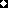 